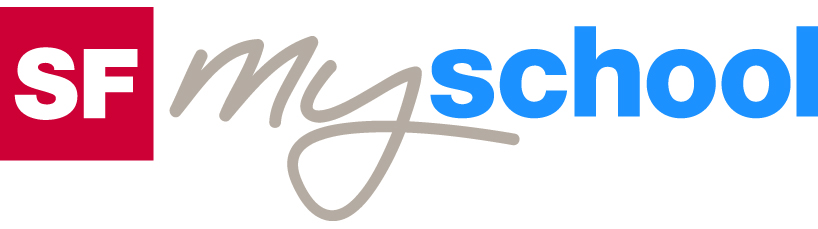 ArbeitsblattArbeitsblatt::::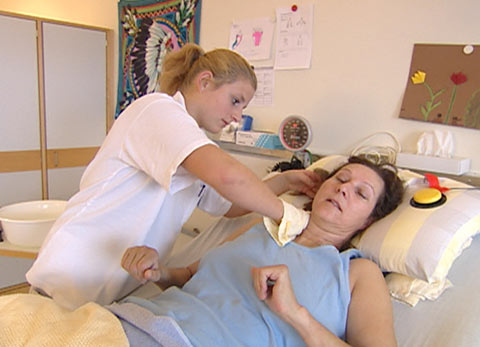 Das will ich werden: Fachfrau Gesundheit EFZDas will ich werden: Fachfrau Gesundheit EFZDas will ich werden: Fachfrau Gesundheit EFZDas will ich werden: Fachfrau Gesundheit EFZDas will ich werden: Fachfrau Gesundheit EFZDas will ich werden: Fachfrau Gesundheit EFZBerufsbilder aus der Schweiz (20)14:45 MinutenBerufsbilder aus der Schweiz (20)14:45 MinutenBerufsbilder aus der Schweiz (20)14:45 MinutenBerufsbilder aus der Schweiz (20)14:45 MinutenBerufsbilder aus der Schweiz (20)14:45 MinutenBerufsbilder aus der Schweiz (20)14:45 Minuten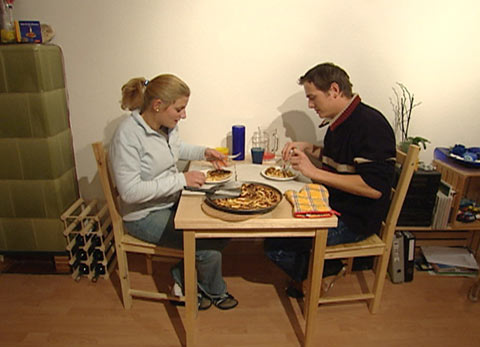 1. Wo arbeitet Bettina Elmer? 2. Was ist Tetraplegie?3. Welches sind die Voraussetzungen, die eine FAGE mitbringen sollte? 4. Was hältst du von den Vorurteilen gegenüber Männern im Pflegeberuf? 5. Wie viel verdient ein FAGE-Lehrling im 1., 2. und 3. Lehrjahr? 6. Welche Rolle spielen die Religionen in der Pflege der Patienten? 7. Bei welchen verschiedenen Institutionen arbeiten die KlassenkameradInnen von Bettina? 8. Was bedeutet Bettina der wöchentliche Turnunterricht im Gymnastikverein Sempach? 9. Wie viele Tage pro Woche besuchen FAGEs, die eine Berufsmatura machen, die Schule? 10. Welche Weiterbildungsmöglichkeiten an den höheren Fachschulen hat ein FAGE-Lehrling? 11. Und welche mit einer Berufsmatura an einer Fachhochschule?12. Was will Bettina nach der Lehrabschlussprüfung im Sommer 2005 machen und warum?1. Wo arbeitet Bettina Elmer? 2. Was ist Tetraplegie?3. Welches sind die Voraussetzungen, die eine FAGE mitbringen sollte? 4. Was hältst du von den Vorurteilen gegenüber Männern im Pflegeberuf? 5. Wie viel verdient ein FAGE-Lehrling im 1., 2. und 3. Lehrjahr? 6. Welche Rolle spielen die Religionen in der Pflege der Patienten? 7. Bei welchen verschiedenen Institutionen arbeiten die KlassenkameradInnen von Bettina? 8. Was bedeutet Bettina der wöchentliche Turnunterricht im Gymnastikverein Sempach? 9. Wie viele Tage pro Woche besuchen FAGEs, die eine Berufsmatura machen, die Schule? 10. Welche Weiterbildungsmöglichkeiten an den höheren Fachschulen hat ein FAGE-Lehrling? 11. Und welche mit einer Berufsmatura an einer Fachhochschule?12. Was will Bettina nach der Lehrabschlussprüfung im Sommer 2005 machen und warum?1. Wo arbeitet Bettina Elmer? 2. Was ist Tetraplegie?3. Welches sind die Voraussetzungen, die eine FAGE mitbringen sollte? 4. Was hältst du von den Vorurteilen gegenüber Männern im Pflegeberuf? 5. Wie viel verdient ein FAGE-Lehrling im 1., 2. und 3. Lehrjahr? 6. Welche Rolle spielen die Religionen in der Pflege der Patienten? 7. Bei welchen verschiedenen Institutionen arbeiten die KlassenkameradInnen von Bettina? 8. Was bedeutet Bettina der wöchentliche Turnunterricht im Gymnastikverein Sempach? 9. Wie viele Tage pro Woche besuchen FAGEs, die eine Berufsmatura machen, die Schule? 10. Welche Weiterbildungsmöglichkeiten an den höheren Fachschulen hat ein FAGE-Lehrling? 11. Und welche mit einer Berufsmatura an einer Fachhochschule?12. Was will Bettina nach der Lehrabschlussprüfung im Sommer 2005 machen und warum?1. Wo arbeitet Bettina Elmer? 2. Was ist Tetraplegie?3. Welches sind die Voraussetzungen, die eine FAGE mitbringen sollte? 4. Was hältst du von den Vorurteilen gegenüber Männern im Pflegeberuf? 5. Wie viel verdient ein FAGE-Lehrling im 1., 2. und 3. Lehrjahr? 6. Welche Rolle spielen die Religionen in der Pflege der Patienten? 7. Bei welchen verschiedenen Institutionen arbeiten die KlassenkameradInnen von Bettina? 8. Was bedeutet Bettina der wöchentliche Turnunterricht im Gymnastikverein Sempach? 9. Wie viele Tage pro Woche besuchen FAGEs, die eine Berufsmatura machen, die Schule? 10. Welche Weiterbildungsmöglichkeiten an den höheren Fachschulen hat ein FAGE-Lehrling? 11. Und welche mit einer Berufsmatura an einer Fachhochschule?12. Was will Bettina nach der Lehrabschlussprüfung im Sommer 2005 machen und warum?1. Wo arbeitet Bettina Elmer? 2. Was ist Tetraplegie?3. Welches sind die Voraussetzungen, die eine FAGE mitbringen sollte? 4. Was hältst du von den Vorurteilen gegenüber Männern im Pflegeberuf? 5. Wie viel verdient ein FAGE-Lehrling im 1., 2. und 3. Lehrjahr? 6. Welche Rolle spielen die Religionen in der Pflege der Patienten? 7. Bei welchen verschiedenen Institutionen arbeiten die KlassenkameradInnen von Bettina? 8. Was bedeutet Bettina der wöchentliche Turnunterricht im Gymnastikverein Sempach? 9. Wie viele Tage pro Woche besuchen FAGEs, die eine Berufsmatura machen, die Schule? 10. Welche Weiterbildungsmöglichkeiten an den höheren Fachschulen hat ein FAGE-Lehrling? 11. Und welche mit einer Berufsmatura an einer Fachhochschule?12. Was will Bettina nach der Lehrabschlussprüfung im Sommer 2005 machen und warum?1. Wo arbeitet Bettina Elmer? 2. Was ist Tetraplegie?3. Welches sind die Voraussetzungen, die eine FAGE mitbringen sollte? 4. Was hältst du von den Vorurteilen gegenüber Männern im Pflegeberuf? 5. Wie viel verdient ein FAGE-Lehrling im 1., 2. und 3. Lehrjahr? 6. Welche Rolle spielen die Religionen in der Pflege der Patienten? 7. Bei welchen verschiedenen Institutionen arbeiten die KlassenkameradInnen von Bettina? 8. Was bedeutet Bettina der wöchentliche Turnunterricht im Gymnastikverein Sempach? 9. Wie viele Tage pro Woche besuchen FAGEs, die eine Berufsmatura machen, die Schule? 10. Welche Weiterbildungsmöglichkeiten an den höheren Fachschulen hat ein FAGE-Lehrling? 11. Und welche mit einer Berufsmatura an einer Fachhochschule?12. Was will Bettina nach der Lehrabschlussprüfung im Sommer 2005 machen und warum?1. Wo arbeitet Bettina Elmer? 2. Was ist Tetraplegie?3. Welches sind die Voraussetzungen, die eine FAGE mitbringen sollte? 4. Was hältst du von den Vorurteilen gegenüber Männern im Pflegeberuf? 5. Wie viel verdient ein FAGE-Lehrling im 1., 2. und 3. Lehrjahr? 6. Welche Rolle spielen die Religionen in der Pflege der Patienten? 7. Bei welchen verschiedenen Institutionen arbeiten die KlassenkameradInnen von Bettina? 8. Was bedeutet Bettina der wöchentliche Turnunterricht im Gymnastikverein Sempach? 9. Wie viele Tage pro Woche besuchen FAGEs, die eine Berufsmatura machen, die Schule? 10. Welche Weiterbildungsmöglichkeiten an den höheren Fachschulen hat ein FAGE-Lehrling? 11. Und welche mit einer Berufsmatura an einer Fachhochschule?12. Was will Bettina nach der Lehrabschlussprüfung im Sommer 2005 machen und warum?1. Wo arbeitet Bettina Elmer? 2. Was ist Tetraplegie?3. Welches sind die Voraussetzungen, die eine FAGE mitbringen sollte? 4. Was hältst du von den Vorurteilen gegenüber Männern im Pflegeberuf? 5. Wie viel verdient ein FAGE-Lehrling im 1., 2. und 3. Lehrjahr? 6. Welche Rolle spielen die Religionen in der Pflege der Patienten? 7. Bei welchen verschiedenen Institutionen arbeiten die KlassenkameradInnen von Bettina? 8. Was bedeutet Bettina der wöchentliche Turnunterricht im Gymnastikverein Sempach? 9. Wie viele Tage pro Woche besuchen FAGEs, die eine Berufsmatura machen, die Schule? 10. Welche Weiterbildungsmöglichkeiten an den höheren Fachschulen hat ein FAGE-Lehrling? 11. Und welche mit einer Berufsmatura an einer Fachhochschule?12. Was will Bettina nach der Lehrabschlussprüfung im Sommer 2005 machen und warum?1. Wo arbeitet Bettina Elmer? 2. Was ist Tetraplegie?3. Welches sind die Voraussetzungen, die eine FAGE mitbringen sollte? 4. Was hältst du von den Vorurteilen gegenüber Männern im Pflegeberuf? 5. Wie viel verdient ein FAGE-Lehrling im 1., 2. und 3. Lehrjahr? 6. Welche Rolle spielen die Religionen in der Pflege der Patienten? 7. Bei welchen verschiedenen Institutionen arbeiten die KlassenkameradInnen von Bettina? 8. Was bedeutet Bettina der wöchentliche Turnunterricht im Gymnastikverein Sempach? 9. Wie viele Tage pro Woche besuchen FAGEs, die eine Berufsmatura machen, die Schule? 10. Welche Weiterbildungsmöglichkeiten an den höheren Fachschulen hat ein FAGE-Lehrling? 11. Und welche mit einer Berufsmatura an einer Fachhochschule?12. Was will Bettina nach der Lehrabschlussprüfung im Sommer 2005 machen und warum?1. Wo arbeitet Bettina Elmer? 2. Was ist Tetraplegie?3. Welches sind die Voraussetzungen, die eine FAGE mitbringen sollte? 4. Was hältst du von den Vorurteilen gegenüber Männern im Pflegeberuf? 5. Wie viel verdient ein FAGE-Lehrling im 1., 2. und 3. Lehrjahr? 6. Welche Rolle spielen die Religionen in der Pflege der Patienten? 7. Bei welchen verschiedenen Institutionen arbeiten die KlassenkameradInnen von Bettina? 8. Was bedeutet Bettina der wöchentliche Turnunterricht im Gymnastikverein Sempach? 9. Wie viele Tage pro Woche besuchen FAGEs, die eine Berufsmatura machen, die Schule? 10. Welche Weiterbildungsmöglichkeiten an den höheren Fachschulen hat ein FAGE-Lehrling? 11. Und welche mit einer Berufsmatura an einer Fachhochschule?12. Was will Bettina nach der Lehrabschlussprüfung im Sommer 2005 machen und warum?1. Wo arbeitet Bettina Elmer? 2. Was ist Tetraplegie?3. Welches sind die Voraussetzungen, die eine FAGE mitbringen sollte? 4. Was hältst du von den Vorurteilen gegenüber Männern im Pflegeberuf? 5. Wie viel verdient ein FAGE-Lehrling im 1., 2. und 3. Lehrjahr? 6. Welche Rolle spielen die Religionen in der Pflege der Patienten? 7. Bei welchen verschiedenen Institutionen arbeiten die KlassenkameradInnen von Bettina? 8. Was bedeutet Bettina der wöchentliche Turnunterricht im Gymnastikverein Sempach? 9. Wie viele Tage pro Woche besuchen FAGEs, die eine Berufsmatura machen, die Schule? 10. Welche Weiterbildungsmöglichkeiten an den höheren Fachschulen hat ein FAGE-Lehrling? 11. Und welche mit einer Berufsmatura an einer Fachhochschule?12. Was will Bettina nach der Lehrabschlussprüfung im Sommer 2005 machen und warum?1. Wo arbeitet Bettina Elmer? 2. Was ist Tetraplegie?3. Welches sind die Voraussetzungen, die eine FAGE mitbringen sollte? 4. Was hältst du von den Vorurteilen gegenüber Männern im Pflegeberuf? 5. Wie viel verdient ein FAGE-Lehrling im 1., 2. und 3. Lehrjahr? 6. Welche Rolle spielen die Religionen in der Pflege der Patienten? 7. Bei welchen verschiedenen Institutionen arbeiten die KlassenkameradInnen von Bettina? 8. Was bedeutet Bettina der wöchentliche Turnunterricht im Gymnastikverein Sempach? 9. Wie viele Tage pro Woche besuchen FAGEs, die eine Berufsmatura machen, die Schule? 10. Welche Weiterbildungsmöglichkeiten an den höheren Fachschulen hat ein FAGE-Lehrling? 11. Und welche mit einer Berufsmatura an einer Fachhochschule?12. Was will Bettina nach der Lehrabschlussprüfung im Sommer 2005 machen und warum?1. Wo arbeitet Bettina Elmer? 2. Was ist Tetraplegie?3. Welches sind die Voraussetzungen, die eine FAGE mitbringen sollte? 4. Was hältst du von den Vorurteilen gegenüber Männern im Pflegeberuf? 5. Wie viel verdient ein FAGE-Lehrling im 1., 2. und 3. Lehrjahr? 6. Welche Rolle spielen die Religionen in der Pflege der Patienten? 7. Bei welchen verschiedenen Institutionen arbeiten die KlassenkameradInnen von Bettina? 8. Was bedeutet Bettina der wöchentliche Turnunterricht im Gymnastikverein Sempach? 9. Wie viele Tage pro Woche besuchen FAGEs, die eine Berufsmatura machen, die Schule? 10. Welche Weiterbildungsmöglichkeiten an den höheren Fachschulen hat ein FAGE-Lehrling? 11. Und welche mit einer Berufsmatura an einer Fachhochschule?12. Was will Bettina nach der Lehrabschlussprüfung im Sommer 2005 machen und warum?1. Wo arbeitet Bettina Elmer? 2. Was ist Tetraplegie?3. Welches sind die Voraussetzungen, die eine FAGE mitbringen sollte? 4. Was hältst du von den Vorurteilen gegenüber Männern im Pflegeberuf? 5. Wie viel verdient ein FAGE-Lehrling im 1., 2. und 3. Lehrjahr? 6. Welche Rolle spielen die Religionen in der Pflege der Patienten? 7. Bei welchen verschiedenen Institutionen arbeiten die KlassenkameradInnen von Bettina? 8. Was bedeutet Bettina der wöchentliche Turnunterricht im Gymnastikverein Sempach? 9. Wie viele Tage pro Woche besuchen FAGEs, die eine Berufsmatura machen, die Schule? 10. Welche Weiterbildungsmöglichkeiten an den höheren Fachschulen hat ein FAGE-Lehrling? 11. Und welche mit einer Berufsmatura an einer Fachhochschule?12. Was will Bettina nach der Lehrabschlussprüfung im Sommer 2005 machen und warum?1. Wo arbeitet Bettina Elmer? 2. Was ist Tetraplegie?3. Welches sind die Voraussetzungen, die eine FAGE mitbringen sollte? 4. Was hältst du von den Vorurteilen gegenüber Männern im Pflegeberuf? 5. Wie viel verdient ein FAGE-Lehrling im 1., 2. und 3. Lehrjahr? 6. Welche Rolle spielen die Religionen in der Pflege der Patienten? 7. Bei welchen verschiedenen Institutionen arbeiten die KlassenkameradInnen von Bettina? 8. Was bedeutet Bettina der wöchentliche Turnunterricht im Gymnastikverein Sempach? 9. Wie viele Tage pro Woche besuchen FAGEs, die eine Berufsmatura machen, die Schule? 10. Welche Weiterbildungsmöglichkeiten an den höheren Fachschulen hat ein FAGE-Lehrling? 11. Und welche mit einer Berufsmatura an einer Fachhochschule?12. Was will Bettina nach der Lehrabschlussprüfung im Sommer 2005 machen und warum?1. Wo arbeitet Bettina Elmer? 2. Was ist Tetraplegie?3. Welches sind die Voraussetzungen, die eine FAGE mitbringen sollte? 4. Was hältst du von den Vorurteilen gegenüber Männern im Pflegeberuf? 5. Wie viel verdient ein FAGE-Lehrling im 1., 2. und 3. Lehrjahr? 6. Welche Rolle spielen die Religionen in der Pflege der Patienten? 7. Bei welchen verschiedenen Institutionen arbeiten die KlassenkameradInnen von Bettina? 8. Was bedeutet Bettina der wöchentliche Turnunterricht im Gymnastikverein Sempach? 9. Wie viele Tage pro Woche besuchen FAGEs, die eine Berufsmatura machen, die Schule? 10. Welche Weiterbildungsmöglichkeiten an den höheren Fachschulen hat ein FAGE-Lehrling? 11. Und welche mit einer Berufsmatura an einer Fachhochschule?12. Was will Bettina nach der Lehrabschlussprüfung im Sommer 2005 machen und warum?1. Wo arbeitet Bettina Elmer? 2. Was ist Tetraplegie?3. Welches sind die Voraussetzungen, die eine FAGE mitbringen sollte? 4. Was hältst du von den Vorurteilen gegenüber Männern im Pflegeberuf? 5. Wie viel verdient ein FAGE-Lehrling im 1., 2. und 3. Lehrjahr? 6. Welche Rolle spielen die Religionen in der Pflege der Patienten? 7. Bei welchen verschiedenen Institutionen arbeiten die KlassenkameradInnen von Bettina? 8. Was bedeutet Bettina der wöchentliche Turnunterricht im Gymnastikverein Sempach? 9. Wie viele Tage pro Woche besuchen FAGEs, die eine Berufsmatura machen, die Schule? 10. Welche Weiterbildungsmöglichkeiten an den höheren Fachschulen hat ein FAGE-Lehrling? 11. Und welche mit einer Berufsmatura an einer Fachhochschule?12. Was will Bettina nach der Lehrabschlussprüfung im Sommer 2005 machen und warum?1. Wo arbeitet Bettina Elmer? 2. Was ist Tetraplegie?3. Welches sind die Voraussetzungen, die eine FAGE mitbringen sollte? 4. Was hältst du von den Vorurteilen gegenüber Männern im Pflegeberuf? 5. Wie viel verdient ein FAGE-Lehrling im 1., 2. und 3. Lehrjahr? 6. Welche Rolle spielen die Religionen in der Pflege der Patienten? 7. Bei welchen verschiedenen Institutionen arbeiten die KlassenkameradInnen von Bettina? 8. Was bedeutet Bettina der wöchentliche Turnunterricht im Gymnastikverein Sempach? 9. Wie viele Tage pro Woche besuchen FAGEs, die eine Berufsmatura machen, die Schule? 10. Welche Weiterbildungsmöglichkeiten an den höheren Fachschulen hat ein FAGE-Lehrling? 11. Und welche mit einer Berufsmatura an einer Fachhochschule?12. Was will Bettina nach der Lehrabschlussprüfung im Sommer 2005 machen und warum?1. Wo arbeitet Bettina Elmer? 2. Was ist Tetraplegie?3. Welches sind die Voraussetzungen, die eine FAGE mitbringen sollte? 4. Was hältst du von den Vorurteilen gegenüber Männern im Pflegeberuf? 5. Wie viel verdient ein FAGE-Lehrling im 1., 2. und 3. Lehrjahr? 6. Welche Rolle spielen die Religionen in der Pflege der Patienten? 7. Bei welchen verschiedenen Institutionen arbeiten die KlassenkameradInnen von Bettina? 8. Was bedeutet Bettina der wöchentliche Turnunterricht im Gymnastikverein Sempach? 9. Wie viele Tage pro Woche besuchen FAGEs, die eine Berufsmatura machen, die Schule? 10. Welche Weiterbildungsmöglichkeiten an den höheren Fachschulen hat ein FAGE-Lehrling? 11. Und welche mit einer Berufsmatura an einer Fachhochschule?12. Was will Bettina nach der Lehrabschlussprüfung im Sommer 2005 machen und warum?1. Wo arbeitet Bettina Elmer? 2. Was ist Tetraplegie?3. Welches sind die Voraussetzungen, die eine FAGE mitbringen sollte? 4. Was hältst du von den Vorurteilen gegenüber Männern im Pflegeberuf? 5. Wie viel verdient ein FAGE-Lehrling im 1., 2. und 3. Lehrjahr? 6. Welche Rolle spielen die Religionen in der Pflege der Patienten? 7. Bei welchen verschiedenen Institutionen arbeiten die KlassenkameradInnen von Bettina? 8. Was bedeutet Bettina der wöchentliche Turnunterricht im Gymnastikverein Sempach? 9. Wie viele Tage pro Woche besuchen FAGEs, die eine Berufsmatura machen, die Schule? 10. Welche Weiterbildungsmöglichkeiten an den höheren Fachschulen hat ein FAGE-Lehrling? 11. Und welche mit einer Berufsmatura an einer Fachhochschule?12. Was will Bettina nach der Lehrabschlussprüfung im Sommer 2005 machen und warum?1. Wo arbeitet Bettina Elmer? 2. Was ist Tetraplegie?3. Welches sind die Voraussetzungen, die eine FAGE mitbringen sollte? 4. Was hältst du von den Vorurteilen gegenüber Männern im Pflegeberuf? 5. Wie viel verdient ein FAGE-Lehrling im 1., 2. und 3. Lehrjahr? 6. Welche Rolle spielen die Religionen in der Pflege der Patienten? 7. Bei welchen verschiedenen Institutionen arbeiten die KlassenkameradInnen von Bettina? 8. Was bedeutet Bettina der wöchentliche Turnunterricht im Gymnastikverein Sempach? 9. Wie viele Tage pro Woche besuchen FAGEs, die eine Berufsmatura machen, die Schule? 10. Welche Weiterbildungsmöglichkeiten an den höheren Fachschulen hat ein FAGE-Lehrling? 11. Und welche mit einer Berufsmatura an einer Fachhochschule?12. Was will Bettina nach der Lehrabschlussprüfung im Sommer 2005 machen und warum?1. Wo arbeitet Bettina Elmer? 2. Was ist Tetraplegie?3. Welches sind die Voraussetzungen, die eine FAGE mitbringen sollte? 4. Was hältst du von den Vorurteilen gegenüber Männern im Pflegeberuf? 5. Wie viel verdient ein FAGE-Lehrling im 1., 2. und 3. Lehrjahr? 6. Welche Rolle spielen die Religionen in der Pflege der Patienten? 7. Bei welchen verschiedenen Institutionen arbeiten die KlassenkameradInnen von Bettina? 8. Was bedeutet Bettina der wöchentliche Turnunterricht im Gymnastikverein Sempach? 9. Wie viele Tage pro Woche besuchen FAGEs, die eine Berufsmatura machen, die Schule? 10. Welche Weiterbildungsmöglichkeiten an den höheren Fachschulen hat ein FAGE-Lehrling? 11. Und welche mit einer Berufsmatura an einer Fachhochschule?12. Was will Bettina nach der Lehrabschlussprüfung im Sommer 2005 machen und warum?1. Wo arbeitet Bettina Elmer? 2. Was ist Tetraplegie?3. Welches sind die Voraussetzungen, die eine FAGE mitbringen sollte? 4. Was hältst du von den Vorurteilen gegenüber Männern im Pflegeberuf? 5. Wie viel verdient ein FAGE-Lehrling im 1., 2. und 3. Lehrjahr? 6. Welche Rolle spielen die Religionen in der Pflege der Patienten? 7. Bei welchen verschiedenen Institutionen arbeiten die KlassenkameradInnen von Bettina? 8. Was bedeutet Bettina der wöchentliche Turnunterricht im Gymnastikverein Sempach? 9. Wie viele Tage pro Woche besuchen FAGEs, die eine Berufsmatura machen, die Schule? 10. Welche Weiterbildungsmöglichkeiten an den höheren Fachschulen hat ein FAGE-Lehrling? 11. Und welche mit einer Berufsmatura an einer Fachhochschule?12. Was will Bettina nach der Lehrabschlussprüfung im Sommer 2005 machen und warum?1. Wo arbeitet Bettina Elmer? 2. Was ist Tetraplegie?3. Welches sind die Voraussetzungen, die eine FAGE mitbringen sollte? 4. Was hältst du von den Vorurteilen gegenüber Männern im Pflegeberuf? 5. Wie viel verdient ein FAGE-Lehrling im 1., 2. und 3. Lehrjahr? 6. Welche Rolle spielen die Religionen in der Pflege der Patienten? 7. Bei welchen verschiedenen Institutionen arbeiten die KlassenkameradInnen von Bettina? 8. Was bedeutet Bettina der wöchentliche Turnunterricht im Gymnastikverein Sempach? 9. Wie viele Tage pro Woche besuchen FAGEs, die eine Berufsmatura machen, die Schule? 10. Welche Weiterbildungsmöglichkeiten an den höheren Fachschulen hat ein FAGE-Lehrling? 11. Und welche mit einer Berufsmatura an einer Fachhochschule?12. Was will Bettina nach der Lehrabschlussprüfung im Sommer 2005 machen und warum?1. Wo arbeitet Bettina Elmer? 2. Was ist Tetraplegie?3. Welches sind die Voraussetzungen, die eine FAGE mitbringen sollte? 4. Was hältst du von den Vorurteilen gegenüber Männern im Pflegeberuf? 5. Wie viel verdient ein FAGE-Lehrling im 1., 2. und 3. Lehrjahr? 6. Welche Rolle spielen die Religionen in der Pflege der Patienten? 7. Bei welchen verschiedenen Institutionen arbeiten die KlassenkameradInnen von Bettina? 8. Was bedeutet Bettina der wöchentliche Turnunterricht im Gymnastikverein Sempach? 9. Wie viele Tage pro Woche besuchen FAGEs, die eine Berufsmatura machen, die Schule? 10. Welche Weiterbildungsmöglichkeiten an den höheren Fachschulen hat ein FAGE-Lehrling? 11. Und welche mit einer Berufsmatura an einer Fachhochschule?12. Was will Bettina nach der Lehrabschlussprüfung im Sommer 2005 machen und warum?1. Wo arbeitet Bettina Elmer? 2. Was ist Tetraplegie?3. Welches sind die Voraussetzungen, die eine FAGE mitbringen sollte? 4. Was hältst du von den Vorurteilen gegenüber Männern im Pflegeberuf? 5. Wie viel verdient ein FAGE-Lehrling im 1., 2. und 3. Lehrjahr? 6. Welche Rolle spielen die Religionen in der Pflege der Patienten? 7. Bei welchen verschiedenen Institutionen arbeiten die KlassenkameradInnen von Bettina? 8. Was bedeutet Bettina der wöchentliche Turnunterricht im Gymnastikverein Sempach? 9. Wie viele Tage pro Woche besuchen FAGEs, die eine Berufsmatura machen, die Schule? 10. Welche Weiterbildungsmöglichkeiten an den höheren Fachschulen hat ein FAGE-Lehrling? 11. Und welche mit einer Berufsmatura an einer Fachhochschule?12. Was will Bettina nach der Lehrabschlussprüfung im Sommer 2005 machen und warum?1. Wo arbeitet Bettina Elmer? 2. Was ist Tetraplegie?3. Welches sind die Voraussetzungen, die eine FAGE mitbringen sollte? 4. Was hältst du von den Vorurteilen gegenüber Männern im Pflegeberuf? 5. Wie viel verdient ein FAGE-Lehrling im 1., 2. und 3. Lehrjahr? 6. Welche Rolle spielen die Religionen in der Pflege der Patienten? 7. Bei welchen verschiedenen Institutionen arbeiten die KlassenkameradInnen von Bettina? 8. Was bedeutet Bettina der wöchentliche Turnunterricht im Gymnastikverein Sempach? 9. Wie viele Tage pro Woche besuchen FAGEs, die eine Berufsmatura machen, die Schule? 10. Welche Weiterbildungsmöglichkeiten an den höheren Fachschulen hat ein FAGE-Lehrling? 11. Und welche mit einer Berufsmatura an einer Fachhochschule?12. Was will Bettina nach der Lehrabschlussprüfung im Sommer 2005 machen und warum?1. Wo arbeitet Bettina Elmer? 2. Was ist Tetraplegie?3. Welches sind die Voraussetzungen, die eine FAGE mitbringen sollte? 4. Was hältst du von den Vorurteilen gegenüber Männern im Pflegeberuf? 5. Wie viel verdient ein FAGE-Lehrling im 1., 2. und 3. Lehrjahr? 6. Welche Rolle spielen die Religionen in der Pflege der Patienten? 7. Bei welchen verschiedenen Institutionen arbeiten die KlassenkameradInnen von Bettina? 8. Was bedeutet Bettina der wöchentliche Turnunterricht im Gymnastikverein Sempach? 9. Wie viele Tage pro Woche besuchen FAGEs, die eine Berufsmatura machen, die Schule? 10. Welche Weiterbildungsmöglichkeiten an den höheren Fachschulen hat ein FAGE-Lehrling? 11. Und welche mit einer Berufsmatura an einer Fachhochschule?12. Was will Bettina nach der Lehrabschlussprüfung im Sommer 2005 machen und warum?1. Wo arbeitet Bettina Elmer? 2. Was ist Tetraplegie?3. Welches sind die Voraussetzungen, die eine FAGE mitbringen sollte? 4. Was hältst du von den Vorurteilen gegenüber Männern im Pflegeberuf? 5. Wie viel verdient ein FAGE-Lehrling im 1., 2. und 3. Lehrjahr? 6. Welche Rolle spielen die Religionen in der Pflege der Patienten? 7. Bei welchen verschiedenen Institutionen arbeiten die KlassenkameradInnen von Bettina? 8. Was bedeutet Bettina der wöchentliche Turnunterricht im Gymnastikverein Sempach? 9. Wie viele Tage pro Woche besuchen FAGEs, die eine Berufsmatura machen, die Schule? 10. Welche Weiterbildungsmöglichkeiten an den höheren Fachschulen hat ein FAGE-Lehrling? 11. Und welche mit einer Berufsmatura an einer Fachhochschule?12. Was will Bettina nach der Lehrabschlussprüfung im Sommer 2005 machen und warum?1. Wo arbeitet Bettina Elmer? 2. Was ist Tetraplegie?3. Welches sind die Voraussetzungen, die eine FAGE mitbringen sollte? 4. Was hältst du von den Vorurteilen gegenüber Männern im Pflegeberuf? 5. Wie viel verdient ein FAGE-Lehrling im 1., 2. und 3. Lehrjahr? 6. Welche Rolle spielen die Religionen in der Pflege der Patienten? 7. Bei welchen verschiedenen Institutionen arbeiten die KlassenkameradInnen von Bettina? 8. Was bedeutet Bettina der wöchentliche Turnunterricht im Gymnastikverein Sempach? 9. Wie viele Tage pro Woche besuchen FAGEs, die eine Berufsmatura machen, die Schule? 10. Welche Weiterbildungsmöglichkeiten an den höheren Fachschulen hat ein FAGE-Lehrling? 11. Und welche mit einer Berufsmatura an einer Fachhochschule?12. Was will Bettina nach der Lehrabschlussprüfung im Sommer 2005 machen und warum?1. Wo arbeitet Bettina Elmer? 2. Was ist Tetraplegie?3. Welches sind die Voraussetzungen, die eine FAGE mitbringen sollte? 4. Was hältst du von den Vorurteilen gegenüber Männern im Pflegeberuf? 5. Wie viel verdient ein FAGE-Lehrling im 1., 2. und 3. Lehrjahr? 6. Welche Rolle spielen die Religionen in der Pflege der Patienten? 7. Bei welchen verschiedenen Institutionen arbeiten die KlassenkameradInnen von Bettina? 8. Was bedeutet Bettina der wöchentliche Turnunterricht im Gymnastikverein Sempach? 9. Wie viele Tage pro Woche besuchen FAGEs, die eine Berufsmatura machen, die Schule? 10. Welche Weiterbildungsmöglichkeiten an den höheren Fachschulen hat ein FAGE-Lehrling? 11. Und welche mit einer Berufsmatura an einer Fachhochschule?12. Was will Bettina nach der Lehrabschlussprüfung im Sommer 2005 machen und warum?1. Wo arbeitet Bettina Elmer? 2. Was ist Tetraplegie?3. Welches sind die Voraussetzungen, die eine FAGE mitbringen sollte? 4. Was hältst du von den Vorurteilen gegenüber Männern im Pflegeberuf? 5. Wie viel verdient ein FAGE-Lehrling im 1., 2. und 3. Lehrjahr? 6. Welche Rolle spielen die Religionen in der Pflege der Patienten? 7. Bei welchen verschiedenen Institutionen arbeiten die KlassenkameradInnen von Bettina? 8. Was bedeutet Bettina der wöchentliche Turnunterricht im Gymnastikverein Sempach? 9. Wie viele Tage pro Woche besuchen FAGEs, die eine Berufsmatura machen, die Schule? 10. Welche Weiterbildungsmöglichkeiten an den höheren Fachschulen hat ein FAGE-Lehrling? 11. Und welche mit einer Berufsmatura an einer Fachhochschule?12. Was will Bettina nach der Lehrabschlussprüfung im Sommer 2005 machen und warum?1. Wo arbeitet Bettina Elmer? 2. Was ist Tetraplegie?3. Welches sind die Voraussetzungen, die eine FAGE mitbringen sollte? 4. Was hältst du von den Vorurteilen gegenüber Männern im Pflegeberuf? 5. Wie viel verdient ein FAGE-Lehrling im 1., 2. und 3. Lehrjahr? 6. Welche Rolle spielen die Religionen in der Pflege der Patienten? 7. Bei welchen verschiedenen Institutionen arbeiten die KlassenkameradInnen von Bettina? 8. Was bedeutet Bettina der wöchentliche Turnunterricht im Gymnastikverein Sempach? 9. Wie viele Tage pro Woche besuchen FAGEs, die eine Berufsmatura machen, die Schule? 10. Welche Weiterbildungsmöglichkeiten an den höheren Fachschulen hat ein FAGE-Lehrling? 11. Und welche mit einer Berufsmatura an einer Fachhochschule?12. Was will Bettina nach der Lehrabschlussprüfung im Sommer 2005 machen und warum?1. Wo arbeitet Bettina Elmer? 2. Was ist Tetraplegie?3. Welches sind die Voraussetzungen, die eine FAGE mitbringen sollte? 4. Was hältst du von den Vorurteilen gegenüber Männern im Pflegeberuf? 5. Wie viel verdient ein FAGE-Lehrling im 1., 2. und 3. Lehrjahr? 6. Welche Rolle spielen die Religionen in der Pflege der Patienten? 7. Bei welchen verschiedenen Institutionen arbeiten die KlassenkameradInnen von Bettina? 8. Was bedeutet Bettina der wöchentliche Turnunterricht im Gymnastikverein Sempach? 9. Wie viele Tage pro Woche besuchen FAGEs, die eine Berufsmatura machen, die Schule? 10. Welche Weiterbildungsmöglichkeiten an den höheren Fachschulen hat ein FAGE-Lehrling? 11. Und welche mit einer Berufsmatura an einer Fachhochschule?12. Was will Bettina nach der Lehrabschlussprüfung im Sommer 2005 machen und warum?1. Wo arbeitet Bettina Elmer? 2. Was ist Tetraplegie?3. Welches sind die Voraussetzungen, die eine FAGE mitbringen sollte? 4. Was hältst du von den Vorurteilen gegenüber Männern im Pflegeberuf? 5. Wie viel verdient ein FAGE-Lehrling im 1., 2. und 3. Lehrjahr? 6. Welche Rolle spielen die Religionen in der Pflege der Patienten? 7. Bei welchen verschiedenen Institutionen arbeiten die KlassenkameradInnen von Bettina? 8. Was bedeutet Bettina der wöchentliche Turnunterricht im Gymnastikverein Sempach? 9. Wie viele Tage pro Woche besuchen FAGEs, die eine Berufsmatura machen, die Schule? 10. Welche Weiterbildungsmöglichkeiten an den höheren Fachschulen hat ein FAGE-Lehrling? 11. Und welche mit einer Berufsmatura an einer Fachhochschule?12. Was will Bettina nach der Lehrabschlussprüfung im Sommer 2005 machen und warum?1. Wo arbeitet Bettina Elmer? 2. Was ist Tetraplegie?3. Welches sind die Voraussetzungen, die eine FAGE mitbringen sollte? 4. Was hältst du von den Vorurteilen gegenüber Männern im Pflegeberuf? 5. Wie viel verdient ein FAGE-Lehrling im 1., 2. und 3. Lehrjahr? 6. Welche Rolle spielen die Religionen in der Pflege der Patienten? 7. Bei welchen verschiedenen Institutionen arbeiten die KlassenkameradInnen von Bettina? 8. Was bedeutet Bettina der wöchentliche Turnunterricht im Gymnastikverein Sempach? 9. Wie viele Tage pro Woche besuchen FAGEs, die eine Berufsmatura machen, die Schule? 10. Welche Weiterbildungsmöglichkeiten an den höheren Fachschulen hat ein FAGE-Lehrling? 11. Und welche mit einer Berufsmatura an einer Fachhochschule?12. Was will Bettina nach der Lehrabschlussprüfung im Sommer 2005 machen und warum?1. Wo arbeitet Bettina Elmer? 2. Was ist Tetraplegie?3. Welches sind die Voraussetzungen, die eine FAGE mitbringen sollte? 4. Was hältst du von den Vorurteilen gegenüber Männern im Pflegeberuf? 5. Wie viel verdient ein FAGE-Lehrling im 1., 2. und 3. Lehrjahr? 6. Welche Rolle spielen die Religionen in der Pflege der Patienten? 7. Bei welchen verschiedenen Institutionen arbeiten die KlassenkameradInnen von Bettina? 8. Was bedeutet Bettina der wöchentliche Turnunterricht im Gymnastikverein Sempach? 9. Wie viele Tage pro Woche besuchen FAGEs, die eine Berufsmatura machen, die Schule? 10. Welche Weiterbildungsmöglichkeiten an den höheren Fachschulen hat ein FAGE-Lehrling? 11. Und welche mit einer Berufsmatura an einer Fachhochschule?12. Was will Bettina nach der Lehrabschlussprüfung im Sommer 2005 machen und warum?1. Wo arbeitet Bettina Elmer? 2. Was ist Tetraplegie?3. Welches sind die Voraussetzungen, die eine FAGE mitbringen sollte? 4. Was hältst du von den Vorurteilen gegenüber Männern im Pflegeberuf? 5. Wie viel verdient ein FAGE-Lehrling im 1., 2. und 3. Lehrjahr? 6. Welche Rolle spielen die Religionen in der Pflege der Patienten? 7. Bei welchen verschiedenen Institutionen arbeiten die KlassenkameradInnen von Bettina? 8. Was bedeutet Bettina der wöchentliche Turnunterricht im Gymnastikverein Sempach? 9. Wie viele Tage pro Woche besuchen FAGEs, die eine Berufsmatura machen, die Schule? 10. Welche Weiterbildungsmöglichkeiten an den höheren Fachschulen hat ein FAGE-Lehrling? 11. Und welche mit einer Berufsmatura an einer Fachhochschule?12. Was will Bettina nach der Lehrabschlussprüfung im Sommer 2005 machen und warum?1. Wo arbeitet Bettina Elmer? 2. Was ist Tetraplegie?3. Welches sind die Voraussetzungen, die eine FAGE mitbringen sollte? 4. Was hältst du von den Vorurteilen gegenüber Männern im Pflegeberuf? 5. Wie viel verdient ein FAGE-Lehrling im 1., 2. und 3. Lehrjahr? 6. Welche Rolle spielen die Religionen in der Pflege der Patienten? 7. Bei welchen verschiedenen Institutionen arbeiten die KlassenkameradInnen von Bettina? 8. Was bedeutet Bettina der wöchentliche Turnunterricht im Gymnastikverein Sempach? 9. Wie viele Tage pro Woche besuchen FAGEs, die eine Berufsmatura machen, die Schule? 10. Welche Weiterbildungsmöglichkeiten an den höheren Fachschulen hat ein FAGE-Lehrling? 11. Und welche mit einer Berufsmatura an einer Fachhochschule?12. Was will Bettina nach der Lehrabschlussprüfung im Sommer 2005 machen und warum?1. Wo arbeitet Bettina Elmer? 2. Was ist Tetraplegie?3. Welches sind die Voraussetzungen, die eine FAGE mitbringen sollte? 4. Was hältst du von den Vorurteilen gegenüber Männern im Pflegeberuf? 5. Wie viel verdient ein FAGE-Lehrling im 1., 2. und 3. Lehrjahr? 6. Welche Rolle spielen die Religionen in der Pflege der Patienten? 7. Bei welchen verschiedenen Institutionen arbeiten die KlassenkameradInnen von Bettina? 8. Was bedeutet Bettina der wöchentliche Turnunterricht im Gymnastikverein Sempach? 9. Wie viele Tage pro Woche besuchen FAGEs, die eine Berufsmatura machen, die Schule? 10. Welche Weiterbildungsmöglichkeiten an den höheren Fachschulen hat ein FAGE-Lehrling? 11. Und welche mit einer Berufsmatura an einer Fachhochschule?12. Was will Bettina nach der Lehrabschlussprüfung im Sommer 2005 machen und warum?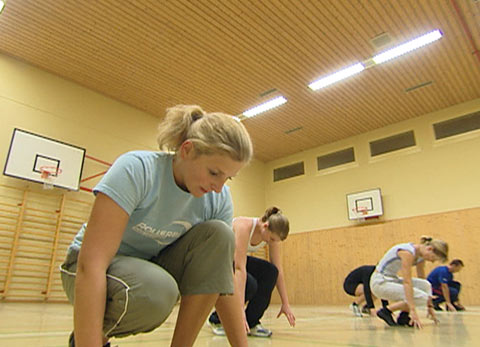 1. Wo arbeitet Bettina Elmer? 2. Was ist Tetraplegie?3. Welches sind die Voraussetzungen, die eine FAGE mitbringen sollte? 4. Was hältst du von den Vorurteilen gegenüber Männern im Pflegeberuf? 5. Wie viel verdient ein FAGE-Lehrling im 1., 2. und 3. Lehrjahr? 6. Welche Rolle spielen die Religionen in der Pflege der Patienten? 7. Bei welchen verschiedenen Institutionen arbeiten die KlassenkameradInnen von Bettina? 8. Was bedeutet Bettina der wöchentliche Turnunterricht im Gymnastikverein Sempach? 9. Wie viele Tage pro Woche besuchen FAGEs, die eine Berufsmatura machen, die Schule? 10. Welche Weiterbildungsmöglichkeiten an den höheren Fachschulen hat ein FAGE-Lehrling? 11. Und welche mit einer Berufsmatura an einer Fachhochschule?12. Was will Bettina nach der Lehrabschlussprüfung im Sommer 2005 machen und warum?1. Wo arbeitet Bettina Elmer? 2. Was ist Tetraplegie?3. Welches sind die Voraussetzungen, die eine FAGE mitbringen sollte? 4. Was hältst du von den Vorurteilen gegenüber Männern im Pflegeberuf? 5. Wie viel verdient ein FAGE-Lehrling im 1., 2. und 3. Lehrjahr? 6. Welche Rolle spielen die Religionen in der Pflege der Patienten? 7. Bei welchen verschiedenen Institutionen arbeiten die KlassenkameradInnen von Bettina? 8. Was bedeutet Bettina der wöchentliche Turnunterricht im Gymnastikverein Sempach? 9. Wie viele Tage pro Woche besuchen FAGEs, die eine Berufsmatura machen, die Schule? 10. Welche Weiterbildungsmöglichkeiten an den höheren Fachschulen hat ein FAGE-Lehrling? 11. Und welche mit einer Berufsmatura an einer Fachhochschule?12. Was will Bettina nach der Lehrabschlussprüfung im Sommer 2005 machen und warum?1. Wo arbeitet Bettina Elmer? 2. Was ist Tetraplegie?3. Welches sind die Voraussetzungen, die eine FAGE mitbringen sollte? 4. Was hältst du von den Vorurteilen gegenüber Männern im Pflegeberuf? 5. Wie viel verdient ein FAGE-Lehrling im 1., 2. und 3. Lehrjahr? 6. Welche Rolle spielen die Religionen in der Pflege der Patienten? 7. Bei welchen verschiedenen Institutionen arbeiten die KlassenkameradInnen von Bettina? 8. Was bedeutet Bettina der wöchentliche Turnunterricht im Gymnastikverein Sempach? 9. Wie viele Tage pro Woche besuchen FAGEs, die eine Berufsmatura machen, die Schule? 10. Welche Weiterbildungsmöglichkeiten an den höheren Fachschulen hat ein FAGE-Lehrling? 11. Und welche mit einer Berufsmatura an einer Fachhochschule?12. Was will Bettina nach der Lehrabschlussprüfung im Sommer 2005 machen und warum?1. Wo arbeitet Bettina Elmer? 2. Was ist Tetraplegie?3. Welches sind die Voraussetzungen, die eine FAGE mitbringen sollte? 4. Was hältst du von den Vorurteilen gegenüber Männern im Pflegeberuf? 5. Wie viel verdient ein FAGE-Lehrling im 1., 2. und 3. Lehrjahr? 6. Welche Rolle spielen die Religionen in der Pflege der Patienten? 7. Bei welchen verschiedenen Institutionen arbeiten die KlassenkameradInnen von Bettina? 8. Was bedeutet Bettina der wöchentliche Turnunterricht im Gymnastikverein Sempach? 9. Wie viele Tage pro Woche besuchen FAGEs, die eine Berufsmatura machen, die Schule? 10. Welche Weiterbildungsmöglichkeiten an den höheren Fachschulen hat ein FAGE-Lehrling? 11. Und welche mit einer Berufsmatura an einer Fachhochschule?12. Was will Bettina nach der Lehrabschlussprüfung im Sommer 2005 machen und warum?1. Wo arbeitet Bettina Elmer? 2. Was ist Tetraplegie?3. Welches sind die Voraussetzungen, die eine FAGE mitbringen sollte? 4. Was hältst du von den Vorurteilen gegenüber Männern im Pflegeberuf? 5. Wie viel verdient ein FAGE-Lehrling im 1., 2. und 3. Lehrjahr? 6. Welche Rolle spielen die Religionen in der Pflege der Patienten? 7. Bei welchen verschiedenen Institutionen arbeiten die KlassenkameradInnen von Bettina? 8. Was bedeutet Bettina der wöchentliche Turnunterricht im Gymnastikverein Sempach? 9. Wie viele Tage pro Woche besuchen FAGEs, die eine Berufsmatura machen, die Schule? 10. Welche Weiterbildungsmöglichkeiten an den höheren Fachschulen hat ein FAGE-Lehrling? 11. Und welche mit einer Berufsmatura an einer Fachhochschule?12. Was will Bettina nach der Lehrabschlussprüfung im Sommer 2005 machen und warum?1. Wo arbeitet Bettina Elmer? 2. Was ist Tetraplegie?3. Welches sind die Voraussetzungen, die eine FAGE mitbringen sollte? 4. Was hältst du von den Vorurteilen gegenüber Männern im Pflegeberuf? 5. Wie viel verdient ein FAGE-Lehrling im 1., 2. und 3. Lehrjahr? 6. Welche Rolle spielen die Religionen in der Pflege der Patienten? 7. Bei welchen verschiedenen Institutionen arbeiten die KlassenkameradInnen von Bettina? 8. Was bedeutet Bettina der wöchentliche Turnunterricht im Gymnastikverein Sempach? 9. Wie viele Tage pro Woche besuchen FAGEs, die eine Berufsmatura machen, die Schule? 10. Welche Weiterbildungsmöglichkeiten an den höheren Fachschulen hat ein FAGE-Lehrling? 11. Und welche mit einer Berufsmatura an einer Fachhochschule?12. Was will Bettina nach der Lehrabschlussprüfung im Sommer 2005 machen und warum?1. Wo arbeitet Bettina Elmer? 2. Was ist Tetraplegie?3. Welches sind die Voraussetzungen, die eine FAGE mitbringen sollte? 4. Was hältst du von den Vorurteilen gegenüber Männern im Pflegeberuf? 5. Wie viel verdient ein FAGE-Lehrling im 1., 2. und 3. Lehrjahr? 6. Welche Rolle spielen die Religionen in der Pflege der Patienten? 7. Bei welchen verschiedenen Institutionen arbeiten die KlassenkameradInnen von Bettina? 8. Was bedeutet Bettina der wöchentliche Turnunterricht im Gymnastikverein Sempach? 9. Wie viele Tage pro Woche besuchen FAGEs, die eine Berufsmatura machen, die Schule? 10. Welche Weiterbildungsmöglichkeiten an den höheren Fachschulen hat ein FAGE-Lehrling? 11. Und welche mit einer Berufsmatura an einer Fachhochschule?12. Was will Bettina nach der Lehrabschlussprüfung im Sommer 2005 machen und warum?1. Wo arbeitet Bettina Elmer? 2. Was ist Tetraplegie?3. Welches sind die Voraussetzungen, die eine FAGE mitbringen sollte? 4. Was hältst du von den Vorurteilen gegenüber Männern im Pflegeberuf? 5. Wie viel verdient ein FAGE-Lehrling im 1., 2. und 3. Lehrjahr? 6. Welche Rolle spielen die Religionen in der Pflege der Patienten? 7. Bei welchen verschiedenen Institutionen arbeiten die KlassenkameradInnen von Bettina? 8. Was bedeutet Bettina der wöchentliche Turnunterricht im Gymnastikverein Sempach? 9. Wie viele Tage pro Woche besuchen FAGEs, die eine Berufsmatura machen, die Schule? 10. Welche Weiterbildungsmöglichkeiten an den höheren Fachschulen hat ein FAGE-Lehrling? 11. Und welche mit einer Berufsmatura an einer Fachhochschule?12. Was will Bettina nach der Lehrabschlussprüfung im Sommer 2005 machen und warum?1. Wo arbeitet Bettina Elmer? 2. Was ist Tetraplegie?3. Welches sind die Voraussetzungen, die eine FAGE mitbringen sollte? 4. Was hältst du von den Vorurteilen gegenüber Männern im Pflegeberuf? 5. Wie viel verdient ein FAGE-Lehrling im 1., 2. und 3. Lehrjahr? 6. Welche Rolle spielen die Religionen in der Pflege der Patienten? 7. Bei welchen verschiedenen Institutionen arbeiten die KlassenkameradInnen von Bettina? 8. Was bedeutet Bettina der wöchentliche Turnunterricht im Gymnastikverein Sempach? 9. Wie viele Tage pro Woche besuchen FAGEs, die eine Berufsmatura machen, die Schule? 10. Welche Weiterbildungsmöglichkeiten an den höheren Fachschulen hat ein FAGE-Lehrling? 11. Und welche mit einer Berufsmatura an einer Fachhochschule?12. Was will Bettina nach der Lehrabschlussprüfung im Sommer 2005 machen und warum?1. Wo arbeitet Bettina Elmer? 2. Was ist Tetraplegie?3. Welches sind die Voraussetzungen, die eine FAGE mitbringen sollte? 4. Was hältst du von den Vorurteilen gegenüber Männern im Pflegeberuf? 5. Wie viel verdient ein FAGE-Lehrling im 1., 2. und 3. Lehrjahr? 6. Welche Rolle spielen die Religionen in der Pflege der Patienten? 7. Bei welchen verschiedenen Institutionen arbeiten die KlassenkameradInnen von Bettina? 8. Was bedeutet Bettina der wöchentliche Turnunterricht im Gymnastikverein Sempach? 9. Wie viele Tage pro Woche besuchen FAGEs, die eine Berufsmatura machen, die Schule? 10. Welche Weiterbildungsmöglichkeiten an den höheren Fachschulen hat ein FAGE-Lehrling? 11. Und welche mit einer Berufsmatura an einer Fachhochschule?12. Was will Bettina nach der Lehrabschlussprüfung im Sommer 2005 machen und warum?1. Wo arbeitet Bettina Elmer? 2. Was ist Tetraplegie?3. Welches sind die Voraussetzungen, die eine FAGE mitbringen sollte? 4. Was hältst du von den Vorurteilen gegenüber Männern im Pflegeberuf? 5. Wie viel verdient ein FAGE-Lehrling im 1., 2. und 3. Lehrjahr? 6. Welche Rolle spielen die Religionen in der Pflege der Patienten? 7. Bei welchen verschiedenen Institutionen arbeiten die KlassenkameradInnen von Bettina? 8. Was bedeutet Bettina der wöchentliche Turnunterricht im Gymnastikverein Sempach? 9. Wie viele Tage pro Woche besuchen FAGEs, die eine Berufsmatura machen, die Schule? 10. Welche Weiterbildungsmöglichkeiten an den höheren Fachschulen hat ein FAGE-Lehrling? 11. Und welche mit einer Berufsmatura an einer Fachhochschule?12. Was will Bettina nach der Lehrabschlussprüfung im Sommer 2005 machen und warum?1. Wo arbeitet Bettina Elmer? 2. Was ist Tetraplegie?3. Welches sind die Voraussetzungen, die eine FAGE mitbringen sollte? 4. Was hältst du von den Vorurteilen gegenüber Männern im Pflegeberuf? 5. Wie viel verdient ein FAGE-Lehrling im 1., 2. und 3. Lehrjahr? 6. Welche Rolle spielen die Religionen in der Pflege der Patienten? 7. Bei welchen verschiedenen Institutionen arbeiten die KlassenkameradInnen von Bettina? 8. Was bedeutet Bettina der wöchentliche Turnunterricht im Gymnastikverein Sempach? 9. Wie viele Tage pro Woche besuchen FAGEs, die eine Berufsmatura machen, die Schule? 10. Welche Weiterbildungsmöglichkeiten an den höheren Fachschulen hat ein FAGE-Lehrling? 11. Und welche mit einer Berufsmatura an einer Fachhochschule?12. Was will Bettina nach der Lehrabschlussprüfung im Sommer 2005 machen und warum?1. Wo arbeitet Bettina Elmer? 2. Was ist Tetraplegie?3. Welches sind die Voraussetzungen, die eine FAGE mitbringen sollte? 4. Was hältst du von den Vorurteilen gegenüber Männern im Pflegeberuf? 5. Wie viel verdient ein FAGE-Lehrling im 1., 2. und 3. Lehrjahr? 6. Welche Rolle spielen die Religionen in der Pflege der Patienten? 7. Bei welchen verschiedenen Institutionen arbeiten die KlassenkameradInnen von Bettina? 8. Was bedeutet Bettina der wöchentliche Turnunterricht im Gymnastikverein Sempach? 9. Wie viele Tage pro Woche besuchen FAGEs, die eine Berufsmatura machen, die Schule? 10. Welche Weiterbildungsmöglichkeiten an den höheren Fachschulen hat ein FAGE-Lehrling? 11. Und welche mit einer Berufsmatura an einer Fachhochschule?12. Was will Bettina nach der Lehrabschlussprüfung im Sommer 2005 machen und warum?1. Wo arbeitet Bettina Elmer? 2. Was ist Tetraplegie?3. Welches sind die Voraussetzungen, die eine FAGE mitbringen sollte? 4. Was hältst du von den Vorurteilen gegenüber Männern im Pflegeberuf? 5. Wie viel verdient ein FAGE-Lehrling im 1., 2. und 3. Lehrjahr? 6. Welche Rolle spielen die Religionen in der Pflege der Patienten? 7. Bei welchen verschiedenen Institutionen arbeiten die KlassenkameradInnen von Bettina? 8. Was bedeutet Bettina der wöchentliche Turnunterricht im Gymnastikverein Sempach? 9. Wie viele Tage pro Woche besuchen FAGEs, die eine Berufsmatura machen, die Schule? 10. Welche Weiterbildungsmöglichkeiten an den höheren Fachschulen hat ein FAGE-Lehrling? 11. Und welche mit einer Berufsmatura an einer Fachhochschule?12. Was will Bettina nach der Lehrabschlussprüfung im Sommer 2005 machen und warum?1. Wo arbeitet Bettina Elmer? 2. Was ist Tetraplegie?3. Welches sind die Voraussetzungen, die eine FAGE mitbringen sollte? 4. Was hältst du von den Vorurteilen gegenüber Männern im Pflegeberuf? 5. Wie viel verdient ein FAGE-Lehrling im 1., 2. und 3. Lehrjahr? 6. Welche Rolle spielen die Religionen in der Pflege der Patienten? 7. Bei welchen verschiedenen Institutionen arbeiten die KlassenkameradInnen von Bettina? 8. Was bedeutet Bettina der wöchentliche Turnunterricht im Gymnastikverein Sempach? 9. Wie viele Tage pro Woche besuchen FAGEs, die eine Berufsmatura machen, die Schule? 10. Welche Weiterbildungsmöglichkeiten an den höheren Fachschulen hat ein FAGE-Lehrling? 11. Und welche mit einer Berufsmatura an einer Fachhochschule?12. Was will Bettina nach der Lehrabschlussprüfung im Sommer 2005 machen und warum?1. Wo arbeitet Bettina Elmer? 2. Was ist Tetraplegie?3. Welches sind die Voraussetzungen, die eine FAGE mitbringen sollte? 4. Was hältst du von den Vorurteilen gegenüber Männern im Pflegeberuf? 5. Wie viel verdient ein FAGE-Lehrling im 1., 2. und 3. Lehrjahr? 6. Welche Rolle spielen die Religionen in der Pflege der Patienten? 7. Bei welchen verschiedenen Institutionen arbeiten die KlassenkameradInnen von Bettina? 8. Was bedeutet Bettina der wöchentliche Turnunterricht im Gymnastikverein Sempach? 9. Wie viele Tage pro Woche besuchen FAGEs, die eine Berufsmatura machen, die Schule? 10. Welche Weiterbildungsmöglichkeiten an den höheren Fachschulen hat ein FAGE-Lehrling? 11. Und welche mit einer Berufsmatura an einer Fachhochschule?12. Was will Bettina nach der Lehrabschlussprüfung im Sommer 2005 machen und warum?1. Wo arbeitet Bettina Elmer? 2. Was ist Tetraplegie?3. Welches sind die Voraussetzungen, die eine FAGE mitbringen sollte? 4. Was hältst du von den Vorurteilen gegenüber Männern im Pflegeberuf? 5. Wie viel verdient ein FAGE-Lehrling im 1., 2. und 3. Lehrjahr? 6. Welche Rolle spielen die Religionen in der Pflege der Patienten? 7. Bei welchen verschiedenen Institutionen arbeiten die KlassenkameradInnen von Bettina? 8. Was bedeutet Bettina der wöchentliche Turnunterricht im Gymnastikverein Sempach? 9. Wie viele Tage pro Woche besuchen FAGEs, die eine Berufsmatura machen, die Schule? 10. Welche Weiterbildungsmöglichkeiten an den höheren Fachschulen hat ein FAGE-Lehrling? 11. Und welche mit einer Berufsmatura an einer Fachhochschule?12. Was will Bettina nach der Lehrabschlussprüfung im Sommer 2005 machen und warum?1. Wo arbeitet Bettina Elmer? 2. Was ist Tetraplegie?3. Welches sind die Voraussetzungen, die eine FAGE mitbringen sollte? 4. Was hältst du von den Vorurteilen gegenüber Männern im Pflegeberuf? 5. Wie viel verdient ein FAGE-Lehrling im 1., 2. und 3. Lehrjahr? 6. Welche Rolle spielen die Religionen in der Pflege der Patienten? 7. Bei welchen verschiedenen Institutionen arbeiten die KlassenkameradInnen von Bettina? 8. Was bedeutet Bettina der wöchentliche Turnunterricht im Gymnastikverein Sempach? 9. Wie viele Tage pro Woche besuchen FAGEs, die eine Berufsmatura machen, die Schule? 10. Welche Weiterbildungsmöglichkeiten an den höheren Fachschulen hat ein FAGE-Lehrling? 11. Und welche mit einer Berufsmatura an einer Fachhochschule?12. Was will Bettina nach der Lehrabschlussprüfung im Sommer 2005 machen und warum?1. Wo arbeitet Bettina Elmer? 2. Was ist Tetraplegie?3. Welches sind die Voraussetzungen, die eine FAGE mitbringen sollte? 4. Was hältst du von den Vorurteilen gegenüber Männern im Pflegeberuf? 5. Wie viel verdient ein FAGE-Lehrling im 1., 2. und 3. Lehrjahr? 6. Welche Rolle spielen die Religionen in der Pflege der Patienten? 7. Bei welchen verschiedenen Institutionen arbeiten die KlassenkameradInnen von Bettina? 8. Was bedeutet Bettina der wöchentliche Turnunterricht im Gymnastikverein Sempach? 9. Wie viele Tage pro Woche besuchen FAGEs, die eine Berufsmatura machen, die Schule? 10. Welche Weiterbildungsmöglichkeiten an den höheren Fachschulen hat ein FAGE-Lehrling? 11. Und welche mit einer Berufsmatura an einer Fachhochschule?12. Was will Bettina nach der Lehrabschlussprüfung im Sommer 2005 machen und warum?1. Wo arbeitet Bettina Elmer? 2. Was ist Tetraplegie?3. Welches sind die Voraussetzungen, die eine FAGE mitbringen sollte? 4. Was hältst du von den Vorurteilen gegenüber Männern im Pflegeberuf? 5. Wie viel verdient ein FAGE-Lehrling im 1., 2. und 3. Lehrjahr? 6. Welche Rolle spielen die Religionen in der Pflege der Patienten? 7. Bei welchen verschiedenen Institutionen arbeiten die KlassenkameradInnen von Bettina? 8. Was bedeutet Bettina der wöchentliche Turnunterricht im Gymnastikverein Sempach? 9. Wie viele Tage pro Woche besuchen FAGEs, die eine Berufsmatura machen, die Schule? 10. Welche Weiterbildungsmöglichkeiten an den höheren Fachschulen hat ein FAGE-Lehrling? 11. Und welche mit einer Berufsmatura an einer Fachhochschule?12. Was will Bettina nach der Lehrabschlussprüfung im Sommer 2005 machen und warum?1. Wo arbeitet Bettina Elmer? 2. Was ist Tetraplegie?3. Welches sind die Voraussetzungen, die eine FAGE mitbringen sollte? 4. Was hältst du von den Vorurteilen gegenüber Männern im Pflegeberuf? 5. Wie viel verdient ein FAGE-Lehrling im 1., 2. und 3. Lehrjahr? 6. Welche Rolle spielen die Religionen in der Pflege der Patienten? 7. Bei welchen verschiedenen Institutionen arbeiten die KlassenkameradInnen von Bettina? 8. Was bedeutet Bettina der wöchentliche Turnunterricht im Gymnastikverein Sempach? 9. Wie viele Tage pro Woche besuchen FAGEs, die eine Berufsmatura machen, die Schule? 10. Welche Weiterbildungsmöglichkeiten an den höheren Fachschulen hat ein FAGE-Lehrling? 11. Und welche mit einer Berufsmatura an einer Fachhochschule?12. Was will Bettina nach der Lehrabschlussprüfung im Sommer 2005 machen und warum?1. Wo arbeitet Bettina Elmer? 2. Was ist Tetraplegie?3. Welches sind die Voraussetzungen, die eine FAGE mitbringen sollte? 4. Was hältst du von den Vorurteilen gegenüber Männern im Pflegeberuf? 5. Wie viel verdient ein FAGE-Lehrling im 1., 2. und 3. Lehrjahr? 6. Welche Rolle spielen die Religionen in der Pflege der Patienten? 7. Bei welchen verschiedenen Institutionen arbeiten die KlassenkameradInnen von Bettina? 8. Was bedeutet Bettina der wöchentliche Turnunterricht im Gymnastikverein Sempach? 9. Wie viele Tage pro Woche besuchen FAGEs, die eine Berufsmatura machen, die Schule? 10. Welche Weiterbildungsmöglichkeiten an den höheren Fachschulen hat ein FAGE-Lehrling? 11. Und welche mit einer Berufsmatura an einer Fachhochschule?12. Was will Bettina nach der Lehrabschlussprüfung im Sommer 2005 machen und warum?1. Wo arbeitet Bettina Elmer? 2. Was ist Tetraplegie?3. Welches sind die Voraussetzungen, die eine FAGE mitbringen sollte? 4. Was hältst du von den Vorurteilen gegenüber Männern im Pflegeberuf? 5. Wie viel verdient ein FAGE-Lehrling im 1., 2. und 3. Lehrjahr? 6. Welche Rolle spielen die Religionen in der Pflege der Patienten? 7. Bei welchen verschiedenen Institutionen arbeiten die KlassenkameradInnen von Bettina? 8. Was bedeutet Bettina der wöchentliche Turnunterricht im Gymnastikverein Sempach? 9. Wie viele Tage pro Woche besuchen FAGEs, die eine Berufsmatura machen, die Schule? 10. Welche Weiterbildungsmöglichkeiten an den höheren Fachschulen hat ein FAGE-Lehrling? 11. Und welche mit einer Berufsmatura an einer Fachhochschule?12. Was will Bettina nach der Lehrabschlussprüfung im Sommer 2005 machen und warum?1. Wo arbeitet Bettina Elmer? 2. Was ist Tetraplegie?3. Welches sind die Voraussetzungen, die eine FAGE mitbringen sollte? 4. Was hältst du von den Vorurteilen gegenüber Männern im Pflegeberuf? 5. Wie viel verdient ein FAGE-Lehrling im 1., 2. und 3. Lehrjahr? 6. Welche Rolle spielen die Religionen in der Pflege der Patienten? 7. Bei welchen verschiedenen Institutionen arbeiten die KlassenkameradInnen von Bettina? 8. Was bedeutet Bettina der wöchentliche Turnunterricht im Gymnastikverein Sempach? 9. Wie viele Tage pro Woche besuchen FAGEs, die eine Berufsmatura machen, die Schule? 10. Welche Weiterbildungsmöglichkeiten an den höheren Fachschulen hat ein FAGE-Lehrling? 11. Und welche mit einer Berufsmatura an einer Fachhochschule?12. Was will Bettina nach der Lehrabschlussprüfung im Sommer 2005 machen und warum?1. Wo arbeitet Bettina Elmer? 2. Was ist Tetraplegie?3. Welches sind die Voraussetzungen, die eine FAGE mitbringen sollte? 4. Was hältst du von den Vorurteilen gegenüber Männern im Pflegeberuf? 5. Wie viel verdient ein FAGE-Lehrling im 1., 2. und 3. Lehrjahr? 6. Welche Rolle spielen die Religionen in der Pflege der Patienten? 7. Bei welchen verschiedenen Institutionen arbeiten die KlassenkameradInnen von Bettina? 8. Was bedeutet Bettina der wöchentliche Turnunterricht im Gymnastikverein Sempach? 9. Wie viele Tage pro Woche besuchen FAGEs, die eine Berufsmatura machen, die Schule? 10. Welche Weiterbildungsmöglichkeiten an den höheren Fachschulen hat ein FAGE-Lehrling? 11. Und welche mit einer Berufsmatura an einer Fachhochschule?12. Was will Bettina nach der Lehrabschlussprüfung im Sommer 2005 machen und warum?1. Wo arbeitet Bettina Elmer? 2. Was ist Tetraplegie?3. Welches sind die Voraussetzungen, die eine FAGE mitbringen sollte? 4. Was hältst du von den Vorurteilen gegenüber Männern im Pflegeberuf? 5. Wie viel verdient ein FAGE-Lehrling im 1., 2. und 3. Lehrjahr? 6. Welche Rolle spielen die Religionen in der Pflege der Patienten? 7. Bei welchen verschiedenen Institutionen arbeiten die KlassenkameradInnen von Bettina? 8. Was bedeutet Bettina der wöchentliche Turnunterricht im Gymnastikverein Sempach? 9. Wie viele Tage pro Woche besuchen FAGEs, die eine Berufsmatura machen, die Schule? 10. Welche Weiterbildungsmöglichkeiten an den höheren Fachschulen hat ein FAGE-Lehrling? 11. Und welche mit einer Berufsmatura an einer Fachhochschule?12. Was will Bettina nach der Lehrabschlussprüfung im Sommer 2005 machen und warum?1. Wo arbeitet Bettina Elmer? 2. Was ist Tetraplegie?3. Welches sind die Voraussetzungen, die eine FAGE mitbringen sollte? 4. Was hältst du von den Vorurteilen gegenüber Männern im Pflegeberuf? 5. Wie viel verdient ein FAGE-Lehrling im 1., 2. und 3. Lehrjahr? 6. Welche Rolle spielen die Religionen in der Pflege der Patienten? 7. Bei welchen verschiedenen Institutionen arbeiten die KlassenkameradInnen von Bettina? 8. Was bedeutet Bettina der wöchentliche Turnunterricht im Gymnastikverein Sempach? 9. Wie viele Tage pro Woche besuchen FAGEs, die eine Berufsmatura machen, die Schule? 10. Welche Weiterbildungsmöglichkeiten an den höheren Fachschulen hat ein FAGE-Lehrling? 11. Und welche mit einer Berufsmatura an einer Fachhochschule?12. Was will Bettina nach der Lehrabschlussprüfung im Sommer 2005 machen und warum?1. Wo arbeitet Bettina Elmer? 2. Was ist Tetraplegie?3. Welches sind die Voraussetzungen, die eine FAGE mitbringen sollte? 4. Was hältst du von den Vorurteilen gegenüber Männern im Pflegeberuf? 5. Wie viel verdient ein FAGE-Lehrling im 1., 2. und 3. Lehrjahr? 6. Welche Rolle spielen die Religionen in der Pflege der Patienten? 7. Bei welchen verschiedenen Institutionen arbeiten die KlassenkameradInnen von Bettina? 8. Was bedeutet Bettina der wöchentliche Turnunterricht im Gymnastikverein Sempach? 9. Wie viele Tage pro Woche besuchen FAGEs, die eine Berufsmatura machen, die Schule? 10. Welche Weiterbildungsmöglichkeiten an den höheren Fachschulen hat ein FAGE-Lehrling? 11. Und welche mit einer Berufsmatura an einer Fachhochschule?12. Was will Bettina nach der Lehrabschlussprüfung im Sommer 2005 machen und warum?1. Wo arbeitet Bettina Elmer? 2. Was ist Tetraplegie?3. Welches sind die Voraussetzungen, die eine FAGE mitbringen sollte? 4. Was hältst du von den Vorurteilen gegenüber Männern im Pflegeberuf? 5. Wie viel verdient ein FAGE-Lehrling im 1., 2. und 3. Lehrjahr? 6. Welche Rolle spielen die Religionen in der Pflege der Patienten? 7. Bei welchen verschiedenen Institutionen arbeiten die KlassenkameradInnen von Bettina? 8. Was bedeutet Bettina der wöchentliche Turnunterricht im Gymnastikverein Sempach? 9. Wie viele Tage pro Woche besuchen FAGEs, die eine Berufsmatura machen, die Schule? 10. Welche Weiterbildungsmöglichkeiten an den höheren Fachschulen hat ein FAGE-Lehrling? 11. Und welche mit einer Berufsmatura an einer Fachhochschule?12. Was will Bettina nach der Lehrabschlussprüfung im Sommer 2005 machen und warum?1. Wo arbeitet Bettina Elmer? 2. Was ist Tetraplegie?3. Welches sind die Voraussetzungen, die eine FAGE mitbringen sollte? 4. Was hältst du von den Vorurteilen gegenüber Männern im Pflegeberuf? 5. Wie viel verdient ein FAGE-Lehrling im 1., 2. und 3. Lehrjahr? 6. Welche Rolle spielen die Religionen in der Pflege der Patienten? 7. Bei welchen verschiedenen Institutionen arbeiten die KlassenkameradInnen von Bettina? 8. Was bedeutet Bettina der wöchentliche Turnunterricht im Gymnastikverein Sempach? 9. Wie viele Tage pro Woche besuchen FAGEs, die eine Berufsmatura machen, die Schule? 10. Welche Weiterbildungsmöglichkeiten an den höheren Fachschulen hat ein FAGE-Lehrling? 11. Und welche mit einer Berufsmatura an einer Fachhochschule?12. Was will Bettina nach der Lehrabschlussprüfung im Sommer 2005 machen und warum?1. Wo arbeitet Bettina Elmer? 2. Was ist Tetraplegie?3. Welches sind die Voraussetzungen, die eine FAGE mitbringen sollte? 4. Was hältst du von den Vorurteilen gegenüber Männern im Pflegeberuf? 5. Wie viel verdient ein FAGE-Lehrling im 1., 2. und 3. Lehrjahr? 6. Welche Rolle spielen die Religionen in der Pflege der Patienten? 7. Bei welchen verschiedenen Institutionen arbeiten die KlassenkameradInnen von Bettina? 8. Was bedeutet Bettina der wöchentliche Turnunterricht im Gymnastikverein Sempach? 9. Wie viele Tage pro Woche besuchen FAGEs, die eine Berufsmatura machen, die Schule? 10. Welche Weiterbildungsmöglichkeiten an den höheren Fachschulen hat ein FAGE-Lehrling? 11. Und welche mit einer Berufsmatura an einer Fachhochschule?12. Was will Bettina nach der Lehrabschlussprüfung im Sommer 2005 machen und warum?1. Wo arbeitet Bettina Elmer? 2. Was ist Tetraplegie?3. Welches sind die Voraussetzungen, die eine FAGE mitbringen sollte? 4. Was hältst du von den Vorurteilen gegenüber Männern im Pflegeberuf? 5. Wie viel verdient ein FAGE-Lehrling im 1., 2. und 3. Lehrjahr? 6. Welche Rolle spielen die Religionen in der Pflege der Patienten? 7. Bei welchen verschiedenen Institutionen arbeiten die KlassenkameradInnen von Bettina? 8. Was bedeutet Bettina der wöchentliche Turnunterricht im Gymnastikverein Sempach? 9. Wie viele Tage pro Woche besuchen FAGEs, die eine Berufsmatura machen, die Schule? 10. Welche Weiterbildungsmöglichkeiten an den höheren Fachschulen hat ein FAGE-Lehrling? 11. Und welche mit einer Berufsmatura an einer Fachhochschule?12. Was will Bettina nach der Lehrabschlussprüfung im Sommer 2005 machen und warum?1. Wo arbeitet Bettina Elmer? 2. Was ist Tetraplegie?3. Welches sind die Voraussetzungen, die eine FAGE mitbringen sollte? 4. Was hältst du von den Vorurteilen gegenüber Männern im Pflegeberuf? 5. Wie viel verdient ein FAGE-Lehrling im 1., 2. und 3. Lehrjahr? 6. Welche Rolle spielen die Religionen in der Pflege der Patienten? 7. Bei welchen verschiedenen Institutionen arbeiten die KlassenkameradInnen von Bettina? 8. Was bedeutet Bettina der wöchentliche Turnunterricht im Gymnastikverein Sempach? 9. Wie viele Tage pro Woche besuchen FAGEs, die eine Berufsmatura machen, die Schule? 10. Welche Weiterbildungsmöglichkeiten an den höheren Fachschulen hat ein FAGE-Lehrling? 11. Und welche mit einer Berufsmatura an einer Fachhochschule?12. Was will Bettina nach der Lehrabschlussprüfung im Sommer 2005 machen und warum?1. Wo arbeitet Bettina Elmer? 2. Was ist Tetraplegie?3. Welches sind die Voraussetzungen, die eine FAGE mitbringen sollte? 4. Was hältst du von den Vorurteilen gegenüber Männern im Pflegeberuf? 5. Wie viel verdient ein FAGE-Lehrling im 1., 2. und 3. Lehrjahr? 6. Welche Rolle spielen die Religionen in der Pflege der Patienten? 7. Bei welchen verschiedenen Institutionen arbeiten die KlassenkameradInnen von Bettina? 8. Was bedeutet Bettina der wöchentliche Turnunterricht im Gymnastikverein Sempach? 9. Wie viele Tage pro Woche besuchen FAGEs, die eine Berufsmatura machen, die Schule? 10. Welche Weiterbildungsmöglichkeiten an den höheren Fachschulen hat ein FAGE-Lehrling? 11. Und welche mit einer Berufsmatura an einer Fachhochschule?12. Was will Bettina nach der Lehrabschlussprüfung im Sommer 2005 machen und warum?1. Wo arbeitet Bettina Elmer? 2. Was ist Tetraplegie?3. Welches sind die Voraussetzungen, die eine FAGE mitbringen sollte? 4. Was hältst du von den Vorurteilen gegenüber Männern im Pflegeberuf? 5. Wie viel verdient ein FAGE-Lehrling im 1., 2. und 3. Lehrjahr? 6. Welche Rolle spielen die Religionen in der Pflege der Patienten? 7. Bei welchen verschiedenen Institutionen arbeiten die KlassenkameradInnen von Bettina? 8. Was bedeutet Bettina der wöchentliche Turnunterricht im Gymnastikverein Sempach? 9. Wie viele Tage pro Woche besuchen FAGEs, die eine Berufsmatura machen, die Schule? 10. Welche Weiterbildungsmöglichkeiten an den höheren Fachschulen hat ein FAGE-Lehrling? 11. Und welche mit einer Berufsmatura an einer Fachhochschule?12. Was will Bettina nach der Lehrabschlussprüfung im Sommer 2005 machen und warum?1. Wo arbeitet Bettina Elmer? 2. Was ist Tetraplegie?3. Welches sind die Voraussetzungen, die eine FAGE mitbringen sollte? 4. Was hältst du von den Vorurteilen gegenüber Männern im Pflegeberuf? 5. Wie viel verdient ein FAGE-Lehrling im 1., 2. und 3. Lehrjahr? 6. Welche Rolle spielen die Religionen in der Pflege der Patienten? 7. Bei welchen verschiedenen Institutionen arbeiten die KlassenkameradInnen von Bettina? 8. Was bedeutet Bettina der wöchentliche Turnunterricht im Gymnastikverein Sempach? 9. Wie viele Tage pro Woche besuchen FAGEs, die eine Berufsmatura machen, die Schule? 10. Welche Weiterbildungsmöglichkeiten an den höheren Fachschulen hat ein FAGE-Lehrling? 11. Und welche mit einer Berufsmatura an einer Fachhochschule?12. Was will Bettina nach der Lehrabschlussprüfung im Sommer 2005 machen und warum?1. Wo arbeitet Bettina Elmer? 2. Was ist Tetraplegie?3. Welches sind die Voraussetzungen, die eine FAGE mitbringen sollte? 4. Was hältst du von den Vorurteilen gegenüber Männern im Pflegeberuf? 5. Wie viel verdient ein FAGE-Lehrling im 1., 2. und 3. Lehrjahr? 6. Welche Rolle spielen die Religionen in der Pflege der Patienten? 7. Bei welchen verschiedenen Institutionen arbeiten die KlassenkameradInnen von Bettina? 8. Was bedeutet Bettina der wöchentliche Turnunterricht im Gymnastikverein Sempach? 9. Wie viele Tage pro Woche besuchen FAGEs, die eine Berufsmatura machen, die Schule? 10. Welche Weiterbildungsmöglichkeiten an den höheren Fachschulen hat ein FAGE-Lehrling? 11. Und welche mit einer Berufsmatura an einer Fachhochschule?12. Was will Bettina nach der Lehrabschlussprüfung im Sommer 2005 machen und warum?1. Wo arbeitet Bettina Elmer? 2. Was ist Tetraplegie?3. Welches sind die Voraussetzungen, die eine FAGE mitbringen sollte? 4. Was hältst du von den Vorurteilen gegenüber Männern im Pflegeberuf? 5. Wie viel verdient ein FAGE-Lehrling im 1., 2. und 3. Lehrjahr? 6. Welche Rolle spielen die Religionen in der Pflege der Patienten? 7. Bei welchen verschiedenen Institutionen arbeiten die KlassenkameradInnen von Bettina? 8. Was bedeutet Bettina der wöchentliche Turnunterricht im Gymnastikverein Sempach? 9. Wie viele Tage pro Woche besuchen FAGEs, die eine Berufsmatura machen, die Schule? 10. Welche Weiterbildungsmöglichkeiten an den höheren Fachschulen hat ein FAGE-Lehrling? 11. Und welche mit einer Berufsmatura an einer Fachhochschule?12. Was will Bettina nach der Lehrabschlussprüfung im Sommer 2005 machen und warum?1. Wo arbeitet Bettina Elmer? 2. Was ist Tetraplegie?3. Welches sind die Voraussetzungen, die eine FAGE mitbringen sollte? 4. Was hältst du von den Vorurteilen gegenüber Männern im Pflegeberuf? 5. Wie viel verdient ein FAGE-Lehrling im 1., 2. und 3. Lehrjahr? 6. Welche Rolle spielen die Religionen in der Pflege der Patienten? 7. Bei welchen verschiedenen Institutionen arbeiten die KlassenkameradInnen von Bettina? 8. Was bedeutet Bettina der wöchentliche Turnunterricht im Gymnastikverein Sempach? 9. Wie viele Tage pro Woche besuchen FAGEs, die eine Berufsmatura machen, die Schule? 10. Welche Weiterbildungsmöglichkeiten an den höheren Fachschulen hat ein FAGE-Lehrling? 11. Und welche mit einer Berufsmatura an einer Fachhochschule?12. Was will Bettina nach der Lehrabschlussprüfung im Sommer 2005 machen und warum?1. Wo arbeitet Bettina Elmer? 2. Was ist Tetraplegie?3. Welches sind die Voraussetzungen, die eine FAGE mitbringen sollte? 4. Was hältst du von den Vorurteilen gegenüber Männern im Pflegeberuf? 5. Wie viel verdient ein FAGE-Lehrling im 1., 2. und 3. Lehrjahr? 6. Welche Rolle spielen die Religionen in der Pflege der Patienten? 7. Bei welchen verschiedenen Institutionen arbeiten die KlassenkameradInnen von Bettina? 8. Was bedeutet Bettina der wöchentliche Turnunterricht im Gymnastikverein Sempach? 9. Wie viele Tage pro Woche besuchen FAGEs, die eine Berufsmatura machen, die Schule? 10. Welche Weiterbildungsmöglichkeiten an den höheren Fachschulen hat ein FAGE-Lehrling? 11. Und welche mit einer Berufsmatura an einer Fachhochschule?12. Was will Bettina nach der Lehrabschlussprüfung im Sommer 2005 machen und warum?1. Wo arbeitet Bettina Elmer? 2. Was ist Tetraplegie?3. Welches sind die Voraussetzungen, die eine FAGE mitbringen sollte? 4. Was hältst du von den Vorurteilen gegenüber Männern im Pflegeberuf? 5. Wie viel verdient ein FAGE-Lehrling im 1., 2. und 3. Lehrjahr? 6. Welche Rolle spielen die Religionen in der Pflege der Patienten? 7. Bei welchen verschiedenen Institutionen arbeiten die KlassenkameradInnen von Bettina? 8. Was bedeutet Bettina der wöchentliche Turnunterricht im Gymnastikverein Sempach? 9. Wie viele Tage pro Woche besuchen FAGEs, die eine Berufsmatura machen, die Schule? 10. Welche Weiterbildungsmöglichkeiten an den höheren Fachschulen hat ein FAGE-Lehrling? 11. Und welche mit einer Berufsmatura an einer Fachhochschule?12. Was will Bettina nach der Lehrabschlussprüfung im Sommer 2005 machen und warum?1. Wo arbeitet Bettina Elmer? 2. Was ist Tetraplegie?3. Welches sind die Voraussetzungen, die eine FAGE mitbringen sollte? 4. Was hältst du von den Vorurteilen gegenüber Männern im Pflegeberuf? 5. Wie viel verdient ein FAGE-Lehrling im 1., 2. und 3. Lehrjahr? 6. Welche Rolle spielen die Religionen in der Pflege der Patienten? 7. Bei welchen verschiedenen Institutionen arbeiten die KlassenkameradInnen von Bettina? 8. Was bedeutet Bettina der wöchentliche Turnunterricht im Gymnastikverein Sempach? 9. Wie viele Tage pro Woche besuchen FAGEs, die eine Berufsmatura machen, die Schule? 10. Welche Weiterbildungsmöglichkeiten an den höheren Fachschulen hat ein FAGE-Lehrling? 11. Und welche mit einer Berufsmatura an einer Fachhochschule?12. Was will Bettina nach der Lehrabschlussprüfung im Sommer 2005 machen und warum?1. Wo arbeitet Bettina Elmer? 2. Was ist Tetraplegie?3. Welches sind die Voraussetzungen, die eine FAGE mitbringen sollte? 4. Was hältst du von den Vorurteilen gegenüber Männern im Pflegeberuf? 5. Wie viel verdient ein FAGE-Lehrling im 1., 2. und 3. Lehrjahr? 6. Welche Rolle spielen die Religionen in der Pflege der Patienten? 7. Bei welchen verschiedenen Institutionen arbeiten die KlassenkameradInnen von Bettina? 8. Was bedeutet Bettina der wöchentliche Turnunterricht im Gymnastikverein Sempach? 9. Wie viele Tage pro Woche besuchen FAGEs, die eine Berufsmatura machen, die Schule? 10. Welche Weiterbildungsmöglichkeiten an den höheren Fachschulen hat ein FAGE-Lehrling? 11. Und welche mit einer Berufsmatura an einer Fachhochschule?12. Was will Bettina nach der Lehrabschlussprüfung im Sommer 2005 machen und warum?1. Wo arbeitet Bettina Elmer? 2. Was ist Tetraplegie?3. Welches sind die Voraussetzungen, die eine FAGE mitbringen sollte? 4. Was hältst du von den Vorurteilen gegenüber Männern im Pflegeberuf? 5. Wie viel verdient ein FAGE-Lehrling im 1., 2. und 3. Lehrjahr? 6. Welche Rolle spielen die Religionen in der Pflege der Patienten? 7. Bei welchen verschiedenen Institutionen arbeiten die KlassenkameradInnen von Bettina? 8. Was bedeutet Bettina der wöchentliche Turnunterricht im Gymnastikverein Sempach? 9. Wie viele Tage pro Woche besuchen FAGEs, die eine Berufsmatura machen, die Schule? 10. Welche Weiterbildungsmöglichkeiten an den höheren Fachschulen hat ein FAGE-Lehrling? 11. Und welche mit einer Berufsmatura an einer Fachhochschule?12. Was will Bettina nach der Lehrabschlussprüfung im Sommer 2005 machen und warum?1. Wo arbeitet Bettina Elmer? 2. Was ist Tetraplegie?3. Welches sind die Voraussetzungen, die eine FAGE mitbringen sollte? 4. Was hältst du von den Vorurteilen gegenüber Männern im Pflegeberuf? 5. Wie viel verdient ein FAGE-Lehrling im 1., 2. und 3. Lehrjahr? 6. Welche Rolle spielen die Religionen in der Pflege der Patienten? 7. Bei welchen verschiedenen Institutionen arbeiten die KlassenkameradInnen von Bettina? 8. Was bedeutet Bettina der wöchentliche Turnunterricht im Gymnastikverein Sempach? 9. Wie viele Tage pro Woche besuchen FAGEs, die eine Berufsmatura machen, die Schule? 10. Welche Weiterbildungsmöglichkeiten an den höheren Fachschulen hat ein FAGE-Lehrling? 11. Und welche mit einer Berufsmatura an einer Fachhochschule?12. Was will Bettina nach der Lehrabschlussprüfung im Sommer 2005 machen und warum?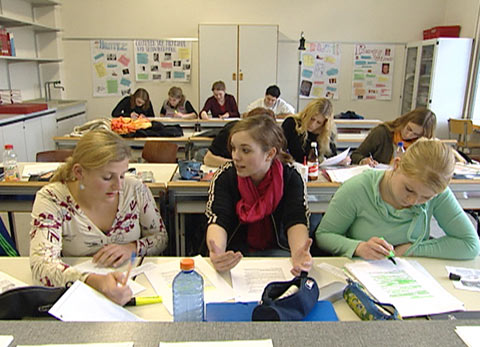 1. Wo arbeitet Bettina Elmer? 2. Was ist Tetraplegie?3. Welches sind die Voraussetzungen, die eine FAGE mitbringen sollte? 4. Was hältst du von den Vorurteilen gegenüber Männern im Pflegeberuf? 5. Wie viel verdient ein FAGE-Lehrling im 1., 2. und 3. Lehrjahr? 6. Welche Rolle spielen die Religionen in der Pflege der Patienten? 7. Bei welchen verschiedenen Institutionen arbeiten die KlassenkameradInnen von Bettina? 8. Was bedeutet Bettina der wöchentliche Turnunterricht im Gymnastikverein Sempach? 9. Wie viele Tage pro Woche besuchen FAGEs, die eine Berufsmatura machen, die Schule? 10. Welche Weiterbildungsmöglichkeiten an den höheren Fachschulen hat ein FAGE-Lehrling? 11. Und welche mit einer Berufsmatura an einer Fachhochschule?12. Was will Bettina nach der Lehrabschlussprüfung im Sommer 2005 machen und warum?1. Wo arbeitet Bettina Elmer? 2. Was ist Tetraplegie?3. Welches sind die Voraussetzungen, die eine FAGE mitbringen sollte? 4. Was hältst du von den Vorurteilen gegenüber Männern im Pflegeberuf? 5. Wie viel verdient ein FAGE-Lehrling im 1., 2. und 3. Lehrjahr? 6. Welche Rolle spielen die Religionen in der Pflege der Patienten? 7. Bei welchen verschiedenen Institutionen arbeiten die KlassenkameradInnen von Bettina? 8. Was bedeutet Bettina der wöchentliche Turnunterricht im Gymnastikverein Sempach? 9. Wie viele Tage pro Woche besuchen FAGEs, die eine Berufsmatura machen, die Schule? 10. Welche Weiterbildungsmöglichkeiten an den höheren Fachschulen hat ein FAGE-Lehrling? 11. Und welche mit einer Berufsmatura an einer Fachhochschule?12. Was will Bettina nach der Lehrabschlussprüfung im Sommer 2005 machen und warum?1. Wo arbeitet Bettina Elmer? 2. Was ist Tetraplegie?3. Welches sind die Voraussetzungen, die eine FAGE mitbringen sollte? 4. Was hältst du von den Vorurteilen gegenüber Männern im Pflegeberuf? 5. Wie viel verdient ein FAGE-Lehrling im 1., 2. und 3. Lehrjahr? 6. Welche Rolle spielen die Religionen in der Pflege der Patienten? 7. Bei welchen verschiedenen Institutionen arbeiten die KlassenkameradInnen von Bettina? 8. Was bedeutet Bettina der wöchentliche Turnunterricht im Gymnastikverein Sempach? 9. Wie viele Tage pro Woche besuchen FAGEs, die eine Berufsmatura machen, die Schule? 10. Welche Weiterbildungsmöglichkeiten an den höheren Fachschulen hat ein FAGE-Lehrling? 11. Und welche mit einer Berufsmatura an einer Fachhochschule?12. Was will Bettina nach der Lehrabschlussprüfung im Sommer 2005 machen und warum?1. Wo arbeitet Bettina Elmer? 2. Was ist Tetraplegie?3. Welches sind die Voraussetzungen, die eine FAGE mitbringen sollte? 4. Was hältst du von den Vorurteilen gegenüber Männern im Pflegeberuf? 5. Wie viel verdient ein FAGE-Lehrling im 1., 2. und 3. Lehrjahr? 6. Welche Rolle spielen die Religionen in der Pflege der Patienten? 7. Bei welchen verschiedenen Institutionen arbeiten die KlassenkameradInnen von Bettina? 8. Was bedeutet Bettina der wöchentliche Turnunterricht im Gymnastikverein Sempach? 9. Wie viele Tage pro Woche besuchen FAGEs, die eine Berufsmatura machen, die Schule? 10. Welche Weiterbildungsmöglichkeiten an den höheren Fachschulen hat ein FAGE-Lehrling? 11. Und welche mit einer Berufsmatura an einer Fachhochschule?12. Was will Bettina nach der Lehrabschlussprüfung im Sommer 2005 machen und warum?1. Wo arbeitet Bettina Elmer? 2. Was ist Tetraplegie?3. Welches sind die Voraussetzungen, die eine FAGE mitbringen sollte? 4. Was hältst du von den Vorurteilen gegenüber Männern im Pflegeberuf? 5. Wie viel verdient ein FAGE-Lehrling im 1., 2. und 3. Lehrjahr? 6. Welche Rolle spielen die Religionen in der Pflege der Patienten? 7. Bei welchen verschiedenen Institutionen arbeiten die KlassenkameradInnen von Bettina? 8. Was bedeutet Bettina der wöchentliche Turnunterricht im Gymnastikverein Sempach? 9. Wie viele Tage pro Woche besuchen FAGEs, die eine Berufsmatura machen, die Schule? 10. Welche Weiterbildungsmöglichkeiten an den höheren Fachschulen hat ein FAGE-Lehrling? 11. Und welche mit einer Berufsmatura an einer Fachhochschule?12. Was will Bettina nach der Lehrabschlussprüfung im Sommer 2005 machen und warum?1. Wo arbeitet Bettina Elmer? 2. Was ist Tetraplegie?3. Welches sind die Voraussetzungen, die eine FAGE mitbringen sollte? 4. Was hältst du von den Vorurteilen gegenüber Männern im Pflegeberuf? 5. Wie viel verdient ein FAGE-Lehrling im 1., 2. und 3. Lehrjahr? 6. Welche Rolle spielen die Religionen in der Pflege der Patienten? 7. Bei welchen verschiedenen Institutionen arbeiten die KlassenkameradInnen von Bettina? 8. Was bedeutet Bettina der wöchentliche Turnunterricht im Gymnastikverein Sempach? 9. Wie viele Tage pro Woche besuchen FAGEs, die eine Berufsmatura machen, die Schule? 10. Welche Weiterbildungsmöglichkeiten an den höheren Fachschulen hat ein FAGE-Lehrling? 11. Und welche mit einer Berufsmatura an einer Fachhochschule?12. Was will Bettina nach der Lehrabschlussprüfung im Sommer 2005 machen und warum?1. Wo arbeitet Bettina Elmer? 2. Was ist Tetraplegie?3. Welches sind die Voraussetzungen, die eine FAGE mitbringen sollte? 4. Was hältst du von den Vorurteilen gegenüber Männern im Pflegeberuf? 5. Wie viel verdient ein FAGE-Lehrling im 1., 2. und 3. Lehrjahr? 6. Welche Rolle spielen die Religionen in der Pflege der Patienten? 7. Bei welchen verschiedenen Institutionen arbeiten die KlassenkameradInnen von Bettina? 8. Was bedeutet Bettina der wöchentliche Turnunterricht im Gymnastikverein Sempach? 9. Wie viele Tage pro Woche besuchen FAGEs, die eine Berufsmatura machen, die Schule? 10. Welche Weiterbildungsmöglichkeiten an den höheren Fachschulen hat ein FAGE-Lehrling? 11. Und welche mit einer Berufsmatura an einer Fachhochschule?12. Was will Bettina nach der Lehrabschlussprüfung im Sommer 2005 machen und warum?1. Wo arbeitet Bettina Elmer? 2. Was ist Tetraplegie?3. Welches sind die Voraussetzungen, die eine FAGE mitbringen sollte? 4. Was hältst du von den Vorurteilen gegenüber Männern im Pflegeberuf? 5. Wie viel verdient ein FAGE-Lehrling im 1., 2. und 3. Lehrjahr? 6. Welche Rolle spielen die Religionen in der Pflege der Patienten? 7. Bei welchen verschiedenen Institutionen arbeiten die KlassenkameradInnen von Bettina? 8. Was bedeutet Bettina der wöchentliche Turnunterricht im Gymnastikverein Sempach? 9. Wie viele Tage pro Woche besuchen FAGEs, die eine Berufsmatura machen, die Schule? 10. Welche Weiterbildungsmöglichkeiten an den höheren Fachschulen hat ein FAGE-Lehrling? 11. Und welche mit einer Berufsmatura an einer Fachhochschule?12. Was will Bettina nach der Lehrabschlussprüfung im Sommer 2005 machen und warum?1. Wo arbeitet Bettina Elmer? 2. Was ist Tetraplegie?3. Welches sind die Voraussetzungen, die eine FAGE mitbringen sollte? 4. Was hältst du von den Vorurteilen gegenüber Männern im Pflegeberuf? 5. Wie viel verdient ein FAGE-Lehrling im 1., 2. und 3. Lehrjahr? 6. Welche Rolle spielen die Religionen in der Pflege der Patienten? 7. Bei welchen verschiedenen Institutionen arbeiten die KlassenkameradInnen von Bettina? 8. Was bedeutet Bettina der wöchentliche Turnunterricht im Gymnastikverein Sempach? 9. Wie viele Tage pro Woche besuchen FAGEs, die eine Berufsmatura machen, die Schule? 10. Welche Weiterbildungsmöglichkeiten an den höheren Fachschulen hat ein FAGE-Lehrling? 11. Und welche mit einer Berufsmatura an einer Fachhochschule?12. Was will Bettina nach der Lehrabschlussprüfung im Sommer 2005 machen und warum?1. Wo arbeitet Bettina Elmer? 2. Was ist Tetraplegie?3. Welches sind die Voraussetzungen, die eine FAGE mitbringen sollte? 4. Was hältst du von den Vorurteilen gegenüber Männern im Pflegeberuf? 5. Wie viel verdient ein FAGE-Lehrling im 1., 2. und 3. Lehrjahr? 6. Welche Rolle spielen die Religionen in der Pflege der Patienten? 7. Bei welchen verschiedenen Institutionen arbeiten die KlassenkameradInnen von Bettina? 8. Was bedeutet Bettina der wöchentliche Turnunterricht im Gymnastikverein Sempach? 9. Wie viele Tage pro Woche besuchen FAGEs, die eine Berufsmatura machen, die Schule? 10. Welche Weiterbildungsmöglichkeiten an den höheren Fachschulen hat ein FAGE-Lehrling? 11. Und welche mit einer Berufsmatura an einer Fachhochschule?12. Was will Bettina nach der Lehrabschlussprüfung im Sommer 2005 machen und warum?1. Wo arbeitet Bettina Elmer? 2. Was ist Tetraplegie?3. Welches sind die Voraussetzungen, die eine FAGE mitbringen sollte? 4. Was hältst du von den Vorurteilen gegenüber Männern im Pflegeberuf? 5. Wie viel verdient ein FAGE-Lehrling im 1., 2. und 3. Lehrjahr? 6. Welche Rolle spielen die Religionen in der Pflege der Patienten? 7. Bei welchen verschiedenen Institutionen arbeiten die KlassenkameradInnen von Bettina? 8. Was bedeutet Bettina der wöchentliche Turnunterricht im Gymnastikverein Sempach? 9. Wie viele Tage pro Woche besuchen FAGEs, die eine Berufsmatura machen, die Schule? 10. Welche Weiterbildungsmöglichkeiten an den höheren Fachschulen hat ein FAGE-Lehrling? 11. Und welche mit einer Berufsmatura an einer Fachhochschule?12. Was will Bettina nach der Lehrabschlussprüfung im Sommer 2005 machen und warum?1. Wo arbeitet Bettina Elmer? 2. Was ist Tetraplegie?3. Welches sind die Voraussetzungen, die eine FAGE mitbringen sollte? 4. Was hältst du von den Vorurteilen gegenüber Männern im Pflegeberuf? 5. Wie viel verdient ein FAGE-Lehrling im 1., 2. und 3. Lehrjahr? 6. Welche Rolle spielen die Religionen in der Pflege der Patienten? 7. Bei welchen verschiedenen Institutionen arbeiten die KlassenkameradInnen von Bettina? 8. Was bedeutet Bettina der wöchentliche Turnunterricht im Gymnastikverein Sempach? 9. Wie viele Tage pro Woche besuchen FAGEs, die eine Berufsmatura machen, die Schule? 10. Welche Weiterbildungsmöglichkeiten an den höheren Fachschulen hat ein FAGE-Lehrling? 11. Und welche mit einer Berufsmatura an einer Fachhochschule?12. Was will Bettina nach der Lehrabschlussprüfung im Sommer 2005 machen und warum?1. Wo arbeitet Bettina Elmer? 2. Was ist Tetraplegie?3. Welches sind die Voraussetzungen, die eine FAGE mitbringen sollte? 4. Was hältst du von den Vorurteilen gegenüber Männern im Pflegeberuf? 5. Wie viel verdient ein FAGE-Lehrling im 1., 2. und 3. Lehrjahr? 6. Welche Rolle spielen die Religionen in der Pflege der Patienten? 7. Bei welchen verschiedenen Institutionen arbeiten die KlassenkameradInnen von Bettina? 8. Was bedeutet Bettina der wöchentliche Turnunterricht im Gymnastikverein Sempach? 9. Wie viele Tage pro Woche besuchen FAGEs, die eine Berufsmatura machen, die Schule? 10. Welche Weiterbildungsmöglichkeiten an den höheren Fachschulen hat ein FAGE-Lehrling? 11. Und welche mit einer Berufsmatura an einer Fachhochschule?12. Was will Bettina nach der Lehrabschlussprüfung im Sommer 2005 machen und warum?1. Wo arbeitet Bettina Elmer? 2. Was ist Tetraplegie?3. Welches sind die Voraussetzungen, die eine FAGE mitbringen sollte? 4. Was hältst du von den Vorurteilen gegenüber Männern im Pflegeberuf? 5. Wie viel verdient ein FAGE-Lehrling im 1., 2. und 3. Lehrjahr? 6. Welche Rolle spielen die Religionen in der Pflege der Patienten? 7. Bei welchen verschiedenen Institutionen arbeiten die KlassenkameradInnen von Bettina? 8. Was bedeutet Bettina der wöchentliche Turnunterricht im Gymnastikverein Sempach? 9. Wie viele Tage pro Woche besuchen FAGEs, die eine Berufsmatura machen, die Schule? 10. Welche Weiterbildungsmöglichkeiten an den höheren Fachschulen hat ein FAGE-Lehrling? 11. Und welche mit einer Berufsmatura an einer Fachhochschule?12. Was will Bettina nach der Lehrabschlussprüfung im Sommer 2005 machen und warum?1. Wo arbeitet Bettina Elmer? 2. Was ist Tetraplegie?3. Welches sind die Voraussetzungen, die eine FAGE mitbringen sollte? 4. Was hältst du von den Vorurteilen gegenüber Männern im Pflegeberuf? 5. Wie viel verdient ein FAGE-Lehrling im 1., 2. und 3. Lehrjahr? 6. Welche Rolle spielen die Religionen in der Pflege der Patienten? 7. Bei welchen verschiedenen Institutionen arbeiten die KlassenkameradInnen von Bettina? 8. Was bedeutet Bettina der wöchentliche Turnunterricht im Gymnastikverein Sempach? 9. Wie viele Tage pro Woche besuchen FAGEs, die eine Berufsmatura machen, die Schule? 10. Welche Weiterbildungsmöglichkeiten an den höheren Fachschulen hat ein FAGE-Lehrling? 11. Und welche mit einer Berufsmatura an einer Fachhochschule?12. Was will Bettina nach der Lehrabschlussprüfung im Sommer 2005 machen und warum?1. Wo arbeitet Bettina Elmer? 2. Was ist Tetraplegie?3. Welches sind die Voraussetzungen, die eine FAGE mitbringen sollte? 4. Was hältst du von den Vorurteilen gegenüber Männern im Pflegeberuf? 5. Wie viel verdient ein FAGE-Lehrling im 1., 2. und 3. Lehrjahr? 6. Welche Rolle spielen die Religionen in der Pflege der Patienten? 7. Bei welchen verschiedenen Institutionen arbeiten die KlassenkameradInnen von Bettina? 8. Was bedeutet Bettina der wöchentliche Turnunterricht im Gymnastikverein Sempach? 9. Wie viele Tage pro Woche besuchen FAGEs, die eine Berufsmatura machen, die Schule? 10. Welche Weiterbildungsmöglichkeiten an den höheren Fachschulen hat ein FAGE-Lehrling? 11. Und welche mit einer Berufsmatura an einer Fachhochschule?12. Was will Bettina nach der Lehrabschlussprüfung im Sommer 2005 machen und warum?1. Wo arbeitet Bettina Elmer? 2. Was ist Tetraplegie?3. Welches sind die Voraussetzungen, die eine FAGE mitbringen sollte? 4. Was hältst du von den Vorurteilen gegenüber Männern im Pflegeberuf? 5. Wie viel verdient ein FAGE-Lehrling im 1., 2. und 3. Lehrjahr? 6. Welche Rolle spielen die Religionen in der Pflege der Patienten? 7. Bei welchen verschiedenen Institutionen arbeiten die KlassenkameradInnen von Bettina? 8. Was bedeutet Bettina der wöchentliche Turnunterricht im Gymnastikverein Sempach? 9. Wie viele Tage pro Woche besuchen FAGEs, die eine Berufsmatura machen, die Schule? 10. Welche Weiterbildungsmöglichkeiten an den höheren Fachschulen hat ein FAGE-Lehrling? 11. Und welche mit einer Berufsmatura an einer Fachhochschule?12. Was will Bettina nach der Lehrabschlussprüfung im Sommer 2005 machen und warum?1. Wo arbeitet Bettina Elmer? 2. Was ist Tetraplegie?3. Welches sind die Voraussetzungen, die eine FAGE mitbringen sollte? 4. Was hältst du von den Vorurteilen gegenüber Männern im Pflegeberuf? 5. Wie viel verdient ein FAGE-Lehrling im 1., 2. und 3. Lehrjahr? 6. Welche Rolle spielen die Religionen in der Pflege der Patienten? 7. Bei welchen verschiedenen Institutionen arbeiten die KlassenkameradInnen von Bettina? 8. Was bedeutet Bettina der wöchentliche Turnunterricht im Gymnastikverein Sempach? 9. Wie viele Tage pro Woche besuchen FAGEs, die eine Berufsmatura machen, die Schule? 10. Welche Weiterbildungsmöglichkeiten an den höheren Fachschulen hat ein FAGE-Lehrling? 11. Und welche mit einer Berufsmatura an einer Fachhochschule?12. Was will Bettina nach der Lehrabschlussprüfung im Sommer 2005 machen und warum?1. Wo arbeitet Bettina Elmer? 2. Was ist Tetraplegie?3. Welches sind die Voraussetzungen, die eine FAGE mitbringen sollte? 4. Was hältst du von den Vorurteilen gegenüber Männern im Pflegeberuf? 5. Wie viel verdient ein FAGE-Lehrling im 1., 2. und 3. Lehrjahr? 6. Welche Rolle spielen die Religionen in der Pflege der Patienten? 7. Bei welchen verschiedenen Institutionen arbeiten die KlassenkameradInnen von Bettina? 8. Was bedeutet Bettina der wöchentliche Turnunterricht im Gymnastikverein Sempach? 9. Wie viele Tage pro Woche besuchen FAGEs, die eine Berufsmatura machen, die Schule? 10. Welche Weiterbildungsmöglichkeiten an den höheren Fachschulen hat ein FAGE-Lehrling? 11. Und welche mit einer Berufsmatura an einer Fachhochschule?12. Was will Bettina nach der Lehrabschlussprüfung im Sommer 2005 machen und warum?1. Wo arbeitet Bettina Elmer? 2. Was ist Tetraplegie?3. Welches sind die Voraussetzungen, die eine FAGE mitbringen sollte? 4. Was hältst du von den Vorurteilen gegenüber Männern im Pflegeberuf? 5. Wie viel verdient ein FAGE-Lehrling im 1., 2. und 3. Lehrjahr? 6. Welche Rolle spielen die Religionen in der Pflege der Patienten? 7. Bei welchen verschiedenen Institutionen arbeiten die KlassenkameradInnen von Bettina? 8. Was bedeutet Bettina der wöchentliche Turnunterricht im Gymnastikverein Sempach? 9. Wie viele Tage pro Woche besuchen FAGEs, die eine Berufsmatura machen, die Schule? 10. Welche Weiterbildungsmöglichkeiten an den höheren Fachschulen hat ein FAGE-Lehrling? 11. Und welche mit einer Berufsmatura an einer Fachhochschule?12. Was will Bettina nach der Lehrabschlussprüfung im Sommer 2005 machen und warum?1. Wo arbeitet Bettina Elmer? 2. Was ist Tetraplegie?3. Welches sind die Voraussetzungen, die eine FAGE mitbringen sollte? 4. Was hältst du von den Vorurteilen gegenüber Männern im Pflegeberuf? 5. Wie viel verdient ein FAGE-Lehrling im 1., 2. und 3. Lehrjahr? 6. Welche Rolle spielen die Religionen in der Pflege der Patienten? 7. Bei welchen verschiedenen Institutionen arbeiten die KlassenkameradInnen von Bettina? 8. Was bedeutet Bettina der wöchentliche Turnunterricht im Gymnastikverein Sempach? 9. Wie viele Tage pro Woche besuchen FAGEs, die eine Berufsmatura machen, die Schule? 10. Welche Weiterbildungsmöglichkeiten an den höheren Fachschulen hat ein FAGE-Lehrling? 11. Und welche mit einer Berufsmatura an einer Fachhochschule?12. Was will Bettina nach der Lehrabschlussprüfung im Sommer 2005 machen und warum?1. Wo arbeitet Bettina Elmer? 2. Was ist Tetraplegie?3. Welches sind die Voraussetzungen, die eine FAGE mitbringen sollte? 4. Was hältst du von den Vorurteilen gegenüber Männern im Pflegeberuf? 5. Wie viel verdient ein FAGE-Lehrling im 1., 2. und 3. Lehrjahr? 6. Welche Rolle spielen die Religionen in der Pflege der Patienten? 7. Bei welchen verschiedenen Institutionen arbeiten die KlassenkameradInnen von Bettina? 8. Was bedeutet Bettina der wöchentliche Turnunterricht im Gymnastikverein Sempach? 9. Wie viele Tage pro Woche besuchen FAGEs, die eine Berufsmatura machen, die Schule? 10. Welche Weiterbildungsmöglichkeiten an den höheren Fachschulen hat ein FAGE-Lehrling? 11. Und welche mit einer Berufsmatura an einer Fachhochschule?12. Was will Bettina nach der Lehrabschlussprüfung im Sommer 2005 machen und warum?1. Wo arbeitet Bettina Elmer? 2. Was ist Tetraplegie?3. Welches sind die Voraussetzungen, die eine FAGE mitbringen sollte? 4. Was hältst du von den Vorurteilen gegenüber Männern im Pflegeberuf? 5. Wie viel verdient ein FAGE-Lehrling im 1., 2. und 3. Lehrjahr? 6. Welche Rolle spielen die Religionen in der Pflege der Patienten? 7. Bei welchen verschiedenen Institutionen arbeiten die KlassenkameradInnen von Bettina? 8. Was bedeutet Bettina der wöchentliche Turnunterricht im Gymnastikverein Sempach? 9. Wie viele Tage pro Woche besuchen FAGEs, die eine Berufsmatura machen, die Schule? 10. Welche Weiterbildungsmöglichkeiten an den höheren Fachschulen hat ein FAGE-Lehrling? 11. Und welche mit einer Berufsmatura an einer Fachhochschule?12. Was will Bettina nach der Lehrabschlussprüfung im Sommer 2005 machen und warum?1. Wo arbeitet Bettina Elmer? 2. Was ist Tetraplegie?3. Welches sind die Voraussetzungen, die eine FAGE mitbringen sollte? 4. Was hältst du von den Vorurteilen gegenüber Männern im Pflegeberuf? 5. Wie viel verdient ein FAGE-Lehrling im 1., 2. und 3. Lehrjahr? 6. Welche Rolle spielen die Religionen in der Pflege der Patienten? 7. Bei welchen verschiedenen Institutionen arbeiten die KlassenkameradInnen von Bettina? 8. Was bedeutet Bettina der wöchentliche Turnunterricht im Gymnastikverein Sempach? 9. Wie viele Tage pro Woche besuchen FAGEs, die eine Berufsmatura machen, die Schule? 10. Welche Weiterbildungsmöglichkeiten an den höheren Fachschulen hat ein FAGE-Lehrling? 11. Und welche mit einer Berufsmatura an einer Fachhochschule?12. Was will Bettina nach der Lehrabschlussprüfung im Sommer 2005 machen und warum?1. Wo arbeitet Bettina Elmer? 2. Was ist Tetraplegie?3. Welches sind die Voraussetzungen, die eine FAGE mitbringen sollte? 4. Was hältst du von den Vorurteilen gegenüber Männern im Pflegeberuf? 5. Wie viel verdient ein FAGE-Lehrling im 1., 2. und 3. Lehrjahr? 6. Welche Rolle spielen die Religionen in der Pflege der Patienten? 7. Bei welchen verschiedenen Institutionen arbeiten die KlassenkameradInnen von Bettina? 8. Was bedeutet Bettina der wöchentliche Turnunterricht im Gymnastikverein Sempach? 9. Wie viele Tage pro Woche besuchen FAGEs, die eine Berufsmatura machen, die Schule? 10. Welche Weiterbildungsmöglichkeiten an den höheren Fachschulen hat ein FAGE-Lehrling? 11. Und welche mit einer Berufsmatura an einer Fachhochschule?12. Was will Bettina nach der Lehrabschlussprüfung im Sommer 2005 machen und warum?1. Wo arbeitet Bettina Elmer? 2. Was ist Tetraplegie?3. Welches sind die Voraussetzungen, die eine FAGE mitbringen sollte? 4. Was hältst du von den Vorurteilen gegenüber Männern im Pflegeberuf? 5. Wie viel verdient ein FAGE-Lehrling im 1., 2. und 3. Lehrjahr? 6. Welche Rolle spielen die Religionen in der Pflege der Patienten? 7. Bei welchen verschiedenen Institutionen arbeiten die KlassenkameradInnen von Bettina? 8. Was bedeutet Bettina der wöchentliche Turnunterricht im Gymnastikverein Sempach? 9. Wie viele Tage pro Woche besuchen FAGEs, die eine Berufsmatura machen, die Schule? 10. Welche Weiterbildungsmöglichkeiten an den höheren Fachschulen hat ein FAGE-Lehrling? 11. Und welche mit einer Berufsmatura an einer Fachhochschule?12. Was will Bettina nach der Lehrabschlussprüfung im Sommer 2005 machen und warum?1. Wo arbeitet Bettina Elmer? 2. Was ist Tetraplegie?3. Welches sind die Voraussetzungen, die eine FAGE mitbringen sollte? 4. Was hältst du von den Vorurteilen gegenüber Männern im Pflegeberuf? 5. Wie viel verdient ein FAGE-Lehrling im 1., 2. und 3. Lehrjahr? 6. Welche Rolle spielen die Religionen in der Pflege der Patienten? 7. Bei welchen verschiedenen Institutionen arbeiten die KlassenkameradInnen von Bettina? 8. Was bedeutet Bettina der wöchentliche Turnunterricht im Gymnastikverein Sempach? 9. Wie viele Tage pro Woche besuchen FAGEs, die eine Berufsmatura machen, die Schule? 10. Welche Weiterbildungsmöglichkeiten an den höheren Fachschulen hat ein FAGE-Lehrling? 11. Und welche mit einer Berufsmatura an einer Fachhochschule?12. Was will Bettina nach der Lehrabschlussprüfung im Sommer 2005 machen und warum?1. Wo arbeitet Bettina Elmer? 2. Was ist Tetraplegie?3. Welches sind die Voraussetzungen, die eine FAGE mitbringen sollte? 4. Was hältst du von den Vorurteilen gegenüber Männern im Pflegeberuf? 5. Wie viel verdient ein FAGE-Lehrling im 1., 2. und 3. Lehrjahr? 6. Welche Rolle spielen die Religionen in der Pflege der Patienten? 7. Bei welchen verschiedenen Institutionen arbeiten die KlassenkameradInnen von Bettina? 8. Was bedeutet Bettina der wöchentliche Turnunterricht im Gymnastikverein Sempach? 9. Wie viele Tage pro Woche besuchen FAGEs, die eine Berufsmatura machen, die Schule? 10. Welche Weiterbildungsmöglichkeiten an den höheren Fachschulen hat ein FAGE-Lehrling? 11. Und welche mit einer Berufsmatura an einer Fachhochschule?12. Was will Bettina nach der Lehrabschlussprüfung im Sommer 2005 machen und warum?1. Wo arbeitet Bettina Elmer? 2. Was ist Tetraplegie?3. Welches sind die Voraussetzungen, die eine FAGE mitbringen sollte? 4. Was hältst du von den Vorurteilen gegenüber Männern im Pflegeberuf? 5. Wie viel verdient ein FAGE-Lehrling im 1., 2. und 3. Lehrjahr? 6. Welche Rolle spielen die Religionen in der Pflege der Patienten? 7. Bei welchen verschiedenen Institutionen arbeiten die KlassenkameradInnen von Bettina? 8. Was bedeutet Bettina der wöchentliche Turnunterricht im Gymnastikverein Sempach? 9. Wie viele Tage pro Woche besuchen FAGEs, die eine Berufsmatura machen, die Schule? 10. Welche Weiterbildungsmöglichkeiten an den höheren Fachschulen hat ein FAGE-Lehrling? 11. Und welche mit einer Berufsmatura an einer Fachhochschule?12. Was will Bettina nach der Lehrabschlussprüfung im Sommer 2005 machen und warum?1. Wo arbeitet Bettina Elmer? 2. Was ist Tetraplegie?3. Welches sind die Voraussetzungen, die eine FAGE mitbringen sollte? 4. Was hältst du von den Vorurteilen gegenüber Männern im Pflegeberuf? 5. Wie viel verdient ein FAGE-Lehrling im 1., 2. und 3. Lehrjahr? 6. Welche Rolle spielen die Religionen in der Pflege der Patienten? 7. Bei welchen verschiedenen Institutionen arbeiten die KlassenkameradInnen von Bettina? 8. Was bedeutet Bettina der wöchentliche Turnunterricht im Gymnastikverein Sempach? 9. Wie viele Tage pro Woche besuchen FAGEs, die eine Berufsmatura machen, die Schule? 10. Welche Weiterbildungsmöglichkeiten an den höheren Fachschulen hat ein FAGE-Lehrling? 11. Und welche mit einer Berufsmatura an einer Fachhochschule?12. Was will Bettina nach der Lehrabschlussprüfung im Sommer 2005 machen und warum?1. Wo arbeitet Bettina Elmer? 2. Was ist Tetraplegie?3. Welches sind die Voraussetzungen, die eine FAGE mitbringen sollte? 4. Was hältst du von den Vorurteilen gegenüber Männern im Pflegeberuf? 5. Wie viel verdient ein FAGE-Lehrling im 1., 2. und 3. Lehrjahr? 6. Welche Rolle spielen die Religionen in der Pflege der Patienten? 7. Bei welchen verschiedenen Institutionen arbeiten die KlassenkameradInnen von Bettina? 8. Was bedeutet Bettina der wöchentliche Turnunterricht im Gymnastikverein Sempach? 9. Wie viele Tage pro Woche besuchen FAGEs, die eine Berufsmatura machen, die Schule? 10. Welche Weiterbildungsmöglichkeiten an den höheren Fachschulen hat ein FAGE-Lehrling? 11. Und welche mit einer Berufsmatura an einer Fachhochschule?12. Was will Bettina nach der Lehrabschlussprüfung im Sommer 2005 machen und warum?1. Wo arbeitet Bettina Elmer? 2. Was ist Tetraplegie?3. Welches sind die Voraussetzungen, die eine FAGE mitbringen sollte? 4. Was hältst du von den Vorurteilen gegenüber Männern im Pflegeberuf? 5. Wie viel verdient ein FAGE-Lehrling im 1., 2. und 3. Lehrjahr? 6. Welche Rolle spielen die Religionen in der Pflege der Patienten? 7. Bei welchen verschiedenen Institutionen arbeiten die KlassenkameradInnen von Bettina? 8. Was bedeutet Bettina der wöchentliche Turnunterricht im Gymnastikverein Sempach? 9. Wie viele Tage pro Woche besuchen FAGEs, die eine Berufsmatura machen, die Schule? 10. Welche Weiterbildungsmöglichkeiten an den höheren Fachschulen hat ein FAGE-Lehrling? 11. Und welche mit einer Berufsmatura an einer Fachhochschule?12. Was will Bettina nach der Lehrabschlussprüfung im Sommer 2005 machen und warum?1. Wo arbeitet Bettina Elmer? 2. Was ist Tetraplegie?3. Welches sind die Voraussetzungen, die eine FAGE mitbringen sollte? 4. Was hältst du von den Vorurteilen gegenüber Männern im Pflegeberuf? 5. Wie viel verdient ein FAGE-Lehrling im 1., 2. und 3. Lehrjahr? 6. Welche Rolle spielen die Religionen in der Pflege der Patienten? 7. Bei welchen verschiedenen Institutionen arbeiten die KlassenkameradInnen von Bettina? 8. Was bedeutet Bettina der wöchentliche Turnunterricht im Gymnastikverein Sempach? 9. Wie viele Tage pro Woche besuchen FAGEs, die eine Berufsmatura machen, die Schule? 10. Welche Weiterbildungsmöglichkeiten an den höheren Fachschulen hat ein FAGE-Lehrling? 11. Und welche mit einer Berufsmatura an einer Fachhochschule?12. Was will Bettina nach der Lehrabschlussprüfung im Sommer 2005 machen und warum?1. Wo arbeitet Bettina Elmer? 2. Was ist Tetraplegie?3. Welches sind die Voraussetzungen, die eine FAGE mitbringen sollte? 4. Was hältst du von den Vorurteilen gegenüber Männern im Pflegeberuf? 5. Wie viel verdient ein FAGE-Lehrling im 1., 2. und 3. Lehrjahr? 6. Welche Rolle spielen die Religionen in der Pflege der Patienten? 7. Bei welchen verschiedenen Institutionen arbeiten die KlassenkameradInnen von Bettina? 8. Was bedeutet Bettina der wöchentliche Turnunterricht im Gymnastikverein Sempach? 9. Wie viele Tage pro Woche besuchen FAGEs, die eine Berufsmatura machen, die Schule? 10. Welche Weiterbildungsmöglichkeiten an den höheren Fachschulen hat ein FAGE-Lehrling? 11. Und welche mit einer Berufsmatura an einer Fachhochschule?12. Was will Bettina nach der Lehrabschlussprüfung im Sommer 2005 machen und warum?1. Wo arbeitet Bettina Elmer? 2. Was ist Tetraplegie?3. Welches sind die Voraussetzungen, die eine FAGE mitbringen sollte? 4. Was hältst du von den Vorurteilen gegenüber Männern im Pflegeberuf? 5. Wie viel verdient ein FAGE-Lehrling im 1., 2. und 3. Lehrjahr? 6. Welche Rolle spielen die Religionen in der Pflege der Patienten? 7. Bei welchen verschiedenen Institutionen arbeiten die KlassenkameradInnen von Bettina? 8. Was bedeutet Bettina der wöchentliche Turnunterricht im Gymnastikverein Sempach? 9. Wie viele Tage pro Woche besuchen FAGEs, die eine Berufsmatura machen, die Schule? 10. Welche Weiterbildungsmöglichkeiten an den höheren Fachschulen hat ein FAGE-Lehrling? 11. Und welche mit einer Berufsmatura an einer Fachhochschule?12. Was will Bettina nach der Lehrabschlussprüfung im Sommer 2005 machen und warum?1. Wo arbeitet Bettina Elmer? 2. Was ist Tetraplegie?3. Welches sind die Voraussetzungen, die eine FAGE mitbringen sollte? 4. Was hältst du von den Vorurteilen gegenüber Männern im Pflegeberuf? 5. Wie viel verdient ein FAGE-Lehrling im 1., 2. und 3. Lehrjahr? 6. Welche Rolle spielen die Religionen in der Pflege der Patienten? 7. Bei welchen verschiedenen Institutionen arbeiten die KlassenkameradInnen von Bettina? 8. Was bedeutet Bettina der wöchentliche Turnunterricht im Gymnastikverein Sempach? 9. Wie viele Tage pro Woche besuchen FAGEs, die eine Berufsmatura machen, die Schule? 10. Welche Weiterbildungsmöglichkeiten an den höheren Fachschulen hat ein FAGE-Lehrling? 11. Und welche mit einer Berufsmatura an einer Fachhochschule?12. Was will Bettina nach der Lehrabschlussprüfung im Sommer 2005 machen und warum?1. Wo arbeitet Bettina Elmer? 2. Was ist Tetraplegie?3. Welches sind die Voraussetzungen, die eine FAGE mitbringen sollte? 4. Was hältst du von den Vorurteilen gegenüber Männern im Pflegeberuf? 5. Wie viel verdient ein FAGE-Lehrling im 1., 2. und 3. Lehrjahr? 6. Welche Rolle spielen die Religionen in der Pflege der Patienten? 7. Bei welchen verschiedenen Institutionen arbeiten die KlassenkameradInnen von Bettina? 8. Was bedeutet Bettina der wöchentliche Turnunterricht im Gymnastikverein Sempach? 9. Wie viele Tage pro Woche besuchen FAGEs, die eine Berufsmatura machen, die Schule? 10. Welche Weiterbildungsmöglichkeiten an den höheren Fachschulen hat ein FAGE-Lehrling? 11. Und welche mit einer Berufsmatura an einer Fachhochschule?12. Was will Bettina nach der Lehrabschlussprüfung im Sommer 2005 machen und warum?1. Wo arbeitet Bettina Elmer? 2. Was ist Tetraplegie?3. Welches sind die Voraussetzungen, die eine FAGE mitbringen sollte? 4. Was hältst du von den Vorurteilen gegenüber Männern im Pflegeberuf? 5. Wie viel verdient ein FAGE-Lehrling im 1., 2. und 3. Lehrjahr? 6. Welche Rolle spielen die Religionen in der Pflege der Patienten? 7. Bei welchen verschiedenen Institutionen arbeiten die KlassenkameradInnen von Bettina? 8. Was bedeutet Bettina der wöchentliche Turnunterricht im Gymnastikverein Sempach? 9. Wie viele Tage pro Woche besuchen FAGEs, die eine Berufsmatura machen, die Schule? 10. Welche Weiterbildungsmöglichkeiten an den höheren Fachschulen hat ein FAGE-Lehrling? 11. Und welche mit einer Berufsmatura an einer Fachhochschule?12. Was will Bettina nach der Lehrabschlussprüfung im Sommer 2005 machen und warum?1. Wo arbeitet Bettina Elmer? 2. Was ist Tetraplegie?3. Welches sind die Voraussetzungen, die eine FAGE mitbringen sollte? 4. Was hältst du von den Vorurteilen gegenüber Männern im Pflegeberuf? 5. Wie viel verdient ein FAGE-Lehrling im 1., 2. und 3. Lehrjahr? 6. Welche Rolle spielen die Religionen in der Pflege der Patienten? 7. Bei welchen verschiedenen Institutionen arbeiten die KlassenkameradInnen von Bettina? 8. Was bedeutet Bettina der wöchentliche Turnunterricht im Gymnastikverein Sempach? 9. Wie viele Tage pro Woche besuchen FAGEs, die eine Berufsmatura machen, die Schule? 10. Welche Weiterbildungsmöglichkeiten an den höheren Fachschulen hat ein FAGE-Lehrling? 11. Und welche mit einer Berufsmatura an einer Fachhochschule?12. Was will Bettina nach der Lehrabschlussprüfung im Sommer 2005 machen und warum?1. Wo arbeitet Bettina Elmer? 2. Was ist Tetraplegie?3. Welches sind die Voraussetzungen, die eine FAGE mitbringen sollte? 4. Was hältst du von den Vorurteilen gegenüber Männern im Pflegeberuf? 5. Wie viel verdient ein FAGE-Lehrling im 1., 2. und 3. Lehrjahr? 6. Welche Rolle spielen die Religionen in der Pflege der Patienten? 7. Bei welchen verschiedenen Institutionen arbeiten die KlassenkameradInnen von Bettina? 8. Was bedeutet Bettina der wöchentliche Turnunterricht im Gymnastikverein Sempach? 9. Wie viele Tage pro Woche besuchen FAGEs, die eine Berufsmatura machen, die Schule? 10. Welche Weiterbildungsmöglichkeiten an den höheren Fachschulen hat ein FAGE-Lehrling? 11. Und welche mit einer Berufsmatura an einer Fachhochschule?12. Was will Bettina nach der Lehrabschlussprüfung im Sommer 2005 machen und warum?1. Wo arbeitet Bettina Elmer? 2. Was ist Tetraplegie?3. Welches sind die Voraussetzungen, die eine FAGE mitbringen sollte? 4. Was hältst du von den Vorurteilen gegenüber Männern im Pflegeberuf? 5. Wie viel verdient ein FAGE-Lehrling im 1., 2. und 3. Lehrjahr? 6. Welche Rolle spielen die Religionen in der Pflege der Patienten? 7. Bei welchen verschiedenen Institutionen arbeiten die KlassenkameradInnen von Bettina? 8. Was bedeutet Bettina der wöchentliche Turnunterricht im Gymnastikverein Sempach? 9. Wie viele Tage pro Woche besuchen FAGEs, die eine Berufsmatura machen, die Schule? 10. Welche Weiterbildungsmöglichkeiten an den höheren Fachschulen hat ein FAGE-Lehrling? 11. Und welche mit einer Berufsmatura an einer Fachhochschule?12. Was will Bettina nach der Lehrabschlussprüfung im Sommer 2005 machen und warum?1. Wo arbeitet Bettina Elmer? 2. Was ist Tetraplegie?3. Welches sind die Voraussetzungen, die eine FAGE mitbringen sollte? 4. Was hältst du von den Vorurteilen gegenüber Männern im Pflegeberuf? 5. Wie viel verdient ein FAGE-Lehrling im 1., 2. und 3. Lehrjahr? 6. Welche Rolle spielen die Religionen in der Pflege der Patienten? 7. Bei welchen verschiedenen Institutionen arbeiten die KlassenkameradInnen von Bettina? 8. Was bedeutet Bettina der wöchentliche Turnunterricht im Gymnastikverein Sempach? 9. Wie viele Tage pro Woche besuchen FAGEs, die eine Berufsmatura machen, die Schule? 10. Welche Weiterbildungsmöglichkeiten an den höheren Fachschulen hat ein FAGE-Lehrling? 11. Und welche mit einer Berufsmatura an einer Fachhochschule?12. Was will Bettina nach der Lehrabschlussprüfung im Sommer 2005 machen und warum?1. Wo arbeitet Bettina Elmer? 2. Was ist Tetraplegie?3. Welches sind die Voraussetzungen, die eine FAGE mitbringen sollte? 4. Was hältst du von den Vorurteilen gegenüber Männern im Pflegeberuf? 5. Wie viel verdient ein FAGE-Lehrling im 1., 2. und 3. Lehrjahr? 6. Welche Rolle spielen die Religionen in der Pflege der Patienten? 7. Bei welchen verschiedenen Institutionen arbeiten die KlassenkameradInnen von Bettina? 8. Was bedeutet Bettina der wöchentliche Turnunterricht im Gymnastikverein Sempach? 9. Wie viele Tage pro Woche besuchen FAGEs, die eine Berufsmatura machen, die Schule? 10. Welche Weiterbildungsmöglichkeiten an den höheren Fachschulen hat ein FAGE-Lehrling? 11. Und welche mit einer Berufsmatura an einer Fachhochschule?12. Was will Bettina nach der Lehrabschlussprüfung im Sommer 2005 machen und warum?1. Wo arbeitet Bettina Elmer? 2. Was ist Tetraplegie?3. Welches sind die Voraussetzungen, die eine FAGE mitbringen sollte? 4. Was hältst du von den Vorurteilen gegenüber Männern im Pflegeberuf? 5. Wie viel verdient ein FAGE-Lehrling im 1., 2. und 3. Lehrjahr? 6. Welche Rolle spielen die Religionen in der Pflege der Patienten? 7. Bei welchen verschiedenen Institutionen arbeiten die KlassenkameradInnen von Bettina? 8. Was bedeutet Bettina der wöchentliche Turnunterricht im Gymnastikverein Sempach? 9. Wie viele Tage pro Woche besuchen FAGEs, die eine Berufsmatura machen, die Schule? 10. Welche Weiterbildungsmöglichkeiten an den höheren Fachschulen hat ein FAGE-Lehrling? 11. Und welche mit einer Berufsmatura an einer Fachhochschule?12. Was will Bettina nach der Lehrabschlussprüfung im Sommer 2005 machen und warum?1. Wo arbeitet Bettina Elmer? 2. Was ist Tetraplegie?3. Welches sind die Voraussetzungen, die eine FAGE mitbringen sollte? 4. Was hältst du von den Vorurteilen gegenüber Männern im Pflegeberuf? 5. Wie viel verdient ein FAGE-Lehrling im 1., 2. und 3. Lehrjahr? 6. Welche Rolle spielen die Religionen in der Pflege der Patienten? 7. Bei welchen verschiedenen Institutionen arbeiten die KlassenkameradInnen von Bettina? 8. Was bedeutet Bettina der wöchentliche Turnunterricht im Gymnastikverein Sempach? 9. Wie viele Tage pro Woche besuchen FAGEs, die eine Berufsmatura machen, die Schule? 10. Welche Weiterbildungsmöglichkeiten an den höheren Fachschulen hat ein FAGE-Lehrling? 11. Und welche mit einer Berufsmatura an einer Fachhochschule?12. Was will Bettina nach der Lehrabschlussprüfung im Sommer 2005 machen und warum?1. Wo arbeitet Bettina Elmer? 2. Was ist Tetraplegie?3. Welches sind die Voraussetzungen, die eine FAGE mitbringen sollte? 4. Was hältst du von den Vorurteilen gegenüber Männern im Pflegeberuf? 5. Wie viel verdient ein FAGE-Lehrling im 1., 2. und 3. Lehrjahr? 6. Welche Rolle spielen die Religionen in der Pflege der Patienten? 7. Bei welchen verschiedenen Institutionen arbeiten die KlassenkameradInnen von Bettina? 8. Was bedeutet Bettina der wöchentliche Turnunterricht im Gymnastikverein Sempach? 9. Wie viele Tage pro Woche besuchen FAGEs, die eine Berufsmatura machen, die Schule? 10. Welche Weiterbildungsmöglichkeiten an den höheren Fachschulen hat ein FAGE-Lehrling? 11. Und welche mit einer Berufsmatura an einer Fachhochschule?12. Was will Bettina nach der Lehrabschlussprüfung im Sommer 2005 machen und warum?1. Wo arbeitet Bettina Elmer? 2. Was ist Tetraplegie?3. Welches sind die Voraussetzungen, die eine FAGE mitbringen sollte? 4. Was hältst du von den Vorurteilen gegenüber Männern im Pflegeberuf? 5. Wie viel verdient ein FAGE-Lehrling im 1., 2. und 3. Lehrjahr? 6. Welche Rolle spielen die Religionen in der Pflege der Patienten? 7. Bei welchen verschiedenen Institutionen arbeiten die KlassenkameradInnen von Bettina? 8. Was bedeutet Bettina der wöchentliche Turnunterricht im Gymnastikverein Sempach? 9. Wie viele Tage pro Woche besuchen FAGEs, die eine Berufsmatura machen, die Schule? 10. Welche Weiterbildungsmöglichkeiten an den höheren Fachschulen hat ein FAGE-Lehrling? 11. Und welche mit einer Berufsmatura an einer Fachhochschule?12. Was will Bettina nach der Lehrabschlussprüfung im Sommer 2005 machen und warum?1. Wo arbeitet Bettina Elmer? 2. Was ist Tetraplegie?3. Welches sind die Voraussetzungen, die eine FAGE mitbringen sollte? 4. Was hältst du von den Vorurteilen gegenüber Männern im Pflegeberuf? 5. Wie viel verdient ein FAGE-Lehrling im 1., 2. und 3. Lehrjahr? 6. Welche Rolle spielen die Religionen in der Pflege der Patienten? 7. Bei welchen verschiedenen Institutionen arbeiten die KlassenkameradInnen von Bettina? 8. Was bedeutet Bettina der wöchentliche Turnunterricht im Gymnastikverein Sempach? 9. Wie viele Tage pro Woche besuchen FAGEs, die eine Berufsmatura machen, die Schule? 10. Welche Weiterbildungsmöglichkeiten an den höheren Fachschulen hat ein FAGE-Lehrling? 11. Und welche mit einer Berufsmatura an einer Fachhochschule?12. Was will Bettina nach der Lehrabschlussprüfung im Sommer 2005 machen und warum?1. Wo arbeitet Bettina Elmer? 2. Was ist Tetraplegie?3. Welches sind die Voraussetzungen, die eine FAGE mitbringen sollte? 4. Was hältst du von den Vorurteilen gegenüber Männern im Pflegeberuf? 5. Wie viel verdient ein FAGE-Lehrling im 1., 2. und 3. Lehrjahr? 6. Welche Rolle spielen die Religionen in der Pflege der Patienten? 7. Bei welchen verschiedenen Institutionen arbeiten die KlassenkameradInnen von Bettina? 8. Was bedeutet Bettina der wöchentliche Turnunterricht im Gymnastikverein Sempach? 9. Wie viele Tage pro Woche besuchen FAGEs, die eine Berufsmatura machen, die Schule? 10. Welche Weiterbildungsmöglichkeiten an den höheren Fachschulen hat ein FAGE-Lehrling? 11. Und welche mit einer Berufsmatura an einer Fachhochschule?12. Was will Bettina nach der Lehrabschlussprüfung im Sommer 2005 machen und warum?1. Wo arbeitet Bettina Elmer? 2. Was ist Tetraplegie?3. Welches sind die Voraussetzungen, die eine FAGE mitbringen sollte? 4. Was hältst du von den Vorurteilen gegenüber Männern im Pflegeberuf? 5. Wie viel verdient ein FAGE-Lehrling im 1., 2. und 3. Lehrjahr? 6. Welche Rolle spielen die Religionen in der Pflege der Patienten? 7. Bei welchen verschiedenen Institutionen arbeiten die KlassenkameradInnen von Bettina? 8. Was bedeutet Bettina der wöchentliche Turnunterricht im Gymnastikverein Sempach? 9. Wie viele Tage pro Woche besuchen FAGEs, die eine Berufsmatura machen, die Schule? 10. Welche Weiterbildungsmöglichkeiten an den höheren Fachschulen hat ein FAGE-Lehrling? 11. Und welche mit einer Berufsmatura an einer Fachhochschule?12. Was will Bettina nach der Lehrabschlussprüfung im Sommer 2005 machen und warum?1. Wo arbeitet Bettina Elmer? 2. Was ist Tetraplegie?3. Welches sind die Voraussetzungen, die eine FAGE mitbringen sollte? 4. Was hältst du von den Vorurteilen gegenüber Männern im Pflegeberuf? 5. Wie viel verdient ein FAGE-Lehrling im 1., 2. und 3. Lehrjahr? 6. Welche Rolle spielen die Religionen in der Pflege der Patienten? 7. Bei welchen verschiedenen Institutionen arbeiten die KlassenkameradInnen von Bettina? 8. Was bedeutet Bettina der wöchentliche Turnunterricht im Gymnastikverein Sempach? 9. Wie viele Tage pro Woche besuchen FAGEs, die eine Berufsmatura machen, die Schule? 10. Welche Weiterbildungsmöglichkeiten an den höheren Fachschulen hat ein FAGE-Lehrling? 11. Und welche mit einer Berufsmatura an einer Fachhochschule?12. Was will Bettina nach der Lehrabschlussprüfung im Sommer 2005 machen und warum?1. Wo arbeitet Bettina Elmer? 2. Was ist Tetraplegie?3. Welches sind die Voraussetzungen, die eine FAGE mitbringen sollte? 4. Was hältst du von den Vorurteilen gegenüber Männern im Pflegeberuf? 5. Wie viel verdient ein FAGE-Lehrling im 1., 2. und 3. Lehrjahr? 6. Welche Rolle spielen die Religionen in der Pflege der Patienten? 7. Bei welchen verschiedenen Institutionen arbeiten die KlassenkameradInnen von Bettina? 8. Was bedeutet Bettina der wöchentliche Turnunterricht im Gymnastikverein Sempach? 9. Wie viele Tage pro Woche besuchen FAGEs, die eine Berufsmatura machen, die Schule? 10. Welche Weiterbildungsmöglichkeiten an den höheren Fachschulen hat ein FAGE-Lehrling? 11. Und welche mit einer Berufsmatura an einer Fachhochschule?12. Was will Bettina nach der Lehrabschlussprüfung im Sommer 2005 machen und warum?1. Wo arbeitet Bettina Elmer? 2. Was ist Tetraplegie?3. Welches sind die Voraussetzungen, die eine FAGE mitbringen sollte? 4. Was hältst du von den Vorurteilen gegenüber Männern im Pflegeberuf? 5. Wie viel verdient ein FAGE-Lehrling im 1., 2. und 3. Lehrjahr? 6. Welche Rolle spielen die Religionen in der Pflege der Patienten? 7. Bei welchen verschiedenen Institutionen arbeiten die KlassenkameradInnen von Bettina? 8. Was bedeutet Bettina der wöchentliche Turnunterricht im Gymnastikverein Sempach? 9. Wie viele Tage pro Woche besuchen FAGEs, die eine Berufsmatura machen, die Schule? 10. Welche Weiterbildungsmöglichkeiten an den höheren Fachschulen hat ein FAGE-Lehrling? 11. Und welche mit einer Berufsmatura an einer Fachhochschule?12. Was will Bettina nach der Lehrabschlussprüfung im Sommer 2005 machen und warum?1. Wo arbeitet Bettina Elmer? 2. Was ist Tetraplegie?3. Welches sind die Voraussetzungen, die eine FAGE mitbringen sollte? 4. Was hältst du von den Vorurteilen gegenüber Männern im Pflegeberuf? 5. Wie viel verdient ein FAGE-Lehrling im 1., 2. und 3. Lehrjahr? 6. Welche Rolle spielen die Religionen in der Pflege der Patienten? 7. Bei welchen verschiedenen Institutionen arbeiten die KlassenkameradInnen von Bettina? 8. Was bedeutet Bettina der wöchentliche Turnunterricht im Gymnastikverein Sempach? 9. Wie viele Tage pro Woche besuchen FAGEs, die eine Berufsmatura machen, die Schule? 10. Welche Weiterbildungsmöglichkeiten an den höheren Fachschulen hat ein FAGE-Lehrling? 11. Und welche mit einer Berufsmatura an einer Fachhochschule?12. Was will Bettina nach der Lehrabschlussprüfung im Sommer 2005 machen und warum?1. Wo arbeitet Bettina Elmer? 2. Was ist Tetraplegie?3. Welches sind die Voraussetzungen, die eine FAGE mitbringen sollte? 4. Was hältst du von den Vorurteilen gegenüber Männern im Pflegeberuf? 5. Wie viel verdient ein FAGE-Lehrling im 1., 2. und 3. Lehrjahr? 6. Welche Rolle spielen die Religionen in der Pflege der Patienten? 7. Bei welchen verschiedenen Institutionen arbeiten die KlassenkameradInnen von Bettina? 8. Was bedeutet Bettina der wöchentliche Turnunterricht im Gymnastikverein Sempach? 9. Wie viele Tage pro Woche besuchen FAGEs, die eine Berufsmatura machen, die Schule? 10. Welche Weiterbildungsmöglichkeiten an den höheren Fachschulen hat ein FAGE-Lehrling? 11. Und welche mit einer Berufsmatura an einer Fachhochschule?12. Was will Bettina nach der Lehrabschlussprüfung im Sommer 2005 machen und warum?1. Wo arbeitet Bettina Elmer? 2. Was ist Tetraplegie?3. Welches sind die Voraussetzungen, die eine FAGE mitbringen sollte? 4. Was hältst du von den Vorurteilen gegenüber Männern im Pflegeberuf? 5. Wie viel verdient ein FAGE-Lehrling im 1., 2. und 3. Lehrjahr? 6. Welche Rolle spielen die Religionen in der Pflege der Patienten? 7. Bei welchen verschiedenen Institutionen arbeiten die KlassenkameradInnen von Bettina? 8. Was bedeutet Bettina der wöchentliche Turnunterricht im Gymnastikverein Sempach? 9. Wie viele Tage pro Woche besuchen FAGEs, die eine Berufsmatura machen, die Schule? 10. Welche Weiterbildungsmöglichkeiten an den höheren Fachschulen hat ein FAGE-Lehrling? 11. Und welche mit einer Berufsmatura an einer Fachhochschule?12. Was will Bettina nach der Lehrabschlussprüfung im Sommer 2005 machen und warum?1. Wo arbeitet Bettina Elmer? 2. Was ist Tetraplegie?3. Welches sind die Voraussetzungen, die eine FAGE mitbringen sollte? 4. Was hältst du von den Vorurteilen gegenüber Männern im Pflegeberuf? 5. Wie viel verdient ein FAGE-Lehrling im 1., 2. und 3. Lehrjahr? 6. Welche Rolle spielen die Religionen in der Pflege der Patienten? 7. Bei welchen verschiedenen Institutionen arbeiten die KlassenkameradInnen von Bettina? 8. Was bedeutet Bettina der wöchentliche Turnunterricht im Gymnastikverein Sempach? 9. Wie viele Tage pro Woche besuchen FAGEs, die eine Berufsmatura machen, die Schule? 10. Welche Weiterbildungsmöglichkeiten an den höheren Fachschulen hat ein FAGE-Lehrling? 11. Und welche mit einer Berufsmatura an einer Fachhochschule?12. Was will Bettina nach der Lehrabschlussprüfung im Sommer 2005 machen und warum?1. Wo arbeitet Bettina Elmer? 2. Was ist Tetraplegie?3. Welches sind die Voraussetzungen, die eine FAGE mitbringen sollte? 4. Was hältst du von den Vorurteilen gegenüber Männern im Pflegeberuf? 5. Wie viel verdient ein FAGE-Lehrling im 1., 2. und 3. Lehrjahr? 6. Welche Rolle spielen die Religionen in der Pflege der Patienten? 7. Bei welchen verschiedenen Institutionen arbeiten die KlassenkameradInnen von Bettina? 8. Was bedeutet Bettina der wöchentliche Turnunterricht im Gymnastikverein Sempach? 9. Wie viele Tage pro Woche besuchen FAGEs, die eine Berufsmatura machen, die Schule? 10. Welche Weiterbildungsmöglichkeiten an den höheren Fachschulen hat ein FAGE-Lehrling? 11. Und welche mit einer Berufsmatura an einer Fachhochschule?12. Was will Bettina nach der Lehrabschlussprüfung im Sommer 2005 machen und warum?1. Wo arbeitet Bettina Elmer? 2. Was ist Tetraplegie?3. Welches sind die Voraussetzungen, die eine FAGE mitbringen sollte? 4. Was hältst du von den Vorurteilen gegenüber Männern im Pflegeberuf? 5. Wie viel verdient ein FAGE-Lehrling im 1., 2. und 3. Lehrjahr? 6. Welche Rolle spielen die Religionen in der Pflege der Patienten? 7. Bei welchen verschiedenen Institutionen arbeiten die KlassenkameradInnen von Bettina? 8. Was bedeutet Bettina der wöchentliche Turnunterricht im Gymnastikverein Sempach? 9. Wie viele Tage pro Woche besuchen FAGEs, die eine Berufsmatura machen, die Schule? 10. Welche Weiterbildungsmöglichkeiten an den höheren Fachschulen hat ein FAGE-Lehrling? 11. Und welche mit einer Berufsmatura an einer Fachhochschule?12. Was will Bettina nach der Lehrabschlussprüfung im Sommer 2005 machen und warum?1. Wo arbeitet Bettina Elmer? 2. Was ist Tetraplegie?3. Welches sind die Voraussetzungen, die eine FAGE mitbringen sollte? 4. Was hältst du von den Vorurteilen gegenüber Männern im Pflegeberuf? 5. Wie viel verdient ein FAGE-Lehrling im 1., 2. und 3. Lehrjahr? 6. Welche Rolle spielen die Religionen in der Pflege der Patienten? 7. Bei welchen verschiedenen Institutionen arbeiten die KlassenkameradInnen von Bettina? 8. Was bedeutet Bettina der wöchentliche Turnunterricht im Gymnastikverein Sempach? 9. Wie viele Tage pro Woche besuchen FAGEs, die eine Berufsmatura machen, die Schule? 10. Welche Weiterbildungsmöglichkeiten an den höheren Fachschulen hat ein FAGE-Lehrling? 11. Und welche mit einer Berufsmatura an einer Fachhochschule?12. Was will Bettina nach der Lehrabschlussprüfung im Sommer 2005 machen und warum?1. Wo arbeitet Bettina Elmer? 2. Was ist Tetraplegie?3. Welches sind die Voraussetzungen, die eine FAGE mitbringen sollte? 4. Was hältst du von den Vorurteilen gegenüber Männern im Pflegeberuf? 5. Wie viel verdient ein FAGE-Lehrling im 1., 2. und 3. Lehrjahr? 6. Welche Rolle spielen die Religionen in der Pflege der Patienten? 7. Bei welchen verschiedenen Institutionen arbeiten die KlassenkameradInnen von Bettina? 8. Was bedeutet Bettina der wöchentliche Turnunterricht im Gymnastikverein Sempach? 9. Wie viele Tage pro Woche besuchen FAGEs, die eine Berufsmatura machen, die Schule? 10. Welche Weiterbildungsmöglichkeiten an den höheren Fachschulen hat ein FAGE-Lehrling? 11. Und welche mit einer Berufsmatura an einer Fachhochschule?12. Was will Bettina nach der Lehrabschlussprüfung im Sommer 2005 machen und warum?1. Wo arbeitet Bettina Elmer? 2. Was ist Tetraplegie?3. Welches sind die Voraussetzungen, die eine FAGE mitbringen sollte? 4. Was hältst du von den Vorurteilen gegenüber Männern im Pflegeberuf? 5. Wie viel verdient ein FAGE-Lehrling im 1., 2. und 3. Lehrjahr? 6. Welche Rolle spielen die Religionen in der Pflege der Patienten? 7. Bei welchen verschiedenen Institutionen arbeiten die KlassenkameradInnen von Bettina? 8. Was bedeutet Bettina der wöchentliche Turnunterricht im Gymnastikverein Sempach? 9. Wie viele Tage pro Woche besuchen FAGEs, die eine Berufsmatura machen, die Schule? 10. Welche Weiterbildungsmöglichkeiten an den höheren Fachschulen hat ein FAGE-Lehrling? 11. Und welche mit einer Berufsmatura an einer Fachhochschule?12. Was will Bettina nach der Lehrabschlussprüfung im Sommer 2005 machen und warum?1. Wo arbeitet Bettina Elmer? 2. Was ist Tetraplegie?3. Welches sind die Voraussetzungen, die eine FAGE mitbringen sollte? 4. Was hältst du von den Vorurteilen gegenüber Männern im Pflegeberuf? 5. Wie viel verdient ein FAGE-Lehrling im 1., 2. und 3. Lehrjahr? 6. Welche Rolle spielen die Religionen in der Pflege der Patienten? 7. Bei welchen verschiedenen Institutionen arbeiten die KlassenkameradInnen von Bettina? 8. Was bedeutet Bettina der wöchentliche Turnunterricht im Gymnastikverein Sempach? 9. Wie viele Tage pro Woche besuchen FAGEs, die eine Berufsmatura machen, die Schule? 10. Welche Weiterbildungsmöglichkeiten an den höheren Fachschulen hat ein FAGE-Lehrling? 11. Und welche mit einer Berufsmatura an einer Fachhochschule?12. Was will Bettina nach der Lehrabschlussprüfung im Sommer 2005 machen und warum?1. Wo arbeitet Bettina Elmer? 2. Was ist Tetraplegie?3. Welches sind die Voraussetzungen, die eine FAGE mitbringen sollte? 4. Was hältst du von den Vorurteilen gegenüber Männern im Pflegeberuf? 5. Wie viel verdient ein FAGE-Lehrling im 1., 2. und 3. Lehrjahr? 6. Welche Rolle spielen die Religionen in der Pflege der Patienten? 7. Bei welchen verschiedenen Institutionen arbeiten die KlassenkameradInnen von Bettina? 8. Was bedeutet Bettina der wöchentliche Turnunterricht im Gymnastikverein Sempach? 9. Wie viele Tage pro Woche besuchen FAGEs, die eine Berufsmatura machen, die Schule? 10. Welche Weiterbildungsmöglichkeiten an den höheren Fachschulen hat ein FAGE-Lehrling? 11. Und welche mit einer Berufsmatura an einer Fachhochschule?12. Was will Bettina nach der Lehrabschlussprüfung im Sommer 2005 machen und warum?1. Wo arbeitet Bettina Elmer? 2. Was ist Tetraplegie?3. Welches sind die Voraussetzungen, die eine FAGE mitbringen sollte? 4. Was hältst du von den Vorurteilen gegenüber Männern im Pflegeberuf? 5. Wie viel verdient ein FAGE-Lehrling im 1., 2. und 3. Lehrjahr? 6. Welche Rolle spielen die Religionen in der Pflege der Patienten? 7. Bei welchen verschiedenen Institutionen arbeiten die KlassenkameradInnen von Bettina? 8. Was bedeutet Bettina der wöchentliche Turnunterricht im Gymnastikverein Sempach? 9. Wie viele Tage pro Woche besuchen FAGEs, die eine Berufsmatura machen, die Schule? 10. Welche Weiterbildungsmöglichkeiten an den höheren Fachschulen hat ein FAGE-Lehrling? 11. Und welche mit einer Berufsmatura an einer Fachhochschule?12. Was will Bettina nach der Lehrabschlussprüfung im Sommer 2005 machen und warum?1. Wo arbeitet Bettina Elmer? 2. Was ist Tetraplegie?3. Welches sind die Voraussetzungen, die eine FAGE mitbringen sollte? 4. Was hältst du von den Vorurteilen gegenüber Männern im Pflegeberuf? 5. Wie viel verdient ein FAGE-Lehrling im 1., 2. und 3. Lehrjahr? 6. Welche Rolle spielen die Religionen in der Pflege der Patienten? 7. Bei welchen verschiedenen Institutionen arbeiten die KlassenkameradInnen von Bettina? 8. Was bedeutet Bettina der wöchentliche Turnunterricht im Gymnastikverein Sempach? 9. Wie viele Tage pro Woche besuchen FAGEs, die eine Berufsmatura machen, die Schule? 10. Welche Weiterbildungsmöglichkeiten an den höheren Fachschulen hat ein FAGE-Lehrling? 11. Und welche mit einer Berufsmatura an einer Fachhochschule?12. Was will Bettina nach der Lehrabschlussprüfung im Sommer 2005 machen und warum?1. Wo arbeitet Bettina Elmer? 2. Was ist Tetraplegie?3. Welches sind die Voraussetzungen, die eine FAGE mitbringen sollte? 4. Was hältst du von den Vorurteilen gegenüber Männern im Pflegeberuf? 5. Wie viel verdient ein FAGE-Lehrling im 1., 2. und 3. Lehrjahr? 6. Welche Rolle spielen die Religionen in der Pflege der Patienten? 7. Bei welchen verschiedenen Institutionen arbeiten die KlassenkameradInnen von Bettina? 8. Was bedeutet Bettina der wöchentliche Turnunterricht im Gymnastikverein Sempach? 9. Wie viele Tage pro Woche besuchen FAGEs, die eine Berufsmatura machen, die Schule? 10. Welche Weiterbildungsmöglichkeiten an den höheren Fachschulen hat ein FAGE-Lehrling? 11. Und welche mit einer Berufsmatura an einer Fachhochschule?12. Was will Bettina nach der Lehrabschlussprüfung im Sommer 2005 machen und warum?1. Wo arbeitet Bettina Elmer? 2. Was ist Tetraplegie?3. Welches sind die Voraussetzungen, die eine FAGE mitbringen sollte? 4. Was hältst du von den Vorurteilen gegenüber Männern im Pflegeberuf? 5. Wie viel verdient ein FAGE-Lehrling im 1., 2. und 3. Lehrjahr? 6. Welche Rolle spielen die Religionen in der Pflege der Patienten? 7. Bei welchen verschiedenen Institutionen arbeiten die KlassenkameradInnen von Bettina? 8. Was bedeutet Bettina der wöchentliche Turnunterricht im Gymnastikverein Sempach? 9. Wie viele Tage pro Woche besuchen FAGEs, die eine Berufsmatura machen, die Schule? 10. Welche Weiterbildungsmöglichkeiten an den höheren Fachschulen hat ein FAGE-Lehrling? 11. Und welche mit einer Berufsmatura an einer Fachhochschule?12. Was will Bettina nach der Lehrabschlussprüfung im Sommer 2005 machen und warum?1. Wo arbeitet Bettina Elmer? 2. Was ist Tetraplegie?3. Welches sind die Voraussetzungen, die eine FAGE mitbringen sollte? 4. Was hältst du von den Vorurteilen gegenüber Männern im Pflegeberuf? 5. Wie viel verdient ein FAGE-Lehrling im 1., 2. und 3. Lehrjahr? 6. Welche Rolle spielen die Religionen in der Pflege der Patienten? 7. Bei welchen verschiedenen Institutionen arbeiten die KlassenkameradInnen von Bettina? 8. Was bedeutet Bettina der wöchentliche Turnunterricht im Gymnastikverein Sempach? 9. Wie viele Tage pro Woche besuchen FAGEs, die eine Berufsmatura machen, die Schule? 10. Welche Weiterbildungsmöglichkeiten an den höheren Fachschulen hat ein FAGE-Lehrling? 11. Und welche mit einer Berufsmatura an einer Fachhochschule?12. Was will Bettina nach der Lehrabschlussprüfung im Sommer 2005 machen und warum?1. Wo arbeitet Bettina Elmer? 2. Was ist Tetraplegie?3. Welches sind die Voraussetzungen, die eine FAGE mitbringen sollte? 4. Was hältst du von den Vorurteilen gegenüber Männern im Pflegeberuf? 5. Wie viel verdient ein FAGE-Lehrling im 1., 2. und 3. Lehrjahr? 6. Welche Rolle spielen die Religionen in der Pflege der Patienten? 7. Bei welchen verschiedenen Institutionen arbeiten die KlassenkameradInnen von Bettina? 8. Was bedeutet Bettina der wöchentliche Turnunterricht im Gymnastikverein Sempach? 9. Wie viele Tage pro Woche besuchen FAGEs, die eine Berufsmatura machen, die Schule? 10. Welche Weiterbildungsmöglichkeiten an den höheren Fachschulen hat ein FAGE-Lehrling? 11. Und welche mit einer Berufsmatura an einer Fachhochschule?12. Was will Bettina nach der Lehrabschlussprüfung im Sommer 2005 machen und warum?1. Wo arbeitet Bettina Elmer? 2. Was ist Tetraplegie?3. Welches sind die Voraussetzungen, die eine FAGE mitbringen sollte? 4. Was hältst du von den Vorurteilen gegenüber Männern im Pflegeberuf? 5. Wie viel verdient ein FAGE-Lehrling im 1., 2. und 3. Lehrjahr? 6. Welche Rolle spielen die Religionen in der Pflege der Patienten? 7. Bei welchen verschiedenen Institutionen arbeiten die KlassenkameradInnen von Bettina? 8. Was bedeutet Bettina der wöchentliche Turnunterricht im Gymnastikverein Sempach? 9. Wie viele Tage pro Woche besuchen FAGEs, die eine Berufsmatura machen, die Schule? 10. Welche Weiterbildungsmöglichkeiten an den höheren Fachschulen hat ein FAGE-Lehrling? 11. Und welche mit einer Berufsmatura an einer Fachhochschule?12. Was will Bettina nach der Lehrabschlussprüfung im Sommer 2005 machen und warum?1. Wo arbeitet Bettina Elmer? 2. Was ist Tetraplegie?3. Welches sind die Voraussetzungen, die eine FAGE mitbringen sollte? 4. Was hältst du von den Vorurteilen gegenüber Männern im Pflegeberuf? 5. Wie viel verdient ein FAGE-Lehrling im 1., 2. und 3. Lehrjahr? 6. Welche Rolle spielen die Religionen in der Pflege der Patienten? 7. Bei welchen verschiedenen Institutionen arbeiten die KlassenkameradInnen von Bettina? 8. Was bedeutet Bettina der wöchentliche Turnunterricht im Gymnastikverein Sempach? 9. Wie viele Tage pro Woche besuchen FAGEs, die eine Berufsmatura machen, die Schule? 10. Welche Weiterbildungsmöglichkeiten an den höheren Fachschulen hat ein FAGE-Lehrling? 11. Und welche mit einer Berufsmatura an einer Fachhochschule?12. Was will Bettina nach der Lehrabschlussprüfung im Sommer 2005 machen und warum?1. Wo arbeitet Bettina Elmer? 2. Was ist Tetraplegie?3. Welches sind die Voraussetzungen, die eine FAGE mitbringen sollte? 4. Was hältst du von den Vorurteilen gegenüber Männern im Pflegeberuf? 5. Wie viel verdient ein FAGE-Lehrling im 1., 2. und 3. Lehrjahr? 6. Welche Rolle spielen die Religionen in der Pflege der Patienten? 7. Bei welchen verschiedenen Institutionen arbeiten die KlassenkameradInnen von Bettina? 8. Was bedeutet Bettina der wöchentliche Turnunterricht im Gymnastikverein Sempach? 9. Wie viele Tage pro Woche besuchen FAGEs, die eine Berufsmatura machen, die Schule? 10. Welche Weiterbildungsmöglichkeiten an den höheren Fachschulen hat ein FAGE-Lehrling? 11. Und welche mit einer Berufsmatura an einer Fachhochschule?12. Was will Bettina nach der Lehrabschlussprüfung im Sommer 2005 machen und warum?1. Wo arbeitet Bettina Elmer? 2. Was ist Tetraplegie?3. Welches sind die Voraussetzungen, die eine FAGE mitbringen sollte? 4. Was hältst du von den Vorurteilen gegenüber Männern im Pflegeberuf? 5. Wie viel verdient ein FAGE-Lehrling im 1., 2. und 3. Lehrjahr? 6. Welche Rolle spielen die Religionen in der Pflege der Patienten? 7. Bei welchen verschiedenen Institutionen arbeiten die KlassenkameradInnen von Bettina? 8. Was bedeutet Bettina der wöchentliche Turnunterricht im Gymnastikverein Sempach? 9. Wie viele Tage pro Woche besuchen FAGEs, die eine Berufsmatura machen, die Schule? 10. Welche Weiterbildungsmöglichkeiten an den höheren Fachschulen hat ein FAGE-Lehrling? 11. Und welche mit einer Berufsmatura an einer Fachhochschule?12. Was will Bettina nach der Lehrabschlussprüfung im Sommer 2005 machen und warum?1. Wo arbeitet Bettina Elmer? 2. Was ist Tetraplegie?3. Welches sind die Voraussetzungen, die eine FAGE mitbringen sollte? 4. Was hältst du von den Vorurteilen gegenüber Männern im Pflegeberuf? 5. Wie viel verdient ein FAGE-Lehrling im 1., 2. und 3. Lehrjahr? 6. Welche Rolle spielen die Religionen in der Pflege der Patienten? 7. Bei welchen verschiedenen Institutionen arbeiten die KlassenkameradInnen von Bettina? 8. Was bedeutet Bettina der wöchentliche Turnunterricht im Gymnastikverein Sempach? 9. Wie viele Tage pro Woche besuchen FAGEs, die eine Berufsmatura machen, die Schule? 10. Welche Weiterbildungsmöglichkeiten an den höheren Fachschulen hat ein FAGE-Lehrling? 11. Und welche mit einer Berufsmatura an einer Fachhochschule?12. Was will Bettina nach der Lehrabschlussprüfung im Sommer 2005 machen und warum?1. Wo arbeitet Bettina Elmer? 2. Was ist Tetraplegie?3. Welches sind die Voraussetzungen, die eine FAGE mitbringen sollte? 4. Was hältst du von den Vorurteilen gegenüber Männern im Pflegeberuf? 5. Wie viel verdient ein FAGE-Lehrling im 1., 2. und 3. Lehrjahr? 6. Welche Rolle spielen die Religionen in der Pflege der Patienten? 7. Bei welchen verschiedenen Institutionen arbeiten die KlassenkameradInnen von Bettina? 8. Was bedeutet Bettina der wöchentliche Turnunterricht im Gymnastikverein Sempach? 9. Wie viele Tage pro Woche besuchen FAGEs, die eine Berufsmatura machen, die Schule? 10. Welche Weiterbildungsmöglichkeiten an den höheren Fachschulen hat ein FAGE-Lehrling? 11. Und welche mit einer Berufsmatura an einer Fachhochschule?12. Was will Bettina nach der Lehrabschlussprüfung im Sommer 2005 machen und warum?1. Wo arbeitet Bettina Elmer? 2. Was ist Tetraplegie?3. Welches sind die Voraussetzungen, die eine FAGE mitbringen sollte? 4. Was hältst du von den Vorurteilen gegenüber Männern im Pflegeberuf? 5. Wie viel verdient ein FAGE-Lehrling im 1., 2. und 3. Lehrjahr? 6. Welche Rolle spielen die Religionen in der Pflege der Patienten? 7. Bei welchen verschiedenen Institutionen arbeiten die KlassenkameradInnen von Bettina? 8. Was bedeutet Bettina der wöchentliche Turnunterricht im Gymnastikverein Sempach? 9. Wie viele Tage pro Woche besuchen FAGEs, die eine Berufsmatura machen, die Schule? 10. Welche Weiterbildungsmöglichkeiten an den höheren Fachschulen hat ein FAGE-Lehrling? 11. Und welche mit einer Berufsmatura an einer Fachhochschule?12. Was will Bettina nach der Lehrabschlussprüfung im Sommer 2005 machen und warum?1. Wo arbeitet Bettina Elmer? 2. Was ist Tetraplegie?3. Welches sind die Voraussetzungen, die eine FAGE mitbringen sollte? 4. Was hältst du von den Vorurteilen gegenüber Männern im Pflegeberuf? 5. Wie viel verdient ein FAGE-Lehrling im 1., 2. und 3. Lehrjahr? 6. Welche Rolle spielen die Religionen in der Pflege der Patienten? 7. Bei welchen verschiedenen Institutionen arbeiten die KlassenkameradInnen von Bettina? 8. Was bedeutet Bettina der wöchentliche Turnunterricht im Gymnastikverein Sempach? 9. Wie viele Tage pro Woche besuchen FAGEs, die eine Berufsmatura machen, die Schule? 10. Welche Weiterbildungsmöglichkeiten an den höheren Fachschulen hat ein FAGE-Lehrling? 11. Und welche mit einer Berufsmatura an einer Fachhochschule?12. Was will Bettina nach der Lehrabschlussprüfung im Sommer 2005 machen und warum?1. Wo arbeitet Bettina Elmer? 2. Was ist Tetraplegie?3. Welches sind die Voraussetzungen, die eine FAGE mitbringen sollte? 4. Was hältst du von den Vorurteilen gegenüber Männern im Pflegeberuf? 5. Wie viel verdient ein FAGE-Lehrling im 1., 2. und 3. Lehrjahr? 6. Welche Rolle spielen die Religionen in der Pflege der Patienten? 7. Bei welchen verschiedenen Institutionen arbeiten die KlassenkameradInnen von Bettina? 8. Was bedeutet Bettina der wöchentliche Turnunterricht im Gymnastikverein Sempach? 9. Wie viele Tage pro Woche besuchen FAGEs, die eine Berufsmatura machen, die Schule? 10. Welche Weiterbildungsmöglichkeiten an den höheren Fachschulen hat ein FAGE-Lehrling? 11. Und welche mit einer Berufsmatura an einer Fachhochschule?12. Was will Bettina nach der Lehrabschlussprüfung im Sommer 2005 machen und warum?1. Wo arbeitet Bettina Elmer? 2. Was ist Tetraplegie?3. Welches sind die Voraussetzungen, die eine FAGE mitbringen sollte? 4. Was hältst du von den Vorurteilen gegenüber Männern im Pflegeberuf? 5. Wie viel verdient ein FAGE-Lehrling im 1., 2. und 3. Lehrjahr? 6. Welche Rolle spielen die Religionen in der Pflege der Patienten? 7. Bei welchen verschiedenen Institutionen arbeiten die KlassenkameradInnen von Bettina? 8. Was bedeutet Bettina der wöchentliche Turnunterricht im Gymnastikverein Sempach? 9. Wie viele Tage pro Woche besuchen FAGEs, die eine Berufsmatura machen, die Schule? 10. Welche Weiterbildungsmöglichkeiten an den höheren Fachschulen hat ein FAGE-Lehrling? 11. Und welche mit einer Berufsmatura an einer Fachhochschule?12. Was will Bettina nach der Lehrabschlussprüfung im Sommer 2005 machen und warum?1. Wo arbeitet Bettina Elmer? 2. Was ist Tetraplegie?3. Welches sind die Voraussetzungen, die eine FAGE mitbringen sollte? 4. Was hältst du von den Vorurteilen gegenüber Männern im Pflegeberuf? 5. Wie viel verdient ein FAGE-Lehrling im 1., 2. und 3. Lehrjahr? 6. Welche Rolle spielen die Religionen in der Pflege der Patienten? 7. Bei welchen verschiedenen Institutionen arbeiten die KlassenkameradInnen von Bettina? 8. Was bedeutet Bettina der wöchentliche Turnunterricht im Gymnastikverein Sempach? 9. Wie viele Tage pro Woche besuchen FAGEs, die eine Berufsmatura machen, die Schule? 10. Welche Weiterbildungsmöglichkeiten an den höheren Fachschulen hat ein FAGE-Lehrling? 11. Und welche mit einer Berufsmatura an einer Fachhochschule?12. Was will Bettina nach der Lehrabschlussprüfung im Sommer 2005 machen und warum?1. Wo arbeitet Bettina Elmer? 2. Was ist Tetraplegie?3. Welches sind die Voraussetzungen, die eine FAGE mitbringen sollte? 4. Was hältst du von den Vorurteilen gegenüber Männern im Pflegeberuf? 5. Wie viel verdient ein FAGE-Lehrling im 1., 2. und 3. Lehrjahr? 6. Welche Rolle spielen die Religionen in der Pflege der Patienten? 7. Bei welchen verschiedenen Institutionen arbeiten die KlassenkameradInnen von Bettina? 8. Was bedeutet Bettina der wöchentliche Turnunterricht im Gymnastikverein Sempach? 9. Wie viele Tage pro Woche besuchen FAGEs, die eine Berufsmatura machen, die Schule? 10. Welche Weiterbildungsmöglichkeiten an den höheren Fachschulen hat ein FAGE-Lehrling? 11. Und welche mit einer Berufsmatura an einer Fachhochschule?12. Was will Bettina nach der Lehrabschlussprüfung im Sommer 2005 machen und warum?1. Wo arbeitet Bettina Elmer? 2. Was ist Tetraplegie?3. Welches sind die Voraussetzungen, die eine FAGE mitbringen sollte? 4. Was hältst du von den Vorurteilen gegenüber Männern im Pflegeberuf? 5. Wie viel verdient ein FAGE-Lehrling im 1., 2. und 3. Lehrjahr? 6. Welche Rolle spielen die Religionen in der Pflege der Patienten? 7. Bei welchen verschiedenen Institutionen arbeiten die KlassenkameradInnen von Bettina? 8. Was bedeutet Bettina der wöchentliche Turnunterricht im Gymnastikverein Sempach? 9. Wie viele Tage pro Woche besuchen FAGEs, die eine Berufsmatura machen, die Schule? 10. Welche Weiterbildungsmöglichkeiten an den höheren Fachschulen hat ein FAGE-Lehrling? 11. Und welche mit einer Berufsmatura an einer Fachhochschule?12. Was will Bettina nach der Lehrabschlussprüfung im Sommer 2005 machen und warum?1. Wo arbeitet Bettina Elmer? 2. Was ist Tetraplegie?3. Welches sind die Voraussetzungen, die eine FAGE mitbringen sollte? 4. Was hältst du von den Vorurteilen gegenüber Männern im Pflegeberuf? 5. Wie viel verdient ein FAGE-Lehrling im 1., 2. und 3. Lehrjahr? 6. Welche Rolle spielen die Religionen in der Pflege der Patienten? 7. Bei welchen verschiedenen Institutionen arbeiten die KlassenkameradInnen von Bettina? 8. Was bedeutet Bettina der wöchentliche Turnunterricht im Gymnastikverein Sempach? 9. Wie viele Tage pro Woche besuchen FAGEs, die eine Berufsmatura machen, die Schule? 10. Welche Weiterbildungsmöglichkeiten an den höheren Fachschulen hat ein FAGE-Lehrling? 11. Und welche mit einer Berufsmatura an einer Fachhochschule?12. Was will Bettina nach der Lehrabschlussprüfung im Sommer 2005 machen und warum?1. Wo arbeitet Bettina Elmer? 2. Was ist Tetraplegie?3. Welches sind die Voraussetzungen, die eine FAGE mitbringen sollte? 4. Was hältst du von den Vorurteilen gegenüber Männern im Pflegeberuf? 5. Wie viel verdient ein FAGE-Lehrling im 1., 2. und 3. Lehrjahr? 6. Welche Rolle spielen die Religionen in der Pflege der Patienten? 7. Bei welchen verschiedenen Institutionen arbeiten die KlassenkameradInnen von Bettina? 8. Was bedeutet Bettina der wöchentliche Turnunterricht im Gymnastikverein Sempach? 9. Wie viele Tage pro Woche besuchen FAGEs, die eine Berufsmatura machen, die Schule? 10. Welche Weiterbildungsmöglichkeiten an den höheren Fachschulen hat ein FAGE-Lehrling? 11. Und welche mit einer Berufsmatura an einer Fachhochschule?12. Was will Bettina nach der Lehrabschlussprüfung im Sommer 2005 machen und warum?1. Wo arbeitet Bettina Elmer? 2. Was ist Tetraplegie?3. Welches sind die Voraussetzungen, die eine FAGE mitbringen sollte? 4. Was hältst du von den Vorurteilen gegenüber Männern im Pflegeberuf? 5. Wie viel verdient ein FAGE-Lehrling im 1., 2. und 3. Lehrjahr? 6. Welche Rolle spielen die Religionen in der Pflege der Patienten? 7. Bei welchen verschiedenen Institutionen arbeiten die KlassenkameradInnen von Bettina? 8. Was bedeutet Bettina der wöchentliche Turnunterricht im Gymnastikverein Sempach? 9. Wie viele Tage pro Woche besuchen FAGEs, die eine Berufsmatura machen, die Schule? 10. Welche Weiterbildungsmöglichkeiten an den höheren Fachschulen hat ein FAGE-Lehrling? 11. Und welche mit einer Berufsmatura an einer Fachhochschule?12. Was will Bettina nach der Lehrabschlussprüfung im Sommer 2005 machen und warum?1. Wo arbeitet Bettina Elmer? 2. Was ist Tetraplegie?3. Welches sind die Voraussetzungen, die eine FAGE mitbringen sollte? 4. Was hältst du von den Vorurteilen gegenüber Männern im Pflegeberuf? 5. Wie viel verdient ein FAGE-Lehrling im 1., 2. und 3. Lehrjahr? 6. Welche Rolle spielen die Religionen in der Pflege der Patienten? 7. Bei welchen verschiedenen Institutionen arbeiten die KlassenkameradInnen von Bettina? 8. Was bedeutet Bettina der wöchentliche Turnunterricht im Gymnastikverein Sempach? 9. Wie viele Tage pro Woche besuchen FAGEs, die eine Berufsmatura machen, die Schule? 10. Welche Weiterbildungsmöglichkeiten an den höheren Fachschulen hat ein FAGE-Lehrling? 11. Und welche mit einer Berufsmatura an einer Fachhochschule?12. Was will Bettina nach der Lehrabschlussprüfung im Sommer 2005 machen und warum?1. Wo arbeitet Bettina Elmer? 2. Was ist Tetraplegie?3. Welches sind die Voraussetzungen, die eine FAGE mitbringen sollte? 4. Was hältst du von den Vorurteilen gegenüber Männern im Pflegeberuf? 5. Wie viel verdient ein FAGE-Lehrling im 1., 2. und 3. Lehrjahr? 6. Welche Rolle spielen die Religionen in der Pflege der Patienten? 7. Bei welchen verschiedenen Institutionen arbeiten die KlassenkameradInnen von Bettina? 8. Was bedeutet Bettina der wöchentliche Turnunterricht im Gymnastikverein Sempach? 9. Wie viele Tage pro Woche besuchen FAGEs, die eine Berufsmatura machen, die Schule? 10. Welche Weiterbildungsmöglichkeiten an den höheren Fachschulen hat ein FAGE-Lehrling? 11. Und welche mit einer Berufsmatura an einer Fachhochschule?12. Was will Bettina nach der Lehrabschlussprüfung im Sommer 2005 machen und warum?1. Wo arbeitet Bettina Elmer? 2. Was ist Tetraplegie?3. Welches sind die Voraussetzungen, die eine FAGE mitbringen sollte? 4. Was hältst du von den Vorurteilen gegenüber Männern im Pflegeberuf? 5. Wie viel verdient ein FAGE-Lehrling im 1., 2. und 3. Lehrjahr? 6. Welche Rolle spielen die Religionen in der Pflege der Patienten? 7. Bei welchen verschiedenen Institutionen arbeiten die KlassenkameradInnen von Bettina? 8. Was bedeutet Bettina der wöchentliche Turnunterricht im Gymnastikverein Sempach? 9. Wie viele Tage pro Woche besuchen FAGEs, die eine Berufsmatura machen, die Schule? 10. Welche Weiterbildungsmöglichkeiten an den höheren Fachschulen hat ein FAGE-Lehrling? 11. Und welche mit einer Berufsmatura an einer Fachhochschule?12. Was will Bettina nach der Lehrabschlussprüfung im Sommer 2005 machen und warum?1. Wo arbeitet Bettina Elmer? 2. Was ist Tetraplegie?3. Welches sind die Voraussetzungen, die eine FAGE mitbringen sollte? 4. Was hältst du von den Vorurteilen gegenüber Männern im Pflegeberuf? 5. Wie viel verdient ein FAGE-Lehrling im 1., 2. und 3. Lehrjahr? 6. Welche Rolle spielen die Religionen in der Pflege der Patienten? 7. Bei welchen verschiedenen Institutionen arbeiten die KlassenkameradInnen von Bettina? 8. Was bedeutet Bettina der wöchentliche Turnunterricht im Gymnastikverein Sempach? 9. Wie viele Tage pro Woche besuchen FAGEs, die eine Berufsmatura machen, die Schule? 10. Welche Weiterbildungsmöglichkeiten an den höheren Fachschulen hat ein FAGE-Lehrling? 11. Und welche mit einer Berufsmatura an einer Fachhochschule?12. Was will Bettina nach der Lehrabschlussprüfung im Sommer 2005 machen und warum?1. Wo arbeitet Bettina Elmer? 2. Was ist Tetraplegie?3. Welches sind die Voraussetzungen, die eine FAGE mitbringen sollte? 4. Was hältst du von den Vorurteilen gegenüber Männern im Pflegeberuf? 5. Wie viel verdient ein FAGE-Lehrling im 1., 2. und 3. Lehrjahr? 6. Welche Rolle spielen die Religionen in der Pflege der Patienten? 7. Bei welchen verschiedenen Institutionen arbeiten die KlassenkameradInnen von Bettina? 8. Was bedeutet Bettina der wöchentliche Turnunterricht im Gymnastikverein Sempach? 9. Wie viele Tage pro Woche besuchen FAGEs, die eine Berufsmatura machen, die Schule? 10. Welche Weiterbildungsmöglichkeiten an den höheren Fachschulen hat ein FAGE-Lehrling? 11. Und welche mit einer Berufsmatura an einer Fachhochschule?12. Was will Bettina nach der Lehrabschlussprüfung im Sommer 2005 machen und warum?1. Wo arbeitet Bettina Elmer? 2. Was ist Tetraplegie?3. Welches sind die Voraussetzungen, die eine FAGE mitbringen sollte? 4. Was hältst du von den Vorurteilen gegenüber Männern im Pflegeberuf? 5. Wie viel verdient ein FAGE-Lehrling im 1., 2. und 3. Lehrjahr? 6. Welche Rolle spielen die Religionen in der Pflege der Patienten? 7. Bei welchen verschiedenen Institutionen arbeiten die KlassenkameradInnen von Bettina? 8. Was bedeutet Bettina der wöchentliche Turnunterricht im Gymnastikverein Sempach? 9. Wie viele Tage pro Woche besuchen FAGEs, die eine Berufsmatura machen, die Schule? 10. Welche Weiterbildungsmöglichkeiten an den höheren Fachschulen hat ein FAGE-Lehrling? 11. Und welche mit einer Berufsmatura an einer Fachhochschule?12. Was will Bettina nach der Lehrabschlussprüfung im Sommer 2005 machen und warum?1. Wo arbeitet Bettina Elmer? 2. Was ist Tetraplegie?3. Welches sind die Voraussetzungen, die eine FAGE mitbringen sollte? 4. Was hältst du von den Vorurteilen gegenüber Männern im Pflegeberuf? 5. Wie viel verdient ein FAGE-Lehrling im 1., 2. und 3. Lehrjahr? 6. Welche Rolle spielen die Religionen in der Pflege der Patienten? 7. Bei welchen verschiedenen Institutionen arbeiten die KlassenkameradInnen von Bettina? 8. Was bedeutet Bettina der wöchentliche Turnunterricht im Gymnastikverein Sempach? 9. Wie viele Tage pro Woche besuchen FAGEs, die eine Berufsmatura machen, die Schule? 10. Welche Weiterbildungsmöglichkeiten an den höheren Fachschulen hat ein FAGE-Lehrling? 11. Und welche mit einer Berufsmatura an einer Fachhochschule?12. Was will Bettina nach der Lehrabschlussprüfung im Sommer 2005 machen und warum?1. Wo arbeitet Bettina Elmer? 2. Was ist Tetraplegie?3. Welches sind die Voraussetzungen, die eine FAGE mitbringen sollte? 4. Was hältst du von den Vorurteilen gegenüber Männern im Pflegeberuf? 5. Wie viel verdient ein FAGE-Lehrling im 1., 2. und 3. Lehrjahr? 6. Welche Rolle spielen die Religionen in der Pflege der Patienten? 7. Bei welchen verschiedenen Institutionen arbeiten die KlassenkameradInnen von Bettina? 8. Was bedeutet Bettina der wöchentliche Turnunterricht im Gymnastikverein Sempach? 9. Wie viele Tage pro Woche besuchen FAGEs, die eine Berufsmatura machen, die Schule? 10. Welche Weiterbildungsmöglichkeiten an den höheren Fachschulen hat ein FAGE-Lehrling? 11. Und welche mit einer Berufsmatura an einer Fachhochschule?12. Was will Bettina nach der Lehrabschlussprüfung im Sommer 2005 machen und warum?1. Wo arbeitet Bettina Elmer? 2. Was ist Tetraplegie?3. Welches sind die Voraussetzungen, die eine FAGE mitbringen sollte? 4. Was hältst du von den Vorurteilen gegenüber Männern im Pflegeberuf? 5. Wie viel verdient ein FAGE-Lehrling im 1., 2. und 3. Lehrjahr? 6. Welche Rolle spielen die Religionen in der Pflege der Patienten? 7. Bei welchen verschiedenen Institutionen arbeiten die KlassenkameradInnen von Bettina? 8. Was bedeutet Bettina der wöchentliche Turnunterricht im Gymnastikverein Sempach? 9. Wie viele Tage pro Woche besuchen FAGEs, die eine Berufsmatura machen, die Schule? 10. Welche Weiterbildungsmöglichkeiten an den höheren Fachschulen hat ein FAGE-Lehrling? 11. Und welche mit einer Berufsmatura an einer Fachhochschule?12. Was will Bettina nach der Lehrabschlussprüfung im Sommer 2005 machen und warum?1. Wo arbeitet Bettina Elmer? 2. Was ist Tetraplegie?3. Welches sind die Voraussetzungen, die eine FAGE mitbringen sollte? 4. Was hältst du von den Vorurteilen gegenüber Männern im Pflegeberuf? 5. Wie viel verdient ein FAGE-Lehrling im 1., 2. und 3. Lehrjahr? 6. Welche Rolle spielen die Religionen in der Pflege der Patienten? 7. Bei welchen verschiedenen Institutionen arbeiten die KlassenkameradInnen von Bettina? 8. Was bedeutet Bettina der wöchentliche Turnunterricht im Gymnastikverein Sempach? 9. Wie viele Tage pro Woche besuchen FAGEs, die eine Berufsmatura machen, die Schule? 10. Welche Weiterbildungsmöglichkeiten an den höheren Fachschulen hat ein FAGE-Lehrling? 11. Und welche mit einer Berufsmatura an einer Fachhochschule?12. Was will Bettina nach der Lehrabschlussprüfung im Sommer 2005 machen und warum?1. Wo arbeitet Bettina Elmer? 2. Was ist Tetraplegie?3. Welches sind die Voraussetzungen, die eine FAGE mitbringen sollte? 4. Was hältst du von den Vorurteilen gegenüber Männern im Pflegeberuf? 5. Wie viel verdient ein FAGE-Lehrling im 1., 2. und 3. Lehrjahr? 6. Welche Rolle spielen die Religionen in der Pflege der Patienten? 7. Bei welchen verschiedenen Institutionen arbeiten die KlassenkameradInnen von Bettina? 8. Was bedeutet Bettina der wöchentliche Turnunterricht im Gymnastikverein Sempach? 9. Wie viele Tage pro Woche besuchen FAGEs, die eine Berufsmatura machen, die Schule? 10. Welche Weiterbildungsmöglichkeiten an den höheren Fachschulen hat ein FAGE-Lehrling? 11. Und welche mit einer Berufsmatura an einer Fachhochschule?12. Was will Bettina nach der Lehrabschlussprüfung im Sommer 2005 machen und warum?1. Wo arbeitet Bettina Elmer? 2. Was ist Tetraplegie?3. Welches sind die Voraussetzungen, die eine FAGE mitbringen sollte? 4. Was hältst du von den Vorurteilen gegenüber Männern im Pflegeberuf? 5. Wie viel verdient ein FAGE-Lehrling im 1., 2. und 3. Lehrjahr? 6. Welche Rolle spielen die Religionen in der Pflege der Patienten? 7. Bei welchen verschiedenen Institutionen arbeiten die KlassenkameradInnen von Bettina? 8. Was bedeutet Bettina der wöchentliche Turnunterricht im Gymnastikverein Sempach? 9. Wie viele Tage pro Woche besuchen FAGEs, die eine Berufsmatura machen, die Schule? 10. Welche Weiterbildungsmöglichkeiten an den höheren Fachschulen hat ein FAGE-Lehrling? 11. Und welche mit einer Berufsmatura an einer Fachhochschule?12. Was will Bettina nach der Lehrabschlussprüfung im Sommer 2005 machen und warum?1. Wo arbeitet Bettina Elmer? 2. Was ist Tetraplegie?3. Welches sind die Voraussetzungen, die eine FAGE mitbringen sollte? 4. Was hältst du von den Vorurteilen gegenüber Männern im Pflegeberuf? 5. Wie viel verdient ein FAGE-Lehrling im 1., 2. und 3. Lehrjahr? 6. Welche Rolle spielen die Religionen in der Pflege der Patienten? 7. Bei welchen verschiedenen Institutionen arbeiten die KlassenkameradInnen von Bettina? 8. Was bedeutet Bettina der wöchentliche Turnunterricht im Gymnastikverein Sempach? 9. Wie viele Tage pro Woche besuchen FAGEs, die eine Berufsmatura machen, die Schule? 10. Welche Weiterbildungsmöglichkeiten an den höheren Fachschulen hat ein FAGE-Lehrling? 11. Und welche mit einer Berufsmatura an einer Fachhochschule?12. Was will Bettina nach der Lehrabschlussprüfung im Sommer 2005 machen und warum?1. Wo arbeitet Bettina Elmer? 2. Was ist Tetraplegie?3. Welches sind die Voraussetzungen, die eine FAGE mitbringen sollte? 4. Was hältst du von den Vorurteilen gegenüber Männern im Pflegeberuf? 5. Wie viel verdient ein FAGE-Lehrling im 1., 2. und 3. Lehrjahr? 6. Welche Rolle spielen die Religionen in der Pflege der Patienten? 7. Bei welchen verschiedenen Institutionen arbeiten die KlassenkameradInnen von Bettina? 8. Was bedeutet Bettina der wöchentliche Turnunterricht im Gymnastikverein Sempach? 9. Wie viele Tage pro Woche besuchen FAGEs, die eine Berufsmatura machen, die Schule? 10. Welche Weiterbildungsmöglichkeiten an den höheren Fachschulen hat ein FAGE-Lehrling? 11. Und welche mit einer Berufsmatura an einer Fachhochschule?12. Was will Bettina nach der Lehrabschlussprüfung im Sommer 2005 machen und warum?1. Wo arbeitet Bettina Elmer? 2. Was ist Tetraplegie?3. Welches sind die Voraussetzungen, die eine FAGE mitbringen sollte? 4. Was hältst du von den Vorurteilen gegenüber Männern im Pflegeberuf? 5. Wie viel verdient ein FAGE-Lehrling im 1., 2. und 3. Lehrjahr? 6. Welche Rolle spielen die Religionen in der Pflege der Patienten? 7. Bei welchen verschiedenen Institutionen arbeiten die KlassenkameradInnen von Bettina? 8. Was bedeutet Bettina der wöchentliche Turnunterricht im Gymnastikverein Sempach? 9. Wie viele Tage pro Woche besuchen FAGEs, die eine Berufsmatura machen, die Schule? 10. Welche Weiterbildungsmöglichkeiten an den höheren Fachschulen hat ein FAGE-Lehrling? 11. Und welche mit einer Berufsmatura an einer Fachhochschule?12. Was will Bettina nach der Lehrabschlussprüfung im Sommer 2005 machen und warum?1. Wo arbeitet Bettina Elmer? 2. Was ist Tetraplegie?3. Welches sind die Voraussetzungen, die eine FAGE mitbringen sollte? 4. Was hältst du von den Vorurteilen gegenüber Männern im Pflegeberuf? 5. Wie viel verdient ein FAGE-Lehrling im 1., 2. und 3. Lehrjahr? 6. Welche Rolle spielen die Religionen in der Pflege der Patienten? 7. Bei welchen verschiedenen Institutionen arbeiten die KlassenkameradInnen von Bettina? 8. Was bedeutet Bettina der wöchentliche Turnunterricht im Gymnastikverein Sempach? 9. Wie viele Tage pro Woche besuchen FAGEs, die eine Berufsmatura machen, die Schule? 10. Welche Weiterbildungsmöglichkeiten an den höheren Fachschulen hat ein FAGE-Lehrling? 11. Und welche mit einer Berufsmatura an einer Fachhochschule?12. Was will Bettina nach der Lehrabschlussprüfung im Sommer 2005 machen und warum?1. Wo arbeitet Bettina Elmer? 2. Was ist Tetraplegie?3. Welches sind die Voraussetzungen, die eine FAGE mitbringen sollte? 4. Was hältst du von den Vorurteilen gegenüber Männern im Pflegeberuf? 5. Wie viel verdient ein FAGE-Lehrling im 1., 2. und 3. Lehrjahr? 6. Welche Rolle spielen die Religionen in der Pflege der Patienten? 7. Bei welchen verschiedenen Institutionen arbeiten die KlassenkameradInnen von Bettina? 8. Was bedeutet Bettina der wöchentliche Turnunterricht im Gymnastikverein Sempach? 9. Wie viele Tage pro Woche besuchen FAGEs, die eine Berufsmatura machen, die Schule? 10. Welche Weiterbildungsmöglichkeiten an den höheren Fachschulen hat ein FAGE-Lehrling? 11. Und welche mit einer Berufsmatura an einer Fachhochschule?12. Was will Bettina nach der Lehrabschlussprüfung im Sommer 2005 machen und warum?1. Wo arbeitet Bettina Elmer? 2. Was ist Tetraplegie?3. Welches sind die Voraussetzungen, die eine FAGE mitbringen sollte? 4. Was hältst du von den Vorurteilen gegenüber Männern im Pflegeberuf? 5. Wie viel verdient ein FAGE-Lehrling im 1., 2. und 3. Lehrjahr? 6. Welche Rolle spielen die Religionen in der Pflege der Patienten? 7. Bei welchen verschiedenen Institutionen arbeiten die KlassenkameradInnen von Bettina? 8. Was bedeutet Bettina der wöchentliche Turnunterricht im Gymnastikverein Sempach? 9. Wie viele Tage pro Woche besuchen FAGEs, die eine Berufsmatura machen, die Schule? 10. Welche Weiterbildungsmöglichkeiten an den höheren Fachschulen hat ein FAGE-Lehrling? 11. Und welche mit einer Berufsmatura an einer Fachhochschule?12. Was will Bettina nach der Lehrabschlussprüfung im Sommer 2005 machen und warum?1. Wo arbeitet Bettina Elmer? 2. Was ist Tetraplegie?3. Welches sind die Voraussetzungen, die eine FAGE mitbringen sollte? 4. Was hältst du von den Vorurteilen gegenüber Männern im Pflegeberuf? 5. Wie viel verdient ein FAGE-Lehrling im 1., 2. und 3. Lehrjahr? 6. Welche Rolle spielen die Religionen in der Pflege der Patienten? 7. Bei welchen verschiedenen Institutionen arbeiten die KlassenkameradInnen von Bettina? 8. Was bedeutet Bettina der wöchentliche Turnunterricht im Gymnastikverein Sempach? 9. Wie viele Tage pro Woche besuchen FAGEs, die eine Berufsmatura machen, die Schule? 10. Welche Weiterbildungsmöglichkeiten an den höheren Fachschulen hat ein FAGE-Lehrling? 11. Und welche mit einer Berufsmatura an einer Fachhochschule?12. Was will Bettina nach der Lehrabschlussprüfung im Sommer 2005 machen und warum?1. Wo arbeitet Bettina Elmer? 2. Was ist Tetraplegie?3. Welches sind die Voraussetzungen, die eine FAGE mitbringen sollte? 4. Was hältst du von den Vorurteilen gegenüber Männern im Pflegeberuf? 5. Wie viel verdient ein FAGE-Lehrling im 1., 2. und 3. Lehrjahr? 6. Welche Rolle spielen die Religionen in der Pflege der Patienten? 7. Bei welchen verschiedenen Institutionen arbeiten die KlassenkameradInnen von Bettina? 8. Was bedeutet Bettina der wöchentliche Turnunterricht im Gymnastikverein Sempach? 9. Wie viele Tage pro Woche besuchen FAGEs, die eine Berufsmatura machen, die Schule? 10. Welche Weiterbildungsmöglichkeiten an den höheren Fachschulen hat ein FAGE-Lehrling? 11. Und welche mit einer Berufsmatura an einer Fachhochschule?12. Was will Bettina nach der Lehrabschlussprüfung im Sommer 2005 machen und warum?1. Wo arbeitet Bettina Elmer? 2. Was ist Tetraplegie?3. Welches sind die Voraussetzungen, die eine FAGE mitbringen sollte? 4. Was hältst du von den Vorurteilen gegenüber Männern im Pflegeberuf? 5. Wie viel verdient ein FAGE-Lehrling im 1., 2. und 3. Lehrjahr? 6. Welche Rolle spielen die Religionen in der Pflege der Patienten? 7. Bei welchen verschiedenen Institutionen arbeiten die KlassenkameradInnen von Bettina? 8. Was bedeutet Bettina der wöchentliche Turnunterricht im Gymnastikverein Sempach? 9. Wie viele Tage pro Woche besuchen FAGEs, die eine Berufsmatura machen, die Schule? 10. Welche Weiterbildungsmöglichkeiten an den höheren Fachschulen hat ein FAGE-Lehrling? 11. Und welche mit einer Berufsmatura an einer Fachhochschule?12. Was will Bettina nach der Lehrabschlussprüfung im Sommer 2005 machen und warum?1. Wo arbeitet Bettina Elmer? 2. Was ist Tetraplegie?3. Welches sind die Voraussetzungen, die eine FAGE mitbringen sollte? 4. Was hältst du von den Vorurteilen gegenüber Männern im Pflegeberuf? 5. Wie viel verdient ein FAGE-Lehrling im 1., 2. und 3. Lehrjahr? 6. Welche Rolle spielen die Religionen in der Pflege der Patienten? 7. Bei welchen verschiedenen Institutionen arbeiten die KlassenkameradInnen von Bettina? 8. Was bedeutet Bettina der wöchentliche Turnunterricht im Gymnastikverein Sempach? 9. Wie viele Tage pro Woche besuchen FAGEs, die eine Berufsmatura machen, die Schule? 10. Welche Weiterbildungsmöglichkeiten an den höheren Fachschulen hat ein FAGE-Lehrling? 11. Und welche mit einer Berufsmatura an einer Fachhochschule?12. Was will Bettina nach der Lehrabschlussprüfung im Sommer 2005 machen und warum?1. Wo arbeitet Bettina Elmer? 2. Was ist Tetraplegie?3. Welches sind die Voraussetzungen, die eine FAGE mitbringen sollte? 4. Was hältst du von den Vorurteilen gegenüber Männern im Pflegeberuf? 5. Wie viel verdient ein FAGE-Lehrling im 1., 2. und 3. Lehrjahr? 6. Welche Rolle spielen die Religionen in der Pflege der Patienten? 7. Bei welchen verschiedenen Institutionen arbeiten die KlassenkameradInnen von Bettina? 8. Was bedeutet Bettina der wöchentliche Turnunterricht im Gymnastikverein Sempach? 9. Wie viele Tage pro Woche besuchen FAGEs, die eine Berufsmatura machen, die Schule? 10. Welche Weiterbildungsmöglichkeiten an den höheren Fachschulen hat ein FAGE-Lehrling? 11. Und welche mit einer Berufsmatura an einer Fachhochschule?12. Was will Bettina nach der Lehrabschlussprüfung im Sommer 2005 machen und warum?1. Wo arbeitet Bettina Elmer? 2. Was ist Tetraplegie?3. Welches sind die Voraussetzungen, die eine FAGE mitbringen sollte? 4. Was hältst du von den Vorurteilen gegenüber Männern im Pflegeberuf? 5. Wie viel verdient ein FAGE-Lehrling im 1., 2. und 3. Lehrjahr? 6. Welche Rolle spielen die Religionen in der Pflege der Patienten? 7. Bei welchen verschiedenen Institutionen arbeiten die KlassenkameradInnen von Bettina? 8. Was bedeutet Bettina der wöchentliche Turnunterricht im Gymnastikverein Sempach? 9. Wie viele Tage pro Woche besuchen FAGEs, die eine Berufsmatura machen, die Schule? 10. Welche Weiterbildungsmöglichkeiten an den höheren Fachschulen hat ein FAGE-Lehrling? 11. Und welche mit einer Berufsmatura an einer Fachhochschule?12. Was will Bettina nach der Lehrabschlussprüfung im Sommer 2005 machen und warum?1. Wo arbeitet Bettina Elmer? 2. Was ist Tetraplegie?3. Welches sind die Voraussetzungen, die eine FAGE mitbringen sollte? 4. Was hältst du von den Vorurteilen gegenüber Männern im Pflegeberuf? 5. Wie viel verdient ein FAGE-Lehrling im 1., 2. und 3. Lehrjahr? 6. Welche Rolle spielen die Religionen in der Pflege der Patienten? 7. Bei welchen verschiedenen Institutionen arbeiten die KlassenkameradInnen von Bettina? 8. Was bedeutet Bettina der wöchentliche Turnunterricht im Gymnastikverein Sempach? 9. Wie viele Tage pro Woche besuchen FAGEs, die eine Berufsmatura machen, die Schule? 10. Welche Weiterbildungsmöglichkeiten an den höheren Fachschulen hat ein FAGE-Lehrling? 11. Und welche mit einer Berufsmatura an einer Fachhochschule?12. Was will Bettina nach der Lehrabschlussprüfung im Sommer 2005 machen und warum?1. Wo arbeitet Bettina Elmer? 2. Was ist Tetraplegie?3. Welches sind die Voraussetzungen, die eine FAGE mitbringen sollte? 4. Was hältst du von den Vorurteilen gegenüber Männern im Pflegeberuf? 5. Wie viel verdient ein FAGE-Lehrling im 1., 2. und 3. Lehrjahr? 6. Welche Rolle spielen die Religionen in der Pflege der Patienten? 7. Bei welchen verschiedenen Institutionen arbeiten die KlassenkameradInnen von Bettina? 8. Was bedeutet Bettina der wöchentliche Turnunterricht im Gymnastikverein Sempach? 9. Wie viele Tage pro Woche besuchen FAGEs, die eine Berufsmatura machen, die Schule? 10. Welche Weiterbildungsmöglichkeiten an den höheren Fachschulen hat ein FAGE-Lehrling? 11. Und welche mit einer Berufsmatura an einer Fachhochschule?12. Was will Bettina nach der Lehrabschlussprüfung im Sommer 2005 machen und warum?1. Wo arbeitet Bettina Elmer? 2. Was ist Tetraplegie?3. Welches sind die Voraussetzungen, die eine FAGE mitbringen sollte? 4. Was hältst du von den Vorurteilen gegenüber Männern im Pflegeberuf? 5. Wie viel verdient ein FAGE-Lehrling im 1., 2. und 3. Lehrjahr? 6. Welche Rolle spielen die Religionen in der Pflege der Patienten? 7. Bei welchen verschiedenen Institutionen arbeiten die KlassenkameradInnen von Bettina? 8. Was bedeutet Bettina der wöchentliche Turnunterricht im Gymnastikverein Sempach? 9. Wie viele Tage pro Woche besuchen FAGEs, die eine Berufsmatura machen, die Schule? 10. Welche Weiterbildungsmöglichkeiten an den höheren Fachschulen hat ein FAGE-Lehrling? 11. Und welche mit einer Berufsmatura an einer Fachhochschule?12. Was will Bettina nach der Lehrabschlussprüfung im Sommer 2005 machen und warum?1. Wo arbeitet Bettina Elmer? 2. Was ist Tetraplegie?3. Welches sind die Voraussetzungen, die eine FAGE mitbringen sollte? 4. Was hältst du von den Vorurteilen gegenüber Männern im Pflegeberuf? 5. Wie viel verdient ein FAGE-Lehrling im 1., 2. und 3. Lehrjahr? 6. Welche Rolle spielen die Religionen in der Pflege der Patienten? 7. Bei welchen verschiedenen Institutionen arbeiten die KlassenkameradInnen von Bettina? 8. Was bedeutet Bettina der wöchentliche Turnunterricht im Gymnastikverein Sempach? 9. Wie viele Tage pro Woche besuchen FAGEs, die eine Berufsmatura machen, die Schule? 10. Welche Weiterbildungsmöglichkeiten an den höheren Fachschulen hat ein FAGE-Lehrling? 11. Und welche mit einer Berufsmatura an einer Fachhochschule?12. Was will Bettina nach der Lehrabschlussprüfung im Sommer 2005 machen und warum?1. Wo arbeitet Bettina Elmer? 2. Was ist Tetraplegie?3. Welches sind die Voraussetzungen, die eine FAGE mitbringen sollte? 4. Was hältst du von den Vorurteilen gegenüber Männern im Pflegeberuf? 5. Wie viel verdient ein FAGE-Lehrling im 1., 2. und 3. Lehrjahr? 6. Welche Rolle spielen die Religionen in der Pflege der Patienten? 7. Bei welchen verschiedenen Institutionen arbeiten die KlassenkameradInnen von Bettina? 8. Was bedeutet Bettina der wöchentliche Turnunterricht im Gymnastikverein Sempach? 9. Wie viele Tage pro Woche besuchen FAGEs, die eine Berufsmatura machen, die Schule? 10. Welche Weiterbildungsmöglichkeiten an den höheren Fachschulen hat ein FAGE-Lehrling? 11. Und welche mit einer Berufsmatura an einer Fachhochschule?12. Was will Bettina nach der Lehrabschlussprüfung im Sommer 2005 machen und warum?1. Wo arbeitet Bettina Elmer? 2. Was ist Tetraplegie?3. Welches sind die Voraussetzungen, die eine FAGE mitbringen sollte? 4. Was hältst du von den Vorurteilen gegenüber Männern im Pflegeberuf? 5. Wie viel verdient ein FAGE-Lehrling im 1., 2. und 3. Lehrjahr? 6. Welche Rolle spielen die Religionen in der Pflege der Patienten? 7. Bei welchen verschiedenen Institutionen arbeiten die KlassenkameradInnen von Bettina? 8. Was bedeutet Bettina der wöchentliche Turnunterricht im Gymnastikverein Sempach? 9. Wie viele Tage pro Woche besuchen FAGEs, die eine Berufsmatura machen, die Schule? 10. Welche Weiterbildungsmöglichkeiten an den höheren Fachschulen hat ein FAGE-Lehrling? 11. Und welche mit einer Berufsmatura an einer Fachhochschule?12. Was will Bettina nach der Lehrabschlussprüfung im Sommer 2005 machen und warum?1. Wo arbeitet Bettina Elmer? 2. Was ist Tetraplegie?3. Welches sind die Voraussetzungen, die eine FAGE mitbringen sollte? 4. Was hältst du von den Vorurteilen gegenüber Männern im Pflegeberuf? 5. Wie viel verdient ein FAGE-Lehrling im 1., 2. und 3. Lehrjahr? 6. Welche Rolle spielen die Religionen in der Pflege der Patienten? 7. Bei welchen verschiedenen Institutionen arbeiten die KlassenkameradInnen von Bettina? 8. Was bedeutet Bettina der wöchentliche Turnunterricht im Gymnastikverein Sempach? 9. Wie viele Tage pro Woche besuchen FAGEs, die eine Berufsmatura machen, die Schule? 10. Welche Weiterbildungsmöglichkeiten an den höheren Fachschulen hat ein FAGE-Lehrling? 11. Und welche mit einer Berufsmatura an einer Fachhochschule?12. Was will Bettina nach der Lehrabschlussprüfung im Sommer 2005 machen und warum?1. Wo arbeitet Bettina Elmer? 2. Was ist Tetraplegie?3. Welches sind die Voraussetzungen, die eine FAGE mitbringen sollte? 4. Was hältst du von den Vorurteilen gegenüber Männern im Pflegeberuf? 5. Wie viel verdient ein FAGE-Lehrling im 1., 2. und 3. Lehrjahr? 6. Welche Rolle spielen die Religionen in der Pflege der Patienten? 7. Bei welchen verschiedenen Institutionen arbeiten die KlassenkameradInnen von Bettina? 8. Was bedeutet Bettina der wöchentliche Turnunterricht im Gymnastikverein Sempach? 9. Wie viele Tage pro Woche besuchen FAGEs, die eine Berufsmatura machen, die Schule? 10. Welche Weiterbildungsmöglichkeiten an den höheren Fachschulen hat ein FAGE-Lehrling? 11. Und welche mit einer Berufsmatura an einer Fachhochschule?12. Was will Bettina nach der Lehrabschlussprüfung im Sommer 2005 machen und warum?1. Wo arbeitet Bettina Elmer? 2. Was ist Tetraplegie?3. Welches sind die Voraussetzungen, die eine FAGE mitbringen sollte? 4. Was hältst du von den Vorurteilen gegenüber Männern im Pflegeberuf? 5. Wie viel verdient ein FAGE-Lehrling im 1., 2. und 3. Lehrjahr? 6. Welche Rolle spielen die Religionen in der Pflege der Patienten? 7. Bei welchen verschiedenen Institutionen arbeiten die KlassenkameradInnen von Bettina? 8. Was bedeutet Bettina der wöchentliche Turnunterricht im Gymnastikverein Sempach? 9. Wie viele Tage pro Woche besuchen FAGEs, die eine Berufsmatura machen, die Schule? 10. Welche Weiterbildungsmöglichkeiten an den höheren Fachschulen hat ein FAGE-Lehrling? 11. Und welche mit einer Berufsmatura an einer Fachhochschule?12. Was will Bettina nach der Lehrabschlussprüfung im Sommer 2005 machen und warum?1. Wo arbeitet Bettina Elmer? 2. Was ist Tetraplegie?3. Welches sind die Voraussetzungen, die eine FAGE mitbringen sollte? 4. Was hältst du von den Vorurteilen gegenüber Männern im Pflegeberuf? 5. Wie viel verdient ein FAGE-Lehrling im 1., 2. und 3. Lehrjahr? 6. Welche Rolle spielen die Religionen in der Pflege der Patienten? 7. Bei welchen verschiedenen Institutionen arbeiten die KlassenkameradInnen von Bettina? 8. Was bedeutet Bettina der wöchentliche Turnunterricht im Gymnastikverein Sempach? 9. Wie viele Tage pro Woche besuchen FAGEs, die eine Berufsmatura machen, die Schule? 10. Welche Weiterbildungsmöglichkeiten an den höheren Fachschulen hat ein FAGE-Lehrling? 11. Und welche mit einer Berufsmatura an einer Fachhochschule?12. Was will Bettina nach der Lehrabschlussprüfung im Sommer 2005 machen und warum?1. Wo arbeitet Bettina Elmer? 2. Was ist Tetraplegie?3. Welches sind die Voraussetzungen, die eine FAGE mitbringen sollte? 4. Was hältst du von den Vorurteilen gegenüber Männern im Pflegeberuf? 5. Wie viel verdient ein FAGE-Lehrling im 1., 2. und 3. Lehrjahr? 6. Welche Rolle spielen die Religionen in der Pflege der Patienten? 7. Bei welchen verschiedenen Institutionen arbeiten die KlassenkameradInnen von Bettina? 8. Was bedeutet Bettina der wöchentliche Turnunterricht im Gymnastikverein Sempach? 9. Wie viele Tage pro Woche besuchen FAGEs, die eine Berufsmatura machen, die Schule? 10. Welche Weiterbildungsmöglichkeiten an den höheren Fachschulen hat ein FAGE-Lehrling? 11. Und welche mit einer Berufsmatura an einer Fachhochschule?12. Was will Bettina nach der Lehrabschlussprüfung im Sommer 2005 machen und warum?1. Wo arbeitet Bettina Elmer? 2. Was ist Tetraplegie?3. Welches sind die Voraussetzungen, die eine FAGE mitbringen sollte? 4. Was hältst du von den Vorurteilen gegenüber Männern im Pflegeberuf? 5. Wie viel verdient ein FAGE-Lehrling im 1., 2. und 3. Lehrjahr? 6. Welche Rolle spielen die Religionen in der Pflege der Patienten? 7. Bei welchen verschiedenen Institutionen arbeiten die KlassenkameradInnen von Bettina? 8. Was bedeutet Bettina der wöchentliche Turnunterricht im Gymnastikverein Sempach? 9. Wie viele Tage pro Woche besuchen FAGEs, die eine Berufsmatura machen, die Schule? 10. Welche Weiterbildungsmöglichkeiten an den höheren Fachschulen hat ein FAGE-Lehrling? 11. Und welche mit einer Berufsmatura an einer Fachhochschule?12. Was will Bettina nach der Lehrabschlussprüfung im Sommer 2005 machen und warum?1. Wo arbeitet Bettina Elmer? 2. Was ist Tetraplegie?3. Welches sind die Voraussetzungen, die eine FAGE mitbringen sollte? 4. Was hältst du von den Vorurteilen gegenüber Männern im Pflegeberuf? 5. Wie viel verdient ein FAGE-Lehrling im 1., 2. und 3. Lehrjahr? 6. Welche Rolle spielen die Religionen in der Pflege der Patienten? 7. Bei welchen verschiedenen Institutionen arbeiten die KlassenkameradInnen von Bettina? 8. Was bedeutet Bettina der wöchentliche Turnunterricht im Gymnastikverein Sempach? 9. Wie viele Tage pro Woche besuchen FAGEs, die eine Berufsmatura machen, die Schule? 10. Welche Weiterbildungsmöglichkeiten an den höheren Fachschulen hat ein FAGE-Lehrling? 11. Und welche mit einer Berufsmatura an einer Fachhochschule?12. Was will Bettina nach der Lehrabschlussprüfung im Sommer 2005 machen und warum?1. Wo arbeitet Bettina Elmer? 2. Was ist Tetraplegie?3. Welches sind die Voraussetzungen, die eine FAGE mitbringen sollte? 4. Was hältst du von den Vorurteilen gegenüber Männern im Pflegeberuf? 5. Wie viel verdient ein FAGE-Lehrling im 1., 2. und 3. Lehrjahr? 6. Welche Rolle spielen die Religionen in der Pflege der Patienten? 7. Bei welchen verschiedenen Institutionen arbeiten die KlassenkameradInnen von Bettina? 8. Was bedeutet Bettina der wöchentliche Turnunterricht im Gymnastikverein Sempach? 9. Wie viele Tage pro Woche besuchen FAGEs, die eine Berufsmatura machen, die Schule? 10. Welche Weiterbildungsmöglichkeiten an den höheren Fachschulen hat ein FAGE-Lehrling? 11. Und welche mit einer Berufsmatura an einer Fachhochschule?12. Was will Bettina nach der Lehrabschlussprüfung im Sommer 2005 machen und warum?1. Wo arbeitet Bettina Elmer? 2. Was ist Tetraplegie?3. Welches sind die Voraussetzungen, die eine FAGE mitbringen sollte? 4. Was hältst du von den Vorurteilen gegenüber Männern im Pflegeberuf? 5. Wie viel verdient ein FAGE-Lehrling im 1., 2. und 3. Lehrjahr? 6. Welche Rolle spielen die Religionen in der Pflege der Patienten? 7. Bei welchen verschiedenen Institutionen arbeiten die KlassenkameradInnen von Bettina? 8. Was bedeutet Bettina der wöchentliche Turnunterricht im Gymnastikverein Sempach? 9. Wie viele Tage pro Woche besuchen FAGEs, die eine Berufsmatura machen, die Schule? 10. Welche Weiterbildungsmöglichkeiten an den höheren Fachschulen hat ein FAGE-Lehrling? 11. Und welche mit einer Berufsmatura an einer Fachhochschule?12. Was will Bettina nach der Lehrabschlussprüfung im Sommer 2005 machen und warum?